znak: ZP.26.1.25.2023		 ISO 9001:2015[19.06.2023r.]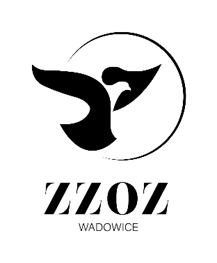 SPECYFIKACJA WARUNKÓW ZAMÓWIENIAModyfikacja z dnia 04.08.2023r.Przedmiotowe postępowanie prowadzone jest przy użyciu środków komunikacji elektronicznej. Składanie ofert następuje za pośrednictwem platformy zakupowej dostępnej pod adresem internetowym: www.platformazakupowa.pl/pn/zzozwadowiceZamawiający:Zespół Zakładów Opieki Zdrowotnej w Wadowicachul. Karmelicka 534 – 100 WadowiceAdres strony internetowej Zamawiającego: www.zzozwadowice.ple-mail: zp@zzozwadowice.plSPIS TREŚCII. Nazwa oraz adres Zamawiającego:	3II. Tryb udzielenia zamówienia:	3III. Opis przedmiotu zamówienia:	3IV. Termin realizacji zamówienia:	4V. Warunki udziału w postępowaniu:	4VI. Podstawy wykluczenia z postępowania:	5VII. Podmiotowe środki dowodowe i wykaz oświadczeń lub dokumentów, potwierdzających spełnienie warunków udziału w postępowaniu oraz braku podstaw wykluczenia:	7VIII. Przedmiotowe środki dowodowe:	10IX. Poleganie na zasobach innych podmiotów:	10X. Informacja dla wykonawców wspólnie ubiegających się o udzielenie zamówienia (spółki cywilne/konsorcja):	11XI. Informacja o sposobie porozumiewania się zamawiającego z wykonawcami oraz przekazywania oświadczeń i dokumentów, a także wskazanie osób uprawnionych do porozumiewania się z wykonawcami:	12XII. Wymagania dotyczące wadium:	14XIII. Termin związania ofertą:	16XIV. Opis sposobu przygotowania ofert:	16XV. Miejsce oraz termin składania i otwarcia ofert:	18XVI. Opis sposobu obliczenia ceny:	19XVII. Opis kryteriów, którymi Zamawiający będzie się kierował przy wyborze oferty, wraz z podaniem znaczenia tych kryteriów i sposobu oceny ofert:	19XVIII. Informacje o formalnościach, jakie powinny zostać dopełnione po wyborze oferty w celu zawarcia umowy w sprawie zamówienia publicznego:	25XIX. Wymagania dotyczące zabezpieczenia należytego wykonania umowy:	26XX. Pouczenie o środkach ochrony prawnej przysługujących wykonawcy w toku postępowania o udzielenie zamówienia:	26XXI. Ochrona danych osobowych:	27XXII. Załączniki:	28Załącznik nr 2a do SWZ	44Załącznik nr 2b do SWZ	45Załącznik nr 3 do SWZ	46Załącznik nr 4 do SWZ	47Załącznik nr 5 do SWZ	48Załącznik nr 6 do SWZ	50Załącznik nr 7 do SWZ	51Załącznik nr 8 do SWZ	57I. Nazwa oraz adres Zamawiającego:Zespół Zakładów Opieki Zdrowotnej w Wadowicachul. Karmelicka 5; 34-100 Wadowicetel. 33 87 21 200; 87 21 300; fax. 823 22 30e-mail: zp@zzozwadowice.pladres strony internetowej: https://zzozwadowice.pl/ Godziny urzędowania: od 7.00 do 15.00 Adres strony internetowej, na której jest prowadzone postępowanie i na której będą dostępne wszelkie dokumenty związane z prowadzoną procedurą: www.platformazakupowa.pl/pn/zzozwadowiceII. Tryb udzielenia zamówienia:Niniejsze postępowanie o udzielenie zamówienia publicznego prowadzone jest w trybie przetargu nieograniczonego na podstawie art. 132-139 w związku z art. 129 ust. 2 ustawy z dnia 11 września 2019 r. Prawo zamówień publicznych (Dz. U. z 2022 r. poz. 1710 ze zm.) zwanej dalej „ustawą Pzp”.Szacunkowa wartość zamówienia przekracza kwotę określoną w obwieszczeniu Prezesa Urzędu Zamówień Publicznych wydanym na podstawie art. 3 ust. 2 Ustawy Pzp.W postępowaniu mają zastosowanie przepisy Ustawy Pzp oraz akty wykonawcze wydane na jej podstawie 
a w sprawach nieuregulowanych przepisy Ustawy z dnia 23 kwietnia 1964 r – Kodeks Cywilny (Dz. U. z 2022r., poz. 1360 ze zm.).Zamawiający przewiduje zastosowanie tzw. procedury odwróconej, o której mowa w art. 139 ust. 1 Ustawy Pzp, tj. Zamawiający najpierw dokona badania i oceny ofert, a następnie dokona kwalifikacji podmiotowej wykonawcy, którego oferta została najwyżej oceniona, w zakresie braku podstaw wykluczenia oraz spełniania warunków udziału w postępowaniu.Zamawiający przewiduje możliwość unieważnienia postępowania o udzielenie zamówienia na podstawie art. 257 ustawy Pzp jeżeli środki publiczne, które Zamawiający zamierzał przeznaczyć na sfinansowanie całości lub części zamówienia, nie zostaną mu przyznane.Zamawiający nie przewiduje możliwości żądania JEDZ wyłącznie od wykonawcy, którego oferta została najwyżej oceniona.Zamawiający nie przewiduje aukcji elektronicznej.Zamawiający nie dopuszcza składania ofert wariantowych.Zamawiający nie dopuszcza do rozliczeń w walutach obcych.Zamawiający nie prowadzi postępowania w celu zawarcia umowy ramowej.Zamawiający nie przewiduje zwrotu kosztów udziału w postępowaniu.Zamawiający nie przewiduje możliwości udzielenia zamówień podobnych, o których mowa w art. 214 ust. 1 pkt 7 i 8 Ustawy Pzp .Zamawiający nie przewiduje możliwość odbycia przez wykonawcę wizji lokalnej lub sprawdzenia przez niego dokumentów niezbędnych do realizacji zamówienia dostępnych na miejscu u Zamawiającego. III. Opis przedmiotu zamówienia:Kod CPV: 		33172100-7 Urządzenia do anestezji 44611200-8  Respiratory 33161000-6 Urządzenia elektrochirurgiczne 33192230-3 Stoły operacyjne.39330000-4  Urządzenia dezynfekująceSzczegółowy opis wymagań Zamawiającego określa załącznik nr 1 do SWZ.Przedmiot zamówienia został podzielony na części: Liczba części 6Zamawiający dopuszcza składania ofert częściowych na poszczególne pakiety.Zamawiający nie dopuszcza składania ofert częściowych na poszczególne pozycje w pakietach.Zamawiający nie zastrzega obowiązku osobistego wykonania przez wykonawcę kluczowych części zamówienia.Zamawiający wymaga, aby w przypadku powierzenia części zamówienia podwykonawcom, wykonawca wskazał w ofercie części zamówienia, których wykonanie zamierza powierzyć podwykonawcom oraz podał (o ile są mu wiadome na tym etapie) nazwy (firmy) tych podwykonawców.Powierzenie części zamówienia podwykonawcom nie zwalnia wykonawcy z odpowiedzialności za należyte wykonanie zamówienia.Zadanie współfinansowany jest ze środków UE w ramach Regionalnego Programu Operacyjnego Województwa Małopolskiego na lata 2014-2020, Oś Priorytetowa 14 REACT-EU dla Zdrowia i Gospodarki w Małopolsce, Działanie 14.1 REACT-EU dla zdrowia z Europejskiego Funduszu Rozwoju RegionalnegoZgodnie z art. 5k rozporządzenia Rady (UE) nr 833/2014 z dnia 31 lipca 2014 r. w brzmieniu nadanym Rozporządzeniem 2022/576 dotyczącego środków ograniczających w związku z działaniami Rosji destabilizującymi sytuację na Ukrainie, zakazuje się wykonywania zamówienia publicznego z udziałem podwykonawców, dostawców lub podmiotów, na których zdolności polega się w rozumieniu dyrektywy 2014/24/UE, w przypadku gdy przypada na nich ponad 10% wartości zamówienia.Wszędzie tam, gdzie Zamawiający opisuje przedmiot zamówienia poprzez wskazanie znaków towarowych, patentów lub odniesienie do norm, europejskich ocen technicznych, aprobat, pochodzenia, specyfikacji technicznych i/lub systemów referencji technicznych, Zamawiający dopuszcza rozwiązania równoważne opisywanym. Intencją Zamawiającego było przedstawienie „typu” towaru spełniającego wymagania Zamawiającego. Rozwiązania równoważne zaproponowane przez Wykonawcę będą posiadały co najmniej takie same lub lepsze parametry techniczne i funkcjonalne, co najmniej w zakresie opisanym danym znakiem towarowym lub daną normą i nie obniżą określonych przez Zamawiającego standardów. Pod pojęciem „równoważności” rozwiązania, w szczególności rozumie się: wskazanie, że oferowane rozwiązanie posiada co najmniej takie same lub lepsze – opisane daną normą lub znakiem – parametry techniczne i funkcjonalne cechy jakościowe, które dotyczą wartości użytkowych przedmiotu zamówienia, odpowiednich dla zastosowanego materiału, komponentu, produktu takie jak: funkcjonalność, wydajność, wytrzymałość, żywotność, odporność, łatwość obsługi, bezpieczeństwo, komfort użytkowania, standard wykończenia oraz cechy, które opisują fizyczne właściwości przedmiotu zamówienia, takie jak wielkość (długość, szerokość, wysokość), kubaturę, gęstość, kształt, kolorystykę, strukturę, rodzaj materiału i komponentu. Wykonawca, który powołuje się na rozwiązania równoważne, jest zobowiązany wykazać, że oferowane przez niego dostawy, usługi lub roboty budowlane spełniają wymagania określone przez Zmawiającego. W przypadku zaoferowania rozwiązań równoważnych – innych niż określone w SWZ – do oferty należy załączyć dokumenty potwierdzające, że zastosowane rozwiązania równoważne spełniają wymogi Zamawiającego (np. opisy, karty katalogowe, karty techniczne).IV. Termin realizacji zamówienia:Termin realizacji zamówienia:  max do 56 dni od dnia zawarcia umowy V. Warunki udziału w postępowaniu: O udzielenie zamówienia mogą ubiegać się wykonawcy, którzy spełniają warunki dotyczące:zdolności do występowania w obrocie gospodarczym:Zamawiający nie stawia warunku w powyższym zakresie.uprawnień do prowadzenia określonej działalności gospodarczej lub zawodowej, o ile wynika to
z odrębnych przepisów:Zamawiający nie stawia warunku w powyższym zakresie.sytuacji ekonomicznej lub finansowej: Zamawiający nie stawia warunku w powyższym zakresie.zdolności technicznej lub zawodowej: Zamawiający nie stawia warunku w powyższym zakresie.Zamawiający może na każdym etapie postępowania uznać, że wykonawca nie posiada wymaganych zdolności, jeżeli zaangażowanie zasobów technicznych lub zawodowych wykonawcy w inne przedsięwzięcia gospodarcze wykonawcy może mieć negatywny wpływ na realizację zamówienia.Ocena spełnienia ww. warunków dokonana zostanie zgodnie z formułą „spełnia – nie spełnia”, w oparciu
o informacje zawarte w JEDZ oraz oświadczeniach i dokumentach, jakie mają dostarczyć wykonawcy w celu potwierdzenia spełnienia warunków udziału w postępowaniu.W celu potwierdzenia spełniania warunków udziału w postępowaniu oraz braku podstaw do wykluczenia 
z postępowania, Zamawiający wymaga, złożenia oświadczenia własnego wykonawcy w postaci jednolitego europejskiego dokumentu zamówienia (JEDZ). W przypadku wykonawców wspólnie ubiegających się 
o udzielenie zamówienia formularz JEDZ składa każdy z wykonawców. Wzór formularza JEDZ określa Rozporządzenie Wykonawcze Komisji (UE) 2016/7 z dnia 5 stycznia 2016 r. (Dz. Urz. UE L 3/16), którego wzór stanowi Załącznik nr 2 do SWZ. VI. Podstawy wykluczenia z postępowania:Z postępowania o udzielenie zamówienia wyklucza się wykonawców, w stosunku do których zachodzi którakolwiek z okoliczności wskazanych w art. 108 ust. 1 oraz art. 109 ust. 1 pkt 1 oraz pkt 4 Ustawy Pzp.Wykluczenie wykonawcy następuje zgodnie z art. 111 Ustawy Pzp. Wykonawca nie podlega wykluczeniu w okolicznościach określonych w art. 108 ust. 1 pkt 1, 2 i 5 lub art. 109 ust 1 pkt 4 Ustawy Pzp, jeżeli udowodni zamawiającemu, że spełnił łącznie przesłanki:3.1. naprawił lub zobowiązał się do naprawienia szkody wyrządzonej przestępstwem, wykroczeniem lub swoim nieprawidłowym postępowaniem, w tym poprzez zadośćuczynienie pieniężne; 3.2. wyczerpująco wyjaśnił fakty i okoliczności związane z przestępstwem, wykroczeniem lub swoim nieprawidłowym postępowaniem oraz spowodowanymi przez nie szkodami, aktywnie współpracując odpowiednio z właściwymi organami, w tym organami ścigania, lub zamawiającym;3.3. podjął konkretne środki techniczne, organizacyjne i kadrowe, odpowiednie dla zapobiegania dalszym przestępstwom, wykroczeniom lub nieprawidłowemu postępowaniu, w szczególności: a) zerwał wszelkie powiązania z osobami lub podmiotami odpowiedzialnymi za nieprawidłowe postępowanie wykonawcy, b) zreorganizował personel, c) wdrożył system sprawozdawczości i kontroli, d) utworzył struktury audytu wewnętrznego do monitorowania przestrzegania przepisów, wewnętrznych regulacji lub standardów, e) wprowadził wewnętrzne regulacje dotyczące odpowiedzialności i odszkodowań za nieprzestrzeganie przepisów, wewnętrznych regulacji lub standardów.Zamawiający ocenia, czy podjęte przez wykonawcę czynności, o których mowa w pkt. 3, są wystarczające do wykazania jego rzetelności, uwzględniając wagę i szczególne okoliczności czynu wykonawcy. Jeżeli podjęte przez wykonawcę czynności, o których mowa w pkt. 3, nie są wystarczające do wykazania jego rzetelności, zamawiający wyklucza wykonawcę.Z postępowania o udzielenie zamówienia wyklucza się Wykonawców o których mowa w art. 5k rozporządzenia Rady (UE) nr 833/2014 z dnia 31 lipca 2014 r. w brzmieniu nadanym Rozporządzeniem 2022/576 dotyczącego środków ograniczających w związku z działaniami Rosji destabilizującymi sytuację na Ukrainie oraz art. 7 ust. 1 ustawy o szczególnych rozwiązaniach w zakresie przeciwdziałania wspieraniu agresji na Ukrainę oraz służących ochronie bezpieczeństwa narodowego tj;- wykonawcę oraz uczestnika konkursu wymienionego w wykazach określonych w rozporządzeniu 765/2006 i rozporządzeniu 269/2014 albo wpisanego na listę na podstawie decyzji w sprawie wpisu na listę rozstrzygającej o zastosowaniu środka, o którym mowa w art. 1 pkt 3 (Ustawy z dnia 13 kwietnia 2022r. o szczególnych rozwiązaniach w zakresie przeciwdziałania wspieraniu agresji na Ukrainę oraz służących ochronie bezpieczeństwa narodowego);-wykonawcę oraz uczestnika konkursu, którego beneficjentem rzeczywistym w rozumieniu ustawy z dnia 1 marca 2018 r. o przeciwdziałaniu praniu pieniędzy oraz finansowaniu terroryzmu (Dz. U. z 2022 r. poz. 593 i 655) jest osoba wymieniona w wykazach określonych w rozporządzeniu 765/2006 i rozporządzeniu 269/2014 albo wpisana na listę lub będąca takim beneficjentem rzeczywistym od dnia 24 lutego 2022 r., o ile została wpisana na listę na podstawie decyzji w sprawie wpisu na listę rozstrzygającej o zastosowaniu środka, o którym mowa w art. 1 pkt 3(Ustawy z dnia 13 kwietnia 2022r. o szczególnych rozwiązaniach w zakresie przeciwdziałania wspieraniu agresji na Ukrainę oraz służących ochronie bezpieczeństwa narodowego);-wykonawcę oraz uczestnika konkursu, którego jednostką dominującą w rozumieniu art. 3 ust. 1 pkt 37 ustawy z dnia 29 września 1994 r. o rachunkowości (Dz. U. z 2021 r. poz. 217, 2105 i 2106), jest podmiot wymieniony w wykazach określonych w rozporządzeniu 765/2006 i rozporządzeniu 269/2014 albo wpisany na listę lub będący taką jednostką dominującą od dnia 24 lutego 2022 r., o ile został wpisany na listę na podstawie decyzji w sprawie wpisu na listę rozstrzygającej o zastosowaniu środka, o którym mowa w art. 1 pkt 3(Ustawy z dnia 13 kwietnia 2022r. o szczególnych rozwiązaniach w zakresie przeciwdziałania wspieraniu agresji na Ukrainę oraz służących ochronie bezpieczeństwa narodowego).Wykluczenie następuje na okres trwania okoliczności określonych w pkt. 5.W przypadku wykonawcy lub uczestnika konkursu wykluczonego na podstawie pkt 5, zamawiający odrzuca wniosek o dopuszczenie do udziału w postępowaniu o udzielnie zamówienia publicznego lub ofertę takiego wykonawcy lub uczestnika konkursu, nie zaprasza go do złożenia oferty wstępnej, oferty podlegającej negocjacjom, oferty dodatkowej, oferty lub oferty ostatecznej, nie zaprasza go do negocjacji lub dialogu, a także nie prowadzi z takim wykonawcą negocjacji lub dialogu, odrzuca wniosek o dopuszczenie do udziału w konkursie, nie zaprasza do złożenia pracy konkursowej lub nie przeprowadza oceny pracy konkursowej, odpowiednio do trybu stosowanego do udzielenia zamówienia publicznego oraz etapu prowadzonego postępowania o udzielenie zamówienia publicznego.Zamawiający wskazuje, że w zakresie przesłanki wykluczenia, o której mowa w pkt 5 powyżej Wykonawca składa oświadczenie w Części III Sekcja D jednolitego dokumentu „Podstawy wykluczenia o charakterze wyłącznie krajowym”. Ponadto Zamawiający, w ramach weryfikacji przesłanek wykluczenia, o których mowa powyżej, zastrzega możliwość wezwania Wykonawcy do złożenia wyjaśnień.Zamawiający może wykluczyć wykonawcę na każdym etapie postępowania o udzielenie zamówieniaVII. Podmiotowe środki dowodowe i wykaz oświadczeń lub dokumentów, potwierdzających spełnienie warunków udziału w postępowaniu oraz braku podstaw wykluczenia:Część AW celu wstępnego potwierdzenia, że wykonawca nie podlega wykluczeniu oraz spełnia warunki udziału
w postępowaniu, wykonawca składa aktualne na dzień składania ofert oświadczenie w formie JEDZ, które sporządza się, zgodnie ze wzorem standardowego formularza określonego w rozporządzeniu wykonawczym Komisji Europejskiej wydanym na podstawie art. 59 ust. 2 dyrektywy 2014/24/UE oraz art. 80 ust. 3 dyrektywy 2014/25/UE. Zamawiający zaleca, aby wykonawca sporządził ww. oświadczenie za pomocą pliku ESPD poprzez serwis umożliwiający wypełnienie ESPD, znajdujący się pod adresem:https://espd.uzp.gov.pl Po uruchomieniu wyżej wymienionej strony internetowej, należy wybrać: „język polski”, a potem zaznaczyć: „Jestem wykonawcą” (także w sytuacji, gdy formularz JEDZ wypełnia podmiot, na którego zdolnościach technicznych lub zawodowych polega wykonawca). Odpowiednikiem warunków udziału w postępowaniu w rozumieniu ustawy są kryteria kwalifikacji, o których mowa w JEDZ.   Instrukcja wypełnienia formularza JEDZ znajduje się na stronie internetowej Urzędu Zamówień Publicznych pod adresem:https://www.uzp.gov.pl/__data/assets/pdf_file/0025/36196/Instrukcja-skladania-JEDZ-elektronicznie.pdfPo stworzeniu lub wygenerowaniu przez wykonawcę dokumentu elektronicznego JEDZ, wykonawca podpisuje ww. dokument kwalifikowanym podpisem elektronicznym, wystawionym przez dostawcę kwalifikowanej usługi zaufania, będącego podmiotem świadczącym usługi certyfikacyjne - podpis elektroniczny, spełniające wymogi bezpieczeństwa określone w ustawie.Upoważnienie osób podpisujących JEDZ musi wynikać bezpośrednio z dokumentu stwierdzającego status prawny wykonawcy (odpisu z właściwego rejestru), a w przypadku ustanowienia pełnomocnika ze stosowanego pełnomocnictwa (załączonego do oferty) w formie elektronicznej podpisanej kwalifikowanym podpisem elektronicznym przez osoby uprawnione do reprezentacji Wykonawcy.Zamawiający wymaga by wykonawca podczas wypełniania formularza JEDZ w zakresie części IV (kryteria kwalifikacji) odznaczył pole α: Ogólne oświadczenie dotyczące wszystkich kryteriów kwalifikacji. W takim przypadku pozostałe sekcje formularza będą nieaktywne – wykonawca nie ma obowiązku ich wypełnienia.W przypadku wykonawców wspólnie ubiegających się o udzielenie Zamówienia, należy złożyć odrębny JEDZ zawierający informacje wymagane w częściach II-IV dla każdego z wykonawców wspólnie ubiegających się o Zamówienie.Wykonawca, który powołuje się na zasoby innych podmiotów, w celu wykazania braku istnienia wobec nich podstaw wykluczenia oraz spełnienia, w zakresie w jakim powołuje się na ich zasoby, warunków udziału w postępowaniu, składa także JEDZ dotyczące tych podmiotów, podpisane przez podmiot, którego dokumenty dotyczą.Część B W celu potwierdzenie braku podstaw wykluczenia z udziału w postępowaniu o udzielenie zamówienia wykonawca składa:Zamawiający przed udzieleniem zamówienia wezwie wykonawcę, którego oferta została najwyżej oceniona, do złożenia w wyznaczonym terminie, nie krótszym niż 10 dni, aktualnych na dzień złożenia podmiotowych środków dowodowych potwierdzających okoliczności, o których mowa w Rozdziale VI, to jest:informacji z Krajowego Rejestru Karnego, w zakresie:  art. 108 ust. 1 pkt 1 i 2 ustawy z dnia 11 września 2019 r. – Prawo zamówień publicznych, art. 108 ust. 1 pkt 4 ustawy, odnośnie do orzeczenia zakazu ubiegania się o zamówienie publiczne tytułem środka karnego, - sporządzonej nie wcześniej niż 6 miesięcy przed jej złożeniem.zaświadczenia właściwego naczelnika urzędu skarbowego potwierdzającego, że wykonawca nie zalega 
z opłacaniem podatków i opłat, w zakresie art. 109 ust. 1 pkt 1 ustawy Pzp, wystawionego nie wcześniej niż 3 miesiące przed jego złożeniem, a w przypadku zalegania z opłacaniem podatków lub opłat wraz 
z dokumentami potwierdzającymi, że przed upływem terminu składania ofert wykonawca dokonał płatności należnych podatków lub opłat wraz z odsetkami lub grzywnami lub zawarł wiążące porozumienie w sprawie spłat tych należności;zaświadczenia właściwej terenowej jednostki organizacyjnej Zakładu Ubezpieczeń Społecznych lub właściwego oddziału regionalnego lub właściwej placówki terenowej Kasy Rolniczego Ubezpieczenia Społecznego albo innego dokumentu potwierdzającego, że wykonawca nie zalega z opłacaniem składek na ubezpieczenia społeczne lub zdrowotne, w zakresie art. 109 ust. 1 pkt 1 ustawy, wystawionego nie wcześniej niż 3 miesiące przed jego złożeniem, a w przypadku zalegania z opłacaniem składek na ubezpieczenia społeczne lub zdrowotne wraz z dokumentami potwierdzającymi, że przed upływem terminu składania ofert wykonawca dokonał płatności należnych składek na ubezpieczenia społeczne lub zdrowotne wraz odsetkami lub grzywnami lub zawarł wiążące porozumienie w sprawie spłat tych należności;odpisu lub informacji z Krajowego Rejestru Sądowego lub z Centralnej Ewidencji i Informacji o Działalności Gospodarczej, w zakresie art. 109 ust. 1 pkt 4 ustawy Pzp, sporządzonych nie wcześniej niż 3 miesiące przed jej złożeniem, jeżeli odrębne przepisy wymagają wpisu do rejestru lub ewidencji;oświadczenia wykonawcy o aktualności informacji zawartych w oświadczeniu, o którym mowa w art. 125 ust. 1 ustawy Pzp, w zakresie podstaw wykluczenia z postępowania wskazanych przez zamawiającego, o których mowa w: - art. 108 ust. 1 pkt 3 ustawy PZP, - art. 108 ust. 1 pkt 4 ustawy PZP, dotyczących orzeczenia zakazu ubiegania się o zamówienie publiczne tytułem środka zapobiegawczego, - art. 108 ust. 1 pkt 5 ustawy PZP, dotyczących zawarcia z innymi wykonawcami porozumienia mającego na celu zakłócenie konkurencji, - art. 108 ust. 1 pkt 6 ustawy PZP, - art. 109 ust. 1 pkt 1 ustawy PZP, dotyczące naruszeń obowiązków dotyczących płatności i opłat lokalnych, o których mowa w ustawie z dnia 12 stycznia 1991 r. o podatkach i opłatach lokalnych (Dz. U. z 2019 r. poz. 1170),Przedmiotowe oświadczenia należy złożyć na formularzu, którego wzór stanowi załącznik nr 3 do SWZ.oświadczenia wykonawcy, w zakresie art. 108 ust. 1 pkt 5 ustawy Pzp, o braku przynależności 
do tej samej grupy kapitałowej w rozumieniu ustawy z dnia 16 lutego 2007 r. o ochronie konkurencji 
i konsumentów (Dz. U. z 2021 r. poz. 275), z innym wykonawcą, który złożył odrębną ofertę, albo oświadczenia o przynależności do tej samej grupy kapitałowej wraz z dokumentami lub informacjami potwierdzającymi przygotowanie oferty, niezależnie od innego wykonawcy należącego do tej samej grupy kapitałowej – wzór oświadczenia stanowi załącznik nr 4 do SWZ.Jeżeli wykonawca ma siedzibę lub miejsce zamieszkania poza granicami Rzeczypospolitej Polskiej, zamiast dokumentów, o których mowa w:pkt 6 ppkt 6.1. - składa informację z odpowiedniego rejestru, takiego jak rejestr sądowy, albo w przypadku braku takiego rejestru, inny równoważny dokument wydany przez właściwy organ sądowy lub administracyjny kraju, w którym wykonawca ma siedzibę lub miejsce zamieszkania, w zakresie określonym w art. 108 ust. 1 pkt 1, 2 i 4 ustawy Pzp;pkt 6 ppkt 6.2- 6.4 – zaświadczenia, o którym mowa w pkt 6 ppkt 6.2. zaświadczenia albo innego dokumentu potwierdzającego, że wykonawca nie zalega z opłacaniem składek na ubezpieczenia społeczne lub zdrowotne, o których mowa w pkt 6 ppkt 6.3. lub odpisu albo informacji z Krajowego Rejestru Sądowego lub z Centralnej Ewidencji i Informacji o Działalności Gospodarczej, o których mowa w pkt 6 ppkt 6.4. – składa dokument lub dokumenty wystawione w kraju, w którym wykonawca ma siedzibę lub miejsce zamieszkania, potwierdzające odpowiednio, że: a) nie naruszył obowiązków dotyczących płatności podatków, opłat lub składek na ubezpieczenie społeczne lub zdrowotne, b) nie otwarto jego likwidacji, nie ogłoszono upadłości, jego aktywami nie zarządza likwidator lub sąd, nie zawarł układu z wierzycielami, jego działalność gospodarcza nie jest zawieszona ani nie znajduje się on w innej tego rodzaju sytuacji wynikającej z podobnej procedury przewidzianej w przepisach miejsca wszczęcia tej proceduryDokument, o którym mowa w pkt 6 ppkt 6.1., powinien być wystawiony nie wcześniej niż 6 miesięcy jego złożeniem. Dokument, o którym mowa w pkt 6 ppkt 6.2. - 6.4. powinien być wystawiony nie wcześniej niż 3 miesiące przed ich złożeniem.Jeżeli w kraju, w którym wykonawca ma siedzibę lub miejsce zamieszkania, nie wydaje się dokumentów, 
o których mowa w pkt 6 ppkt 6.2. - 6.4., lub gdy dokumenty te nie odnoszą się do wszystkich przypadków, o których mowa w art. 108 ust 1 pkt 1, 2 i4, art. 109 ust 1 pkt 1 ustawy Pzp, zastępuje się je odpowiednio w całości lub w części dokumentem zawierającym odpowiednio oświadczenie wykonawcy, ze wskazaniem osoby albo osób uprawnionych do jego reprezentacji, lub oświadczenie osoby, której dokument miał dotyczyć, złożone pod przysięgą, lub jeżeli w kraju, w którym wykonawca ma siedzibę lub miejsce zamieszkania nie ma przepisów o oświadczeniu pod przysięgą, złożone przed organem sądowym lub administracyjnym, notariuszem, organem samorządu zawodowego lub gospodarczego właściwym ze względu na siedzibę lub miejsce zamieszkania wykonawcy lub miejsce zamieszkania tej osoby. Postanowienia pkt. 8 stosuje się odpowiednio.W przypadku wątpliwości co do treści dokumentu złożonego przez Wykonawcę, Zamawiający może zwrócić się do bezpośrednio właściwych organów kraju, w którym Wykonawca ma siedzibę lub miejsce zamieszkania lub miejsce zamieszkania, o udzielenie niezbędnych informacji dotyczących tego dokumentu.Zamawiający nie wzywa do złożenia podmiotowych środków dowodowych, jeżeli:może je uzyskać za pomocą bezpłatnych i ogólnodostępnych baz danych, w szczególności rejestrów publicznych w rozumieniu ustawy z dnia 17.02.2005 r. o informatyzacji działalności podmiotów realizujących zadania publiczne, o ile Wykonawca wskazał w jednolitym dokumencie dane umożliwiające dostęp do tych środków;podmiotowym środkiem dowodowym jest oświadczenie, którego treść odpowiada zakresowi oświadczenia,
o którym mowa w art. 125 ust. 1 ustawy Pzp.Wykonawca nie jest zobowiązany do złożenia podmiotowych środków dowodowych, które Zamawiający posiada, jeżeli Wykonawca wskaże te środki (poprzez podanie numeru referencyjnego postępowania lub nazwy postępowania) oraz potwierdzi ich prawidłowość i aktualność. Jeżeli jest to niezbędne do zapewnienia odpowiedniego przebiegu postępowania o udzielenie zamówienia, Zamawiający może na każdym etapie postępowania wezwać Wykonawców do złożenia wszystkich lub niektórych podmiotowych środków dowodowych aktualnych na dzień ich złożenia.Jeżeli zachodzą uzasadnione podstawy do uznania, że złożone uprzednio podmiotowe środki dowodowe nie są już aktualne, Zamawiający może w każdym czasie wezwać Wykonawcę lub Wykonawców do złożenia wszystkich lub niektórych podmiotowych środków dowodowych aktualnych na dzień ich złożenia.VIII. Przedmiotowe środki dowodowe:Oświadczenie o spełnianiu przez oferowany przedmiot zamówienia wymagań przewidzianych przez ustawę z dnia 7 kwietnia 2022r o wyrobach medycznych (t.j. Dz. U. z 2022 r. poz. 974), potwierdzające dopuszczenie tych wyrobów do obrotu i używania, oraz przez Rozporządzenie Ministra Zdrowia z dnia 17 lutego 2016r. w sprawie wymagań zasadniczych oraz procedur oceny zgodności wyrobów medycznych (Dz. U. z 2016r, poz. 211), wzór stanowi Załącznik nr 6 do SWZ Zamawiający informuje, iż w przypadku, gdy wykonawca nie złoży przedmiotowych środków dowodowych lub złożone przedmiotowe środki dowodowe będą niekompletne, Zamawiający wezwie do ich złożenia, poprawienia lub uzupełnienia w wyznaczonym terminie.Zamawiający akceptuje odpowiednie przedmiotowe środki dowodowe, inne niż te, o których mowa w art. 105 ust. 1 i 3 ustawy Pzp, w szczególności dokumentację techniczną producenta, w przypadku gdy dany wykonawca nie ma ani dostępu do certyfikatów lub sprawozdań z badań, o których mowa w art. 105 ust. 1 i 3 ustawy Pzp, ani możliwości ich uzyskania w odpowiednim terminie, o ile ten brak dostępu nie może być przypisany danemu wykonawcy, oraz pod warunkiem że dany wykonawca udowodni, że wykonywane przez niego dostawy spełniają wymagania, cechy lub kryteria określone w opisie przedmiotu zamówienia lub kryteriów oceny ofert, lub wymagania związane z realizacją zamówienia. IX. Poleganie na zasobach innych podmiotów:Wykonawca może w celu potwierdzenia spełniania warunków udziału w postępowaniu, w stosownych sytuacjach oraz w odniesieniu do konkretnego zamówienia, lub jego części, polegać na zdolnościach technicznych lub zawodowych lub sytuacji finansowej lub ekonomicznej podmiotów udostępniających zasoby, niezależnie od charakteru prawnego łączących go z nimi stosunków prawnych.W odniesieniu do warunków dotyczących wykształcenia, kwalifikacji zawodowych lub doświadczenia, wykonawcy mogą polegać na zdolnościach podmiotów udostępniających zasoby, jeśli podmioty te zrealizują roboty budowlane oraz dostawy, do realizacji których te zdolności są wymagane.Wykonawca, który polega na zdolnościach lub sytuacji podmiotów udostępniających zasoby, składa, wraz 
z wnioskiem do udziału w postępowaniu albo odpowiednio wraz z ofertą zobowiązanie podmiotu udostępniającego zasoby do oddania mu do dyspozycji niezbędnych zasobów na potrzeby realizacji danego zamówienia lub inny podmiotowy środek dowodowy potwierdzający, że Wykonawca realizując zamówienie, będzie dysponował niezbędnymi zasobami tych podmiotów. Zobowiązanie podmiotu udostępniającego zasoby, o którym mowa w zdaniu poprzedzającym, potwierdza, że stosunek łączący Wykonawcę z podmiotami udostępniającymi zasoby gwarantuje rzeczywisty dostęp do tych zasobów oraz określa w szczególności: zakres dostępnych wykonawcy zasobów podmiotu udostępniającego zasoby; sposób i okres udostępnienia wykonawcy i wykorzystania przez niego zasobów podmiotu udostępniającego te zasoby przy wykonywaniu zamówienia; czy i w jakim zakresie podmiot udostępniający zasoby, na zdolnościach którego wykonawca polega w odniesieniu do warunków udziału w postępowaniu dotyczących wykształcenia, kwalifikacji zawodowych lub doświadczenia, zrealizuje roboty budowlane lub usługi, których wskazane zdolności dotyczą.Zamawiający ocenia, czy udostępniane wykonawcy przez podmioty udostępniające zasoby zdolności techniczne lub zawodowe lub ich sytuacja finansowa lub ekonomiczna, pozwalają na wykazanie przez wykonawcę spełniania warunków udziału w postępowaniu, o których mowa w art. 112 ust. 2 pkt 3 i 4, oraz jeżeli to dotyczy, kryteriów selekcji, a także bada, czy nie zachodzą wobec tego podmiotu podstawy wykluczenia, które zostały przewidziane względem wykonawcy. (art. 108 ust. 1, art. 109 ust 1 pkt 1 i pkt 4 Ustawy Pzp,, art. 5k rozporządzenia Rady (UE) nr 833/2014 z dnia 31 lipca 2014 r. w brzmieniu nadanym Rozporządzeniem 2022/576 dotyczącego środków ograniczających w związku z działaniami Rosji destabilizującymi sytuację na Ukrainie oraz art. 7 ust. 1 ustawy o szczególnych rozwiązaniach w zakresie przeciwdziałania wspieraniu agresji na Ukrainę oraz służących ochronie bezpieczeństwa narodowego.)Jeżeli zdolności techniczne lub zawodowe sytuacja finansowa lub ekonomiczna podmiotu udostępniającego zasoby nie potwierdzają spełniania przez Wykonawcę warunków udziału w postępowaniu lub zachodzą wobec tego podmiotu podstawy wykluczenia, Zamawiający żąda, aby Wykonawca w terminie określonym przez Zamawiającego zastąpił ten podmiot innym podmiotem lub podmiotami albo wykazał, że samodzielnie spełnia warunki udziału w postępowaniu.Wykonawca nie może, po upływie terminu składania ofert, powoływać się na zdolności lub sytuację podmiotów udostępniających zasoby, jeżeli na etapie składania ofert nie polegał on w danym zakresie na zdolnościach lub sytuacji podmiotów udostępniających zasoby.Podmiot, który zobowiązał się do udostępnienia zasobów, odpowiada solidarnie z Wykonawcą, który polega na jego sytuacji finansowej lub ekonomicznej, za szkodę poniesioną przez Zamawiającego powstałą wskutek nieudostępnienia tych zasobów, chyba, że za nieudostępnienie zasobów podmiot ten nie ponosi winy.Wykonawca, w przypadku polegania na zdolnościach lub sytuacji podmiotów udostępniających zasoby, przedstawia, wraz z oświadczeniem, o którym mowa w Rozdziale VII pkt. 1 SWZ podmiotu udostępniającego zasoby, potwierdzające brak podstaw wykluczenia tego podmiotu oraz odpowiednio spełnianie warunków udziału 
w postępowaniu, w zakresie, w jakim Wykonawca powołuje się na jego zasoby, zgodnie z katalogiem dokumentów określonych w Rozdziale VII SWZ, Oświadczenia podmiotów udostępniających zasoby składane na formularzu JEDZ powinny być złożone w formie elektronicznej (tj. podpisanego kwalifikowanym podpisem elektronicznym przez każdy z tych podmiotów) w zakresie w jakim potwierdzają okoliczności, o których mowa w treści art. 124 ust. 1 ustawy Pzp. Należy je przesłać zgodnie z zasadami określonymi w Rozdziale XI SWZ.W zakresie „części IV Kryteria kwalifikacji” JEDZ podmiot udostępniający zasoby przedstawia oświadczenie w zakresie zdolności udostępnianych Wykonawcy. Podmiot udostępniający zasoby może ograniczyć się do wypełnienia sekcji . W takim przypadku ogólne oświadczenie podmiotu udostępniającego zasoby będzie interpretowane jedynie w zakresie udostępnianych zdolności.  Na wezwanie Zamawiającego Wykonawca, który polega na zdolnościach lub sytuacji podmiotów udostępniających zasoby na zasadach określonych w art. 118 ustawy Pzp, zobowiązany jest do przedstawienia w odniesieniu do tych podmiotów podmiotowych środków dowodowych, o których mowa w Rozdziale VII Część B pkt. 6. potwierdzających, że nie zachodzą wobec tych podmiotów podstawy do wykluczenia z postępowania. Do podmiotów udostępniających zasoby stosuje się odpowiednio postanowienia Rozdziału VII pkt 7 do 9.X. Informacja dla wykonawców wspólnie ubiegających się o udzielenie zamówienia (spółki cywilne/konsorcja):Wykonawcy mogą wspólnie ubiegać się o udzielenie zamówienia. W takim przypadku Wykonawcy ustanawiają pełnomocnika do reprezentowania ich w postępowaniu albo do reprezentowania w postępowaniu 
i zawarcia umowy w sprawie zamówienia publicznego. Pełnomocnictwo winno być załączone do oferty. W odniesieniu do wymagań postawionych przez Zamawiającego, każdy z Wykonawców ubiegających się wspólnie o zamówienie, oddzielnie musi udokumentować, że nie podlega wykluczeniu z Postępowania na podstawie art. 108 ust. 1, art. 109 ust 1 pkt 1 i pkt 4 Ustawy Pzp,, art. 5k rozporządzenia Rady (UE) nr 833/2014 z dnia 31 lipca 2014 r. w brzmieniu nadanym Rozporządzeniem 2022/576 dotyczącego środków ograniczających w związku z działaniami Rosji destabilizującymi sytuację na Ukrainie oraz art. 7 ust. 1 ustawy o szczególnych rozwiązaniach w zakresie przeciwdziałania wspieraniu agresji na Ukrainę oraz służących ochronie bezpieczeństwa narodowegoW przypadku Wykonawców wspólnie ubiegających się o udzielenie zamówienia, oświadczenia, o których mowa w Rozdziale VII pkt 2 SWZ, składa każdy z Wykonawców wspólnie ubiegający się o zamówienie. Oświadczenia te potwierdzają brak podstaw wykluczenia oraz spełnianie warunków udziału w postępowaniu w zakresie, w jakim każdy z wykonawców wykazuje spełnianie warunków udziału w postępowaniu.W przypadku wspólnego ubiegania się o zamówienie przez Wykonawców są oni zobowiązani na wezwanie Zamawiającego złożyć aktualne na dzień złożenia podmiotowe środki dowodowe, o których mowa w Rozdziale VII, przy czym:podmiotowe środki dowodowe, o których mowa w Rozdziale VII Część C składa odpowiednio Wykonawca/Wykonawcy, który/którzy wykazuje/ą spełnianie warunku, w zakresie i na zasadach opisanych w Rozdziale V -jeśli dotyczypodmiotowe środki dowodowe, o których mowa w Rozdziale VII Część B składa każdy z nich.Zamawiający nie określił odmiennych wymagań związanych z realizacją zamówienia w odniesieniu do Wykonawców wspólnie ubiegających się o udzielenie zamówienia.XI. Informacja o sposobie porozumiewania się zamawiającego z wykonawcami oraz przekazywania oświadczeń i dokumentów, a także wskazanie osób uprawnionych do porozumiewania się z wykonawcami:Osobą uprawnioną do kontaktu z wykonawcami jest: Katarzyna Grzybczyk - w zakresie procedury przetargowej,Barbara Zajda - w zakresie przedmiotu zamówienia.Postępowanie prowadzone jest w języku polskim w formie elektronicznej za pośrednictwem platformazakupowa.pl pod adresem: www.platformazakupowa.pl/pn/zzozwadowiceW celu skrócenia czasu udzielenia odpowiedzi na pytania preferuje się, aby komunikacja między zamawiającym a wykonawcami, w tym wszelkie oświadczenia, wnioski, zawiadomienia oraz informacje, przekazywane były w formie elektronicznej za pośrednictwem platformazakupowa.pl i formularza „Wyślij wiadomość do zamawiającego”. Za datę przekazania (wpływu) oświadczeń, wniosków, zawiadomień oraz informacji przyjmuje się datę ich przesłania za pośrednictwem platformazakupowa.pl poprzez kliknięcie przycisku „Wyślij wiadomość do zamawiającego” po których pojawi się komunikat, że wiadomość została wysłana do zamawiającego.Zamawiający będzie przekazywał wykonawcom informacje w formie elektronicznej za pośrednictwem platformazakupowa.pl. Informacje dotyczące odpowiedzi na pytania, zmiany specyfikacji, zmiany terminu składania i otwarcia ofert Zamawiający będzie zamieszczał na platformie w sekcji “Komunikaty”. Korespondencja, której zgodnie z obowiązującymi przepisami adresatem jest konkretny wykonawca, będzie przekazywana w formie elektronicznej za pośrednictwem platformazakupowa.pl do konkretnego wykonawcy.Wykonawca jako podmiot profesjonalny ma obowiązek sprawdzania komunikatów i wiadomości bezpośrednio na platformazakupowa.pl przesłanych przez zamawiającego, gdyż system powiadomień może ulec awarii lub powiadomienie może trafić do folderu SPAM.Zamawiający, zgodnie z Rozporządzeniem Prezesa Rady Ministrów z dnia 30 grudnia 2020 r. w sprawie sposobu sporządzania i przekazywania informacji oraz wymagań technicznych dla dokumentów elektronicznych oraz środków komunikacji elektronicznej w postępowaniu o udzielenie zamówienia publicznego lub konkursie (Dz. U. z 2020r. poz. 2452), określa niezbędne wymagania sprzętowo - aplikacyjne umożliwiające pracę na platformazakupowa.pl, tj.:stały dostęp do sieci Internet o gwarantowanej przepustowości nie mniejszej niż 512 kb/s,komputer klasy PC lub MAC o następującej konfiguracji: pamięć min. 2 GB Ram, procesor Intel IV 2 GHZ lub jego nowsza wersja, jeden z systemów operacyjnych - MS Windows 7, Mac Os x 10 4, Linux, lub ich nowsze wersje,zainstalowana dowolna przeglądarka internetowa, w przypadku Internet Explorer minimalnie wersja 10 0.,włączona obsługa JavaScript,zainstalowany program Adobe Acrobat Reader lub inny obsługujący format plików .pdf,Platformazakupowa.pl działa według standardu przyjętego w komunikacji sieciowej - kodowanie UTF8,Oznaczenie czasu odbioru danych przez platformę zakupową stanowi datę oraz dokładny czas (hh:mm:ss) generowany wg. czasu lokalnego serwera synchronizowanego z zegarem Głównego Urzędu Miar.Wykonawca, przystępując do niniejszego postępowania o udzielenie zamówienia publicznego:akceptuje warunki korzystania z platformazakupowa.pl określone w Regulaminie zamieszczonym na stronie internetowej pod linkiem w zakładce „Regulamin" oraz uznaje go za wiążący,zapoznał i stosuje się do Instrukcji składania ofert/wniosków dostępnej pod linkiem. Zamawiający nie ponosi odpowiedzialności za złożenie oferty w sposób niezgodny
z Instrukcją korzystania z platformazakupowa.pl, w szczególności za sytuację, gdy zamawiający zapozna się z treścią oferty przed upływem terminu składania ofert (np. złożenie oferty w zakładce „Wyślij wiadomość do zamawiającego”). 
Taka oferta zostanie uznana przez Zamawiającego za ofertę handlową i nie będzie brana pod uwagę
w przedmiotowym postępowaniu ponieważ nie został spełniony obowiązek narzucony w art. 221 Ustawy Prawo Zamówień Publicznych.Zamawiający informuje, że instrukcje korzystania z platformazakupowa.pl dotyczące w szczególności logowania, składania wniosków o wyjaśnienie treści SWZ, składania ofert oraz innych czynności podejmowanych w niniejszym postępowaniu przy użyciu platformazakupowa.pl znajdują się w zakładce „Instrukcje dla Wykonawców" na stronie internetowej pod adresem: https://platformazakupowa.pl/strona/45-instrukcjeW sytuacjach awaryjnych np. w przypadku przerwy w funkcjonowaniu lub awarii niedziałania www.platformazakupowa.pl/pn/zzozwadowice  Zamawiający może również komunikować się z wykonawcami za pomocą poczty elektronicznej, gdzie adres Zamawiającego jest dostępny w SWZ dot. danego postępowania.Formaty plików wykorzystywanych przez wykonawców powinny być zgodne
z „OBWIESZCZENIEM PREZESA RADY MINISTRÓW z dnia 9 listopada 2017 r. w sprawie ogłoszenia jednolitego tekstu rozporządzenia Rady Ministrów w sprawie Krajowych Ram Interoperacyjności, minimalnych wymagań dla rejestrów publicznych i wymiany informacji w postaci elektronicznej oraz minimalnych wymagań dla systemów teleinformatycznych”.Zamawiający rekomenduje wykorzystanie formatów: .pdf .doc .xls .jpg (.jpeg) ze szczególnym wskazaniem na .pdfW celu ewentualnej kompresji danych Zamawiający rekomenduje wykorzystanie jednego z formatów:.zip .7ZWśród formatów powszechnych a NIE występujących w rozporządzeniu występują: .rar .gif .bmp. numbers .pages. Dokumenty złożone w takich plikach zostaną uznane za złożone nieskutecznie.Zamawiający zwraca uwagę na ograniczenia wielkości plików podpisywanych profilem zaufanym, który wynosi max 10MB, oraz na ograniczenie wielkości plików podpisywanych w aplikacji eDoApp służącej do składania podpisu osobistego, który wynosi max 5MB.Ze względu na niskie ryzyko naruszenia integralności pliku oraz łatwiejszą weryfikację podpisu, zamawiający zaleca, w miarę możliwości, przekonwertowanie plików składających się na ofertę na format .pdf 
i opatrzenie ich podpisem kwalifikowanym PAdES. Pliki w innych formatach niż PDF zaleca się opatrzyć zewnętrznym podpisem XAdES. Wykonawca powinien pamiętać, aby plik z podpisem przekazywać łącznie z dokumentem podpisywanym.Zamawiający zaleca, aby w przypadku podpisywania pliku przez kilka osób, stosować podpisy tego samego rodzaju. Podpisywanie różnymi rodzajami podpisów np. osobistym i kwalifikowanym może doprowadzić do problemów w weryfikacji plików. Zamawiający zaleca, aby wykonawca z odpowiednim wyprzedzeniem przetestował możliwość prawidłowego wykorzystania wybranej metody podpisania plików oferty.Zaleca się, aby komunikacja z wykonawcami odbywała się tylko na Platformie za pośrednictwem formularza “Wyślij wiadomość do zamawiającego”, nie za pośrednictwem adresu email.Osobą składającą ofertę powinna być osoba kontaktowa podawana w dokumentacji.Ofertę należy przygotować z należytą starannością dla podmiotu ubiegającego się o udzielenie zamówienia publicznego i zachowaniem odpowiedniego odstępu czasu do zakończenia przyjmowania ofert/wniosków. Sugerujemy złożenie oferty na 24 godziny przed terminem składania ofert/wniosków.Podczas podpisywania plików zaleca się stosowanie algorytmu skrótu SHA2 zamiast SHA1.  Jeśli wykonawca pakuje dokumenty np. w plik ZIP zalecamy wcześniejsze podpisanie każdego ze skompresowanych plików. Zamawiający rekomenduje wykorzystanie podpisu z kwalifikowanym znacznikiem czasu.Zamawiający zaleca, aby nie wprowadzać jakichkolwiek zmian w plikach po podpisaniu ich podpisem kwalifikowanym. Może to skutkować naruszeniem integralności plików co równoważne będzie z koniecznością odrzucenia oferty w postępowaniu.Wykonawca może zwrócić się do Zamawiającego o wyjaśnienie treści SWZ.Zamawiający udzieli wyjaśnień niezwłocznie, jednak nie później niż na 6 dni przed upływem terminu składania ofert albo nie później niż na 4 dni przed upływem terminu składania ofert w przypadku, o którym mowa 
w art. 138 ust. 2 pkt 2 ustawy Pzp, pod warunkiem, że wniosek o wyjaśnienie treści SWZ wpłynął do zamawiającego nie później niż na odpowiednio 14 przed upływem terminu składania ofert.W przypadku gdy wniosek o wyjaśnienie treści SWZ nie wpłynął w terminie, o którym mowa w pkt. 28, zamawiający nie ma obowiązku udzielania wyjaśnień SWZ oraz obowiązku przedłużenia terminu składania ofert.Treść zapytań wraz z wyjaśnieniami bez ujawniania źródła zapytania, Zamawiający zamieszcza na stronie internetowej na której udostępniony jest SWZ, tj. www.platformazakupowa.pl/pn/zzozwadowice W uzasadnionych przypadkach Zamawiający może przed upływem terminu składania ofert zmienić treść SWZ. Dokonaną zmianę specyfikacji Zamawiający udostępnia na stronie internetowej –www.platformazakupowa.pl/pn/zzozwadowice , na której udostępniona jest specyfikacja.Każda wprowadzona przez Zamawiającego zmiana SWZ stanie się jej integralną częścią.W przypadku rozbieżności pomiędzy treścią niniejszej SWZ a treścią udzielonych wyjaśnień lub zmian SWZ, jako obowiązującą należy przyjąć treść późniejszego oświadczenia Zamawiającego.XII. Wymagania dotyczące wadium:Wykonawca zobowiązany jest do zabezpieczenia swojej oferty wadium w wysokości: 34 800,00 zł w tym dla poszczególnych pakietów:Wadium wnosi się przed upływem terminu składania ofert.Wadium może być wnoszone w jednej lub kilku następujących formach:pieniądzu; gwarancjach bankowych;gwarancjach ubezpieczeniowych;poręczeniach udzielanych przez podmioty, o których mowa w art. 6b ust. 5 pkt 2 ustawy z dnia 9 listopada 2000 r. o utworzeniu Polskiej Agencji Rozwoju Przedsiębiorczości (t.j. Dz. U. z 2020 r. poz. 299).Wadium wnoszone w pieniądzu należy wpłacić przelewem na rachunek bankowy Zamawiającego PKO BP S.A. O/Wadowice, nr 16 1020 2892 0000 5102 0832 0972 z dopiskiem „Wadium – nr postępowania”.UWAGA: Za skutecznie wniesione wadium w pieniądzu, zamawiający uważa wadium, które w oznaczonym terminie (przed upływem terminu składania ofert) znajdzie się na rachunku bankowym Zamawiającego (decyduje data i godzina uznania rachunku Zamawiającego).Wadium wnoszone w formie poręczeń lub gwarancji musi być złożone jako oryginał gwarancji lub poręczenia w postaci elektronicznej i spełniać co najmniej poniższe wymagania:musi obejmować odpowiedzialność za wszystkie przypadki powodujące utratę wadium przez wykonawcę określone w Ustawie Pzp. z jej treści powinno jednoznacznej wynikać zobowiązanie gwaranta do zapłaty całej kwoty wadium;powinno być nieodwołalne i bezwarunkowe oraz płatne na pierwsze żądanie;termin obowiązywania poręczenia lub gwarancji nie może być krótszy niż termin związania ofertą
(z zastrzeżeniem, iż pierwszym dniem związania ofertą jest dzień składania ofert); w treści poręczenia lub gwarancji powinna znaleźć się nazwa oraz numer przedmiotowego postępowania;beneficjentem poręczenia lub gwarancji jest: Zespół Zakładów Opieki Zdrowotnej w Wadowicach. w przypadku wykonawców wspólnie ubiegających się o udzielenie zamówienia (art. 58 Ustawy Pzp), Zamawiający wymaga, aby poręczenie lub gwarancja obejmowała swą treścią (tj. zobowiązanych z tytułu poręczenia lub gwarancji) wszystkich wykonawców wspólnie ubiegających się o udzielenie zamówienia lub aby z jej treści wynikało, że zabezpiecza ofertę wykonawców wspólnie ubiegających się o udzielenie zamówienia (konsorcjum);Oferta wykonawcy, który nie wniesie wadium, wniesie wadium w sposób nieprawidłowy lub nie utrzyma wadium nieprzerwanie do upływu terminu związania ofertą zostanie odrzucona.Potwierdzenie wniesienia wadium musi być dołączone do oferty.Wadium wnoszone w formie innej niż w pieniądzu musi być potwierdzone stosownym dokumentem podpisanym przez gwaranta kwalifikowanym podpisem elektronicznym, który należy: dołączyć do zaszyfrowanej w sposób wskazany w SWZ oferty lub wnieść w oryginale w postaci elektronicznej zgodnie z zasadami komunikacji określonymi w SWZ przed upływem terminu składania ofert.Zamawiający zwraca wadium zgodnie z warunkami określonymi w art. 98 ust. 1 i 2 ustawy Pzp.Zamawiający zatrzymuje wadium na warunkach określonych w art. 98 ust. 6 ustawy Pzp.XIII. Termin związania ofertą:Wykonawca będzie związany ofertą przez okres 90 dni, tj. do dnia 13.11.2023 r. Bieg terminu związania ofertą rozpoczyna się wraz z upływem terminu składania ofert. W przypadku gdy wybór najkorzystniejszej oferty nie nastąpi przed upływem terminu związania ofertą wskazanego w pkt. 1, Zamawiający przed upływem terminu związania ofertą zwraca się jednokrotnie do wykonawców o wyrażenie zgody na przedłużenie tego terminu o wskazywany przez niego okres, nie dłuższy niż 60 dni. Przedłużenie terminu związania ofertą wymaga złożenia przez wykonawcę pisemnego oświadczenia
o wyrażeniu zgody na przedłużenie terminu związania ofertą.W przypadku gdy zamawiający żąda wniesienia wadium, przedłużenie terminu związania ofertą, o którym mowa w pkt 1, następuje wraz z przedłużeniem okresu ważności wadium albo, jeżeli nie jest to możliwe,
z wniesieniem nowego wadium na przedłużony okres związania ofertą.Odmowa wyrażenia zgody na przedłużenie terminu związania ofertą nie powoduje utraty wadium.XIV. Opis sposobu przygotowania ofert:Oferta, wniosek oraz przedmiotowe środki dowodowe (jeżeli były wymagane) składane elektronicznie muszą zostać podpisane elektronicznym kwalifikowanym podpisem. W procesie składania oferty, wniosku w tym przedmiotowych środków dowodowych na platformie, kwalifikowany podpis elektroniczny wykonawca składa bezpośrednio na dokumencie, który następnie przesyła do systemu (opcja rekomendowana przez platformazakupowa.pl).Poświadczenia za zgodność z oryginałem dokonuje odpowiednio wykonawca, podmiot, na którego zdolnościach lub sytuacji polega wykonawca, wykonawcy wspólnie ubiegający się o udzielenie zamówienia publicznego albo podwykonawca, w zakresie dokumentów, które każdego z nich dotyczą. Poprzez oryginał należy rozumieć dokument podpisany kwalifikowanym podpisem elektronicznym przez osobę/osoby upoważnioną/upoważnione. Poświadczenie za zgodność z oryginałem następuje w formie elektronicznej podpisane kwalifikowanym podpisem elektronicznym przez osobę/osoby upoważnioną/upoważnione. Oferta powinna być:sporządzona na podstawie załączników niniejszej SWZ w języku polskim,złożona przy użyciu środków komunikacji elektronicznej tzn. za pośrednictwem platformazakupowa.pl,podpisana kwalifikowanym podpisem elektronicznym przez osobę/osoby upoważnioną/upoważnione.Podpisy kwalifikowane wykorzystywane przez wykonawców do podpisywania wszelkich plików muszą spełniać “Rozporządzenie Parlamentu Europejskiego i Rady w sprawie identyfikacji elektronicznej i usług zaufania w odniesieniu do transakcji elektronicznych na rynku wewnętrznym (eIDAS) (UE) nr 910/2014 - od 1 lipca 2016 roku”.W przypadku wykorzystania formatu podpisu XAdES zewnętrzny. Zamawiający wymaga dołączenia odpowiedniej ilości plików tj. podpisywanych plików z danymi oraz plików podpisu w formacie XAdES.Zgodnie z art. 18 ust. 3 Ustawy Pzp, nie ujawnia się informacji stanowiących tajemnicę przedsiębiorstwa, 
w rozumieniu przepisów o zwalczaniu nieuczciwej konkurencji. Jeżeli wykonawca, nie później niż w terminie składania ofert, w sposób niebudzący wątpliwości zastrzegł, że nie mogą być one udostępniane oraz wykazał, załączając stosowne wyjaśnienia, iż zastrzeżone informacje stanowią tajemnicę przedsiębiorstwa. Na platformie w formularzu składania oferty znajduje się miejsce wyznaczone do dołączenia części oferty stanowiącej tajemnicę przedsiębiorstwa.Wykonawca, za pośrednictwem platformazakupowa.pl może przed upływem terminu do składania ofert zmienić lub wycofać ofertę. Sposób dokonywania zmiany lub wycofania oferty zamieszczono w instrukcji zamieszczonej na stronie internetowej pod adresem:https://platformazakupowa.pl/strona/45-instrukcjeKażdy z wykonawców może złożyć tylko jedną ofertę. Złożenie większej liczby ofert lub oferty zawierającej propozycje wariantowe spowoduje podlegać będzie odrzuceniu.Ceny oferty muszą zawierać wszystkie koszty, jakie musi ponieść wykonawca, aby zrealizować zamówienie z najwyższą starannością oraz ewentualne rabaty.Dokumenty i oświadczenia składane przez wykonawcę powinny być w języku polskim, chyba że w SWZ dopuszczono inaczej. W przypadku załączenia dokumentów sporządzonych w innym języku niż dopuszczony, wykonawca zobowiązany jest załączyć tłumaczenie na język polski.Zgodnie z definicją dokumentu elektronicznego z art.3 ust 2 Ustawy o informatyzacji działalności podmiotów realizujących zadania publiczne, opatrzenie pliku zawierającego skompresowane dane kwalifikowanym podpisem elektronicznym jest jednoznaczne z podpisaniem oryginału dokumentu, z wyjątkiem kopii poświadczonych odpowiednio przez innego wykonawcę ubiegającego się wspólnie z nim o udzielenie zamówienia, przez podmiot, na którego zdolnościach lub sytuacji polega wykonawca, albo przez podwykonawcę.Maksymalny rozmiar jednego pliku przesyłanego za pośrednictwem dedykowanych formularzy do: złożenia, zmiany, wycofania oferty wynosi 150 MB natomiast przy komunikacji wielkość pliku to maksymalnie 500 MB.Dokumenty składające się na ofertę:formularz ofertowy, według wzoru określonego w Załączniku nr 7 do SWZ,dokumenty i oświadczenia potwierdzające spełnianie przez wykonawcę warunków udziału w Postępowaniu 
i brak podstaw do wykluczenia (wymienione w Rozdziale VII SWZ -JEDZ);Dokumenty wskazane w Rozdziale VIII SWZ,- przedmiotowe środki dowodowew przypadku wykonawców działających przez pełnomocnika – pełnomocnictwo,w przypadku wykonawców wspólnie ubiegających się o zamówienie – dokument stwierdzający ustanowienie przez wykonawców wspólnie ubiegających się o zamówienie pełnomocnika do reprezentowania ich 
w Postępowaniu o udzielenie zamówienia albo reprezentowania w Postępowaniu i zawarcia umowy w sprawie zamówienia publicznego,potwierdzenie wniesienia wadium,zobowiązania wymagane postanowieniami Rozdziału IX pkt 3 SWZ, w przypadku, gdy Wykonawca polega na zdolnościach podmiotów udostępniających zasobu w celu potwierdzenia spełnienia warunków udziału 
w postępowaniu wraz z pełnomocnictwem, jeżeli prawo do podpisania danego zobowiązania nie wynika 
z dokumentów określonych w Rozdziału VII Część B pkt 6.4 SWZ. – Propozycja w Załączniku nr 2a do SWZOświadczenie Wykonawców wspólnie ubiegających się o udzielenie zamówienia, o których mowa w art. 117 ust 4 ustawy Pzp. według wzoru określonego w Załączniku nr 2b do SWZ,Oświadczenie dotyczące przepisów sankcyjnych związanych z wojną w Ukrainie  (składa: Wykonawca, każdy z Wykonawców wspólnie ubiegający się o udzielenie zamówienia, podmiot udostępniający zasoby). Oświadczenie to przekazuje się w postaci elektronicznej i opatruje kwalifikowanym podpisem elektronicznym. według wzoru określonego w Załączniku nr 5 do SWZ,Treść złożonej oferty musi odpowiadać treści Specyfikacji. Zamawiający zaleca, aby przy sporządzeniu oferty, wykonawca skorzystał z wzorów przygotowanych przez Zamawiającego. Wykonawca może przedstawić ofertę na swoich formularzach z zastrzeżeniem, że muszą one zawierać wszystkie informacje określone przez Zamawiającego w Specyfikacji.Ofertę należy sporządzić w języku polskim. Dokumenty sporządzone w języku obcym muszą być składane wraz z tłumaczeniem na język polski.Wykonawca ponosi wszelkie koszty związane z przygotowaniem i złożeniem oferty.Oferta i załączniki do oferty pod rygorem nieważności składa się z formie w postaci elektronicznej opatrzonej kwalifikowanym podpisem elektronicznym, muszą być podpisane przez upoważnionego (upoważnionych) przedstawiciela (przedstawicieli) W przypadku, gdy wykonawcę reprezentuje Pełnomocnik wraz z ofertą winno być złożone pełnomocnictwo dla tej osoby określające jego zakres. Pełnomocnictwo winno być podpisane przez osoby uprawnione do reprezentowania wykonawcy.Wszelkie pełnomocnictwa winny być załączone do oferty w formie oryginału lub urzędowo poświadczonego odpisu pełnomocnictwa (notarialnie – art. 97 ust. 2 ustawy z 14 lutego 1991 r. – Prawo o notariacie (t.j. Dz. U. z 2020r. poz. 1192 ze zm.)).XV. Miejsce oraz termin składania i otwarcia ofert:Ofertę wraz z wymaganymi dokumentami należy umieścić na platformazakupowa.pl pod adresem: …www.platformazakupowa.pl/pn/zzozwadowice w myśl Ustawy Pzp na stronie internetowej prowadzonego postępowania do dnia 16.08.2023r. godz 10:00Po wypełnieniu Formularza składania oferty lub wniosku i dołączenia wszystkich wymaganych załączników należy kliknąć przycisk „Przejdź do podsumowania”.Oferta lub wniosek składana elektronicznie musi zostać podpisana elektronicznym podpisem kwalifikowanym. W procesie składania oferty za pośrednictwem platformazakupowa.pl, wykonawca powinien złożyć podpis bezpośrednio na dokumentach przesłanych za pośrednictwem platformazakupowa.pl. Zalecamy stosowanie podpisu na każdym załączonym pliku osobno, w szczególności wskazanych w art. 63 ust. 1 ustawy Pzp, gdzie zaznaczono, iż oferty, wnioski o dopuszczenie do udziału w postępowaniu oraz oświadczenie, o którym mowa w art. 125 ust. 1 ustawy Pzp sporządza się, pod rygorem nieważności, w postaci lub formie elektronicznej i opatruje się odpowiednio w odniesieniu do wartości postępowania kwalifikowanym podpisem elektronicznym.Za datę złożenia oferty przyjmuje się datę jej przekazania w systemie (platformie) w drugim kroku składania oferty poprzez kliknięcie przycisku “Złóż ofertę” i wyświetlenie się komunikatu, że oferta została zaszyfrowana i złożona.Szczegółowa instrukcja dla wykonawców dotycząca złożenia, zmiany i wycofania oferty znajduje się na stronie internetowej pod adresem: https://platformazakupowa.pl/strona/45-instrukcjeOtwarcie ofert następuje niezwłocznie po upływie terminu składania ofert, nie później niż następnego dnia po dniu, w którym upłynął termin składania ofert tj. 16.08.2023r. godz 10:30Jeżeli otwarcie ofert następuje przy użyciu systemu teleinformatycznego, w przypadku awarii tego systemu, która powoduje brak możliwości otwarcia ofert w terminie określonym przez zamawiającego, otwarcie ofert następuje niezwłocznie po usunięciu awarii.Zamawiający poinformuje o zmianie terminu otwarcia ofert na stronie internetowej prowadzonego postępowania.Zamawiający, najpóźniej przed otwarciem ofert, udostępnia na stronie internetowej prowadzonego postępowania informację o kwocie, jaką zamierza przeznaczyć na sfinansowanie zamówienia.Zamawiający, niezwłocznie po otwarciu ofert, udostępnia na stronie internetowej prowadzonego postępowania informacje o:nazwach albo imionach i nazwiskach oraz siedzibach lub miejscach prowadzonej działalności gospodarczej albo miejscach zamieszkania wykonawców, których oferty zostały otwarte;cenach lub kosztach zawartych w ofertach.Informacja zostanie opublikowana na stronie postępowania na platformazakupowa.pl w sekcji ,,Komunikaty” .Zgodnie z Ustawą Prawo Zamówień Publicznych Zamawiający nie ma obowiązku przeprowadzania jawnej sesji otwarcia ofert w sposób jawny z udziałem wykonawców lub transmitowania sesji otwarcia za pośrednictwem elektronicznych narzędzi do przekazu wideo on-line, a ma jedynie takie uprawnienie.XVI. Opis sposobu obliczenia ceny:Zaoferowaną cenę całkowitą (brutto) należy przedstawić w Formularzu ofertowym zgodnym z wzorem stanowiącym Załącznik nr 7 do SWZ .Cena określona w ofercie uwzględnia wszelkie koszty wynagrodzenia wykonawcy, jakie Zamawiający zapłaci z tytułu realizacji przedmiotu zamówienia .Kwoty należy zaokrąglić do pełnych groszy, przy czym końcówki poniżej 0,5 grosza pomija się, a końcówki 0,5 i wyższe zaokrągla się do 1 grosza (ostatnią pozostawioną cyfrę powiększa się o jednostkę), zgodnie z art. 106e ust. 11 ustawy z dnia 11 marca 2004 r. o podatku od towarów i usług (t.j. Dz. U. 2020 r. poz. 106 ze zm.) .Rozliczenia między Zamawiającym a wykonawcą prowadzone będą w PLN. Sposób zapłaty i zasady rozliczenia za realizację zamówienia, określone zostały w Załączniku nr 8 do SWZ – Projekt Umowy.Jeżeli złożona zostanie oferta, której wybór prowadzić będzie do powstania u Zamawiającego obowiązku podatkowego zgodnie z przepisami o podatku od towarów i usług, dla celów zastosowania kryterium ceny Zamawiający doliczy do przedstawionej w Ofercie ceny kwotę podatku od towarów i usług, którą miałby obowiązek rozliczyć zgodnie z tymi przepisami. W Ofercie Wykonawca ma obowiązek:6.1. poinformowania Zamawiającego, że wybór jego oferty będzie prowadzić do powstania u Zamawiającego obowiązku podatkowego,6.2. wskazania nazwy (rodzaju) towaru lub usługi, których dostawa lub świadczenie będą prowadziły do powstania obowiązku podatkowego,6.3. wskazania wartości towaru lub usługi objętych obowiązkiem podatkowym Zamawiającego, bez kwoty podatku,6.4. wskazania stawki podatku od towarów i usług, która zgodnie z wiedzą Wykonawcy będzie miała zastosowanie.XVII. Opis kryteriów, którymi Zamawiający będzie się kierował przy wyborze oferty, wraz z podaniem znaczenia tych kryteriów i sposobu oceny ofert:Kryteria  wyboru oferty najkorzystniejszej są:Pakiet nr 11. Cena 60%2.Parametry oceniane 40%Powyższe kryterium zostanie obliczone na podstawie informacji zawartej w Załączniku nr 7 do SWZ Opis kryterium oceny:W zakresie kryterium parametry oceniane przedmiotu zamówienia oferta może uzyskać maksymalnie 18 punktów. Zamawiający będzie przyznawał punkty Wykonawcy wg kryterium „parametry oferowanego sprzętu” w sposób następujący:Brak ocenianego parametru nie dyskwalifikuje oferty –powoduje jedynie brak dodatkowych punktówPakiet nr 2Sposób obliczania wartości punktowej ocenianego kryterium:1. Kryterium Cena 60%2.Kryterium okres gwarancji 40%Go – długość gwarancji w badanej ofercieGnaj - najdłuższa gwarancja zaoferowana w postępowaniu wśród ocenianych ofert.Wymagany okres gwarancji – nie mniejszy niż 24 miesięcy.Pakiet nr 3Sposób obliczania wartości punktowej ocenianego kryterium:1. Kryterium Cena 60%2.Kryterium okres gwarancji 20%Go – długość gwarancji w badanej ofercieGnaj - najdłuższa gwarancja zaoferowana w postępowaniu wśród ocenianych ofert.Wymagany okres gwarancji – nie mniejszy niż 24 miesięcy.3.Parametry oceniane 20%Powyższe kryterium zostanie obliczone na podstawie informacji zawartej w Załączniku nr 7 do SWZ Opis kryterium oceny:W zakresie kryterium parametry oceniane przedmiotu zamówienia oferta może uzyskać maksymalnie 40 punktów. Zamawiający będzie przyznawał punkty Wykonawcy wg kryterium „parametry oferowanego sprzętu” w sposób następujący:Brak ocenianego parametru nie dyskwalifikuje oferty –powoduje jedynie brak dodatkowych punktówPakiet nr 4Sposób obliczania wartości punktowej ocenianego kryterium:1. Kryterium Cena 60%2.Kryterium okres gwarancji 40%Go – długość gwarancji w badanej ofercieGnaj - najdłuższa gwarancja zaoferowana w postępowaniu wśród ocenianych ofert.Wymagany okres gwarancji – nie mniejszy niż 24 miesięcy.Pakiet nr 5Sposób obliczania wartości punktowej ocenianego kryterium:1. Kryterium Cena 60%2.Kryterium okres gwarancji 40%Go – długość gwarancji w badanej ofercieGnaj - najdłuższa gwarancja zaoferowana w postępowaniu wśród ocenianych ofert.Wymagany okres gwarancji – nie mniejszy niż 24 miesięcy.Pakiet nr 61. Cena 60%2.Parametry oceniane 40%Powyższe kryterium zostanie obliczone na podstawie informacji zawartej w Załączniku nr 7 do SWZ Opis kryterium oceny:W zakresie kryterium parametry oceniane przedmiotu zamówienia oferta może uzyskać maksymalnie 190 punktów. Zamawiający będzie przyznawał punkty Wykonawcy wg kryterium „parametry oferowanego sprzętu” w sposób następujący:Brak ocenianego parametru nie dyskwalifikuje oferty –powoduje jedynie brak dodatkowych punktówJeżeli nie można wybrać oferty najkorzystniejszej z uwagi na to, że dwie lub więcej ofert przedstawia taki sam bilans ceny i innych kryteriów oceny ofert, Zamawiający spośród tych ofert wybiera ofertę z najniższą ceną.Członkowie Komisji Przetargowej ocenią każdą ofertę wg podanych algorytmów przyznając jej ocenę punktową. Zamawiający za najkorzystniejszą uzna ofertę, która uzyska największą ilość punktów obliczonych wg powyższych algorytmów.XVIII. Informacje o formalnościach, jakie powinny zostać dopełnione po wyborze oferty w celu zawarcia umowy w sprawie zamówienia publicznego:O wyniku postępowania Zamawiający powiadomi wykonawcę uczestniczącego w postępowaniu oraz zamieści informację na swojej stronie internetowej www.platformazakupowa.pl/pn/zzozwadowice Umowa z wykonawcą, którego oferta zostanie wybrana jako najkorzystniejsza, zostanie zawarta w terminie nie krótszym, niż 10 dni od dnia przekazania zawiadomienia o wyborze oferty, z zastrzeżeniem art. 264 ust. 2 ustawy Prawo zamówień publicznych.W przypadku wyboru oferty złożonej przez wykonawców wspólnie ubiegających się o udzielenie zamówienia, Zamawiający zastrzega sobie prawo żądania przed zawarciem umowy w sprawie zamówienia publicznego umowy regulującej współpracę tych Wykonawców.Wykonawca będzie zobowiązany do podpisania umowy w miejscu i terminie wskazanym przez Zamawiającego.Wybrany wykonawca jest zobowiązany do zawarcia umowy w sprawie zamówienia publicznego na warunkach określonych w Projekcie Umowy, stanowiącym Załącznik nr 8 do SWZ.Zakres świadczenia wykonawcy wynikający z umowy jest tożsamy z jego zobowiązaniem zawartym w ofercie.Zamawiający przewiduje możliwość zmiany zawartej umowy w stosunku do treści wybranej oferty w zakresie uregulowanym w art. 454-455 Ustawy Pzp oraz wskazanym w Projekcie Umowy, stanowiącym Załącznik nr 8 SWZ.Zmiana umowy wymaga dla swej ważności zachowania formy pisemnej.XIX. Wymagania dotyczące zabezpieczenia należytego wykonania umowy:Zamawiający nie wymaga zabezpieczenia należytego wykonania umowy.XX. Pouczenie o środkach ochrony prawnej przysługujących wykonawcy w toku postępowania
o udzielenie zamówienia:Środki ochrony prawnej określone w niniejszym dziale przysługują wykonawcy, uczestnikowi konkursu oraz innemu podmiotowi, jeżeli ma lub miał interes w uzyskaniu zamówienia lub nagrody w konkursie oraz poniósł lub może ponieść szkodę w wyniku naruszenia przez zamawiającego przepisów Ustawy Pzp. Środki ochrony prawnej wobec ogłoszenia wszczynającego postępowanie o udzielenie zamówienia lub ogłoszenia o konkursie oraz dokumentów zamówienia przysługują również organizacjom wpisanym na listę, o której mowa w art. 469 pkt 15 Ustawy Pzp oraz Rzecznikowi Małych i Średnich Przedsiębiorców.Odwołanie przysługuje na:3.1. niezgodną z przepisami ustawy czynność Zamawiającego, podjętą w postępowaniu o udzielenie zamówienia, w tym na projektowane postanowienie umowy;3.2. zaniechanie czynności w postępowaniu o udzielenie zamówienia do której zamawiający był obowiązany na podstawie ustawy;Odwołanie wnosi się do Prezesa Izby. Odwołujący przekazuje kopię odwołania zamawiającemu przed upływem terminu do wniesienia odwołania w taki sposób, aby mógł on zapoznać się z jego treścią przed upływem tego terminu.Odwołanie wobec treści ogłoszenia lub treści SWZ wnosi się w terminie 5 dni od dnia zamieszczenia ogłoszenia w Biuletynie Zamówień Publicznych lub treści SWZ na stronie internetowej.Odwołanie wnosi się w terminie:6.1. 10 dni od dnia przekazania informacji o czynności zamawiającego stanowiącej podstawę jego wniesienia, jeżeli informacja została przekazana przy użyciu środków komunikacji elektronicznej,6.2. 15 dni od dnia przekazania informacji o czynności zamawiającego stanowiącej podstawę jego wniesienia, jeżeli informacja została przekazana w sposób inny niż określony w ppkt 6.1.Odwołanie w przypadkach innych niż określone w pkt 5 i 6 wnosi się w terminie 10 dni od dnia, w którym powzięto lub przy zachowaniu należytej staranności można było powziąć wiadomość o okolicznościach stanowiących podstawę jego wniesienia.Na orzeczenie Izby oraz postanowienie Prezesa Izby, o którym mowa w art. 519 ust. 1 Ustawy Pzp., stronom oraz uczestnikom postępowania odwoławczego przysługuje skarga do sądu.W postępowaniu toczącym się wskutek wniesienia skargi stosuje się odpowiednio przepisy ustawy z dnia 17 listopada 1964 r. - Kodeks postępowania cywilnego o apelacji, jeżeli przepisy niniejszego rozdziału nie stanowią inaczej.Skargę wnosi się do Sądu Okręgowego w Warszawie - sądu zamówień publicznych, zwanego dalej "sądem zamówień publicznych".Skargę wnosi się za pośrednictwem Prezesa Izby, w terminie 14 dni od dnia doręczenia orzeczenia Izby lub postanowienia Prezesa Izby, o którym mowa w art. 519 ust. 1 Ustawy Pzp przesyłając jednocześnie jej odpis przeciwnikowi skargi. Złożenie skargi w placówce pocztowej operatora wyznaczonego w rozumieniu ustawy z dnia 23 listopada 2012 r. - Prawo pocztowe jest równoznaczne z jej wniesieniem.Prezes Izby przekazuje skargę wraz z aktami postępowania odwoławczego do sądu zamówień publicznych 
w terminie 7 dni od dnia jej otrzymania.XXI. Ochrona danych osobowych:Zgodnie z art. 13 ust. 1 i 2 rozporządzenia Parlamentu Europejskiego i Rady (UE) 2016/679 z dnia 27 kwietnia 2016 r. w sprawie ochrony osób fizycznych w związku z przetwarzaniem danych osobowych i w sprawie swobodnego przepływu takich danych oraz uchylenia dyrektywy 95/46/WE (ogólne rozporządzenie o danych) (Dz. U. UE L119 z dnia 4 maja 2016 r., str. 1; zwanym dalej "RODO") informujemy, że:1	administratorem Pani/Pana danych osobowych jest Zespół Zakładów Opieki Zdrowotnej w Wadowicach2	administrator wyznaczył Inspektora Danych Osobowych, z którym można się kontaktować pod adresem e-mail: iod@zzozwadowice.pl3	Pani/Pana dane osobowe przetwarzane będą na podstawie art. 6 ust. 1 lit. c RODO w celu związanym z przedmiotowym postępowaniem o udzielenie zamówienia publicznego, prowadzonym w trybie przetargu nieograniczonego.4	odbiorcami Pani/Pana danych osobowych będą osoby lub podmioty, którym udostępniona zostanie dokumentacja postępowania w oparciu o art. 74 Ustawy Pzp.5	Pani/Pana dane osobowe będą przechowywane, zgodnie z art. 78 ust. 1 Ustawy Pzp. przez okres 4 lat od dnia zakończenia postępowania o udzielenie zamówienia, a jeżeli czas trwania umowy przekracza 4 lata, okres przechowywania obejmuje cały czas trwania umowy;6	obowiązek podania przez Panią/Pana danych osobowych bezpośrednio Pani/Pana dotyczących jest wymogiem ustawowym określonym w przepisach Ustawy Pzp związanym z udziałem w postępowaniu o udzielenie zamówienia publicznego.7	w odniesieniu do Pani/Pana danych osobowych decyzje nie będą podejmowane w sposób zautomatyzowany, stosownie do art. 22 RODO.8	posiada Pani/Pan:8.1. na podstawie art. 15 RODO prawo dostępu do danych osobowych Pani/Pana dotyczących (w przypadku, gdy skorzystanie z tego prawa wymagałoby po stronie administratora niewspółmiernie dużego wysiłku może zostać Pani/Pan zobowiązana do wskazania dodatkowych informacji mających na celu sprecyzowanie żądania, w szczególności podania nazwy lub daty postępowania o udzielenie zamówienia publicznego lub konkursu albo sprecyzowanie nazwy lub daty zakończonego postępowania o udzielenie zamówienia);8.2. na podstawie art. 16 RODO prawo do sprostowania Pani/Pana danych osobowych (skorzystanie z prawa do sprostowania nie może skutkować zmianą wyniku postępowania o udzielenie zamówienia publicznego ani zmianą postanowień umowy w zakresie niezgodnym z ustawą PZP oraz nie może naruszać integralności protokołu oraz jego załączników);8.3. na podstawie art. 18 RODO prawo żądania od administratora ograniczenia przetwarzania danych osobowych z zastrzeżeniem okresu trwania postępowania o udzielenie zamówienia publicznego lub konkursu oraz przypadków, o których mowa w art. 18 ust. 2 RODO (prawo do ograniczenia przetwarzania nie ma zastosowania w odniesieniu do przechowywania, w celu zapewnienia korzystania ze środków ochrony prawnej lub w celu ochrony praw innej osoby fizycznej lub prawnej, lub z uwagi na ważne względy interesu publicznego Unii Europejskiej lub państwa członkowskiego);8.4. prawo do wniesienia skargi do Prezesa Urzędu Ochrony Danych Osobowych, gdy uzna Pani/Pan, że przetwarzanie danych osobowych Pani/Pana dotyczących narusza przepisy RODO;  9	nie przysługuje Pani/Panu:9.1. w związku z art. 17 ust. 3 lit. b, d lub e RODO prawo do usunięcia danych osobowych;9.2. prawo do przenoszenia danych osobowych, o którym mowa w art. 20 RODO;9.3. na podstawie art. 21 RODO prawo sprzeciwu, wobec przetwarzania danych osobowych, gdyż podstawą prawną przetwarzania Pani/Pana danych osobowych jest art. 6 ust. 1 lit. c RODO; 10	przysługuje Pani/Panu prawo wniesienia skargi do organu nadzorczego na niezgodne z RODO przetwarzanie Pani/Pana danych osobowych przez administratora. Organem właściwym dla przedmiotowej skargi jest Urząd Ochrony Danych Osobowych, ul. Stawki 2, 00-193 Warszawa.XXII. Załączniki:Załącznik nr 1				Opis przedmiotu zamówieniaZałącznik nr 2				Jednolity Europejski Dokument ZamówieniaZałącznik nr 2a, 2b, 3, 4, 5, 6 		Wzór oświadczeniaZałącznik nr 7				Formularz ofertowyZałącznik nr 8				Projekt umowy UWAGA! Załącznik nr 2 stanowi osobny dokument będący integralną częścią niniejszej SWZ.Wadowice, dnia 19.06.2023r.			Zatwierdzam ………………….........………..........…….(podpis Dyrektora ZZOZ w Wadowicachlub osoby przez niego upoważniona)Załącznik nr 1 do SWZOpis przedmiotu zamówienia Przedmiotem zamówienia jest zakup, dostawa i montaż aparatury medycznej dla Pawilonu „E”
w ramach II etapu inwestycji pod nazwą: „Budowa 7-kondygnacyjnego pawilonu łóżkowego E dla Szpitala Powiatowego w Wadowicach, budowa awaryjnego zasilania w energię elektryczną pawilonu "C" i "E", - agregatorowni i stacji trafo ST2, Budowa tlenowni, budowa rezerwowych zbiorników wody wraz z pompownią wody, budowa nowego układu komunikacyjnego, rozbiórka i zabezpieczenie istniejących sieci uzbrojenia terenu oraz budowa nowych: sieci elektroenergetycznych, sieci wodociągowej, kanalizacyjnej, deszczowej i sanitarnej, budowa sieci co, wody lodowej oraz tlenowej, drenaż budynku, budowa skarp oraz roboty budowlane w pawilonie "C"”Pakiet nr 1Aparat do znieczulenia-  4 szt.Pakiet nr 2Respirator stacjonarny- 4 szt.Pakiet nr 3Diatermia chirurgiczna – 2 szt.Pakiet nr 4Myjnia - dezynfektor do kaczek i basenów, automatyczna – 7 szt. I- Myjnia do basenów- 4 szt.Myjnia do basenów- 3szt.Pakiet nr 5Myjnia-dezynfektor do mycia i dezynfekcji narzędzi – 1 sztLokalizacja:3.46 WSTĘPNE MYCIE I DEZYNFEKCJAPakiet nr 6Stół operacyjny- 2 szt.Niespełnienie jakiegokolwiek parametru będzie skutkowało odrzuceniem ofertyZałącznik nr 2a do SWZPROPOZYCJA TREŚCI ZOBOWIĄZANIA PODMIOTUdo oddania do dyspozycji Wykonawcy niezbędnych zasobów na potrzeby realizacji zamówieniaUWAGA: Zamiast niniejszego Formularza można przedstawić inne dokumenty, w szczególności:zobowiązanie podmiotu, o którym mowa w art. 118 ust. 4 ustawy Pzp sporządzone w oparciu o własny wzórinne dokumenty stanowiące dowód, że Wykonawca realizując zamówienie będzie dysponował niezbędnymi zasobami podmiotów w stopniu umożliwiającym należyte wykonanie zamówienia publicznego oraz, że stosunek łączący Wykonawcę z tymi podmiotami będzie gwarantował rzeczywisty dostęp do ich zasobów, określające w szczególności:zakres dostępnych Wykonawcy zasobów podmiotu udostępniającego zasoby,sposób i okres udostępnienia Wykonawcy i wykorzystania przez niego zasobów podmiotu udostępniającego te zasoby przy wykonywaniu zamówienia, Ja/My:______________________________________________________________________(imię i nazwisko osoby/-ób upoważnionej/-ch do reprezentowania Podmiotu, stanowisko (właściciel, prezes zarządu, członek zarządu, prokurent, upełnomocniony reprezentant itp.))Działając w imieniu i na rzecz:______________________________________________________________________(nazwa Podmiotu udostępniającego zasoby)Zobowiązuję się do oddania nw. zasobów:______________________________________________________________________(określenie zasobu – doświadczenie, osoby skierowanej do realizacji zamówieni, zdolności techniczne, zdolności finansowe lub ekonomiczne))do dyspozycji Wykonawcy:______________________________________________________________________(nazwa Wykonawcy)Na potrzeby postępowania o udzielenie zamówienia publicznego pn. „Dostawa i montaż aparatury medycznej dla Pawilonu „E” w ZZOZ w Wadowicach", prowadzonego przez Zespół Zakładów Opieki Zdrowotnej w Wadowicach, ul. Karmelicka 5; 34-100 Wadowice, oświadczam co następuje:udostępniam Wykonawcy ww. zasoby, w następującym zakresie:________________________________________________________________________________________________________________________________sposób i okres udostępnienia oraz wykorzystania ww. zasobów będzie następujący:________________________________________________________________________________________________________________________________zrealizuję roboty budowlane/usługi/dostawy, których ww. zasoby (zdolności)dotyczą, w zakresie:________________________________________________________________________________________________________________________________Zobowiązując się do udostępnienia zasobów, odpowiadam solidarnie z ww. Wykonawcą, który polega na mojej sytuacji finansowej lub ekonomicznej, za szkodę poniesioną przez Zamawiającego powstałą wskutek nieudostępnienia tych zasobów, chyba że za nieudostępnienie zasobów nie ponoszę winy. Załącznik nr 2b do SWZOświadczenie wykonawców wspólnie ubiegających się o udzielenie zamówieniaw zakresie, o którym mowa w art. 117 ust. 4 ustawy PzpW związku z prowadzonym postępowaniem o udzielenie zamówienia publicznego pn. „Dostawa i montaż aparatury medycznej dla Pawilonu „E” w ZZOZ w Wadowicach", prowadzonego przez Zespół Zakładów Opieki Zdrowotnej w Wadowicach, ul. Karmelicka 5; 34-100 Wadowice, Ja/My:______________________________________________________________(imię i nazwisko osoby/osób upoważnionej/-ych do reprezentowania Wykonawców wspólnie ubiegających się o udzielenie zamówienia)w imieniu Wykonawcy:_______________________________________________________________(wpisać nazwy (firmy) Wykonawców wspólnie ubiegających się o udzielenie zamówienia)Oświadczam/-my, iż następujące roboty budowlane/usługi/dostawy* wykonają poszczególni Wykonawcy wspólnie ubiegający się o udzielenie zamówienia:Wykonawca (nazwa): _______________ wykona: __________________________**Wykonawca (nazwa): _______________ wykona: __________________________*** dostosować odpowiednio ** należy dostosować do ilości Wykonawców wspólnie ubiegających się o udzielenie zamówieniaZałącznik nr 3 do SWZOświadczenie wykonawcy DOTYCZĄCE PRZESŁANEK WYKLUCZENIA Z POSTĘPOWANIANazwa wykonawcy.................................................................................................................................Adres wykonawcy...................................................................................................................................Oświadczam, żeInformacje zawarte w oświadczeniu, o którym mowa w art. 125 ust. 1 ustawy PZP w zakresie podstaw wykluczenia z postępowania wskazanych przez Zamawiającego, o których mowa w:art. 108 ust. 1 pkt 3 ustawy PZP,art. 108 ust. 1 pkt 4 ustawy PZP, dotyczących orzeczenia zakazu ubiegania się o zamówienie publiczne tytułem środka zapobiegawczego,art. 108 ust. 1 pkt 5 ustawy PZP, dotyczących zawarcia z innymi wykonawcami porozumienia mającego na celu zakłócenie konkurencji,art. 108 ust. 1 pkt 6 ustawy PZP,art. 109 ust. 1 pkt 1 ustawy PZP, odnośnie do naruszenia obowiązków dotyczących płatności podatków i opłat lokalnych, o których mowa w ustawie z dnia 12 stycznia 1991 r. o podatkach i opłatach lokalnych (Dz. U. z 2019 r. poz. 1170),są nadal aktualne.................................................. ,        (miejscowość, data)…………………………………………………………………………podpis(y) osób(y) upoważnionej(ych) do reprezentowania wykonawcyZałącznik nr 4 do SWZWykonawca:…………………………………………………………………………(pełna nazwa/firma, adres, w zależności od podmiotu: NIP/PESEL, KRS/CEiDG)reprezentowany przez:…………………………………………………………………………(imię, nazwisko, stanowisko/podstawa do  reprezentacji)Oświadczenie Wykonawcy DOTYCZĄCE PRZYNALEŻNOŚCI LUB BRAKU PRZYNALEŻNOŚCI DO TEJ SAMEJ GRUPY KAPITAŁOWEJOświadcza, że: NIE NALEŻY z innym wykonawcą, który złożył odrębną ofertę do grupy kapitałowej w rozumieniu ustawy z dnia 16 lutego 2007 r. o ochronie konkurencji i konsumentów (Dz. U. z 2020 r. poz. 1076 i 1086),
w zakresie wynikającym z art. 108 ust. 1 pkt 5 ustawy PZP*NALEŻY do tej samej grupy kapitałowej w rozumieniu ustawy z dnia 16 lutego 2007 r. o ochronie konkurencji i konsumentów (Dz. U. z 2020 r. poz. 1076 i 1086), w zakresie wynikającym z art. 108 ust. 1 pkt 5 ustawy PZP z następującymi wykonawcami*: ……………………………………..……………………………………..W załączeniu wykonawca przekazuje dokumenty lub informacje potwierdzające przygotowanie oferty niezależnie od innego wykonawcy należącego do tej samej grupy kapitałowej**.**(jeżeli dotyczy)................................................. ,        (miejscowość, data)…………………………………………………………………………podpis(y) osób(y) upoważnionej(ych) do reprezentowania wykonawZałącznik nr 5 do SWZOŚWIADCZENIEdotyczące przepisów sankcyjnych związanych z wojną w UkrainieW związku z prowadzonym postępowaniem o udzielenie zamówienia publicznego w trybie przetargu nieograniczonego pn: „Dostawa i montaż aparatury medycznej dla Pawilonu „E” w ZZOZ w Wadowicach", prowadzonego przez Zespół Zakładów Opieki Zdrowotnej w Wadowicach, ul. Karmelicka 5; 34-100 Wadowice, JA/MY:_________________________________________________________________________(imię i nazwisko osoby/osób upoważnionej/-ych do reprezentowania)działając w imieniu i na rzecz_______________________________________________________________(nazwa Wykonawcy* Wykonawcy wspólnie ubiegającego się o udzielenie zamówienia* Podmiotu udostępniającego zasoby*)I. W związku z art. 7 ust. 1 ustawy z dnia 13 kwietnia 2022 r.  o szczególnych rozwiązaniach w zakresie przeciwdziałania wspieraniu agresji na Ukrainę oraz służących ochronie bezpieczeństwa narodowego OŚWIADCZAM, że: 1)	Wykonawca jest* / nie jest* wymieniony w wykazach określonych w rozporządzeniu 765/2006
i rozporządzeniu 269/2014 albo wpisany na listę na podstawie decyzji w sprawie wpisu na listę rozstrzygającej o zastosowaniu środka, o którym mowa w art. 1 pkt 3 ww. ustawy; 2)	beneficjentem rzeczywistym Wykonawcy w rozumieniu ustawy z dnia 1 marca 2018 r. o przeciwdziałaniu praniu pieniędzy oraz finansowaniu terroryzmu (Dz. U. z 2022 r. poz. 593 i 655) jest* / nie jest* osoba wymieniona w wykazach określonych w rozporządzeniu 765/2006 i rozporządzeniu 269/2014 albo wpisana na listę lub będąca takim beneficjentem rzeczywistym od dnia 24 lutego 2022 r., o ile została wpisana na listę na podstawie decyzji w sprawie wpisu na listę rozstrzygającej o zastosowaniu środka, o którym mowa w art. 1 pkt 3 ww. ustawy; 3)	jednostką dominującą Wykonawcy w rozumieniu art. 3 ust. 1 pkt 37 ustawy z dnia 29 września 1994 r.
o rachunkowości (Dz. U. z 2021 r. poz. 217, 2105 i 2106), jest* / nie jest* podmiot wymieniony w wykazach określonych w rozporządzeniu 765/2006 i rozporządzeniu 269/2014 albo wpisany na listę lub będący taką jednostką dominującą od dnia 24 lutego 2022 r., o ile został wpisany na listę na podstawie decyzji w sprawie wpisu na listę rozstrzygającej o zastosowaniu środka, o którym mowa w art. 1 pkt 3 ww. ustawy.II.W związku z art. 5k ust. 1 Rozporządzenia Rady (UE) NR 833/2014 z dnia 31 lipca 2014 r. dotyczącego środków ograniczających w związku z działaniami Rosji destabilizującymi sytuację na Ukrainie OŚWIADCZAM, że**:jestem* / nie jestem* obywatelem rosyjskim lub osobą fizyczną lub prawną, podmiotem lub organem
z siedzibą w Rosji,jestem* / nie jestem* osobą prawną, podmiotem lub organem, do których prawa własności bezpośrednio lub pośrednio w ponad 50% należą do podmiotu, o którym mowa w pkt II 1) lub,jestem* / nie jestem* osobą fizyczną lub prawną, podmiotem lub organem działającym w imieniu lub pod kierunkiem podmiotu, o którym mowa w pkt II 1) lub 2);W związku z art. 5k ust. 1 Rozporządzenia Rady (UE) NR 833/2014 z dnia 31 lipca 2014 r. dotyczącego środków ograniczających w związku z działaniami Rosji destabilizującymi sytuację na Ukrainie OŚWIADCZAM, że:w stosunku do następującego podmiotu, będącego podwykonawcą albo dostawcą, na którego przypada ponad 10% wartości zamówienia: …………………………………………………………………… (podać pełną nazwę/firmę,  adres, a także w zależności od podmiotu: NIP/PESEL, KRS/CEiDG), nie zachodzą podstawy wykluczenia z postępowania o udzielenie zamówienia przewidziane w  art.  5k rozporządzenia 833/2014 w brzmieniu nadanym rozporządzeniem 2022/576.**** niepotrzebne skreślić** składa Podmiot udostepniający zasoby, jeżeli przypada na niego ponad 10% wartości zamówienia*** składa Wykonawca, w przypadku gdy na planowanego podwykonawcę/dostawcę (o ile jest znany) przypada ponad 10% wartości zamówienia. Należy   wypełnić w stosunku, do każdego podwykonawcy/dostawcy, na którego przypada ponad 10% wartości zamówienia.Załącznik nr 6 do SWZOŚWIADCZENIE o spełnianiu wymogów ustawy o wyrobach medycznych, Rozporządzenia Ministra Zdrowia w sprawie wymagań zasadniczych oraz procedur oceny zgodności dla wyrobów medycznych Nazwa oraz siedziba Wykonawcy: ..............................................................................................................................................................................................................................................................................................................Oświadczam, że oferowane wyposażenie medyczne ......................................................................spełnia/nie spełnia* wymogi przewidziane przez ustawę z 7 kwietnia 2022r. o wyrobach medycznych 
(t.j. Dz. U. z 2022r. poz. 974) spełnia/nie spełnia* wymogi przewidziane przez Rozporządzenie Ministra Zdrowia z dnia 17 lutego 2016r. w sprawie wymagań zasadniczych oraz procedur oceny zgodności wyrobów medycznych (Dz. U z 2016r. poz.211).Oświadczam/y, że posiadam dokumenty potwierdzające spełnianie przez oferowany przedmiot zamówienia wymagań przewidzianych przez ustawę z dnia 7 kwietnia 2022r. o wyrobach medycznych (t.j. Dz. U. z 2022r. poz. 974), zwaną dalej „ustawą”, potwierdzające dopuszczenie tych wyrobów do obrotu i używania tj. deklaracja zgodności dla oferowanego wyrobu lub deklaracja zgodności dla oferowanego wyrobu wraz z certyfikatem zgodności dla:…………………………………………………………………………………………………………Zobowiązujemy się do: przekazania Zamawiającemu w/w dokumentów w dniu odbioru asortymentu*dokonania wszelkich starań zmierzających do uzyskania przedłużenia terminów ważności dokumentów dopuszczających dostarczone wyroby do obrotu i stosowania przez cały okres trwania umowy. Powyższe działania zobowiązujemy się podjąć w terminie umożliwiającym zachowanie ciągłości tych dokumentów.Oświadczam, że dla ………………………………………………………………….. nie są wymagane w/w dokumenty. *- niepotrzebne skreślić…………………………………………………………………………podpis(y) osób(y) upoważnionej(ych) do reprezentowania Wykonawcy Załącznik nr 7 do SWZFormularz Ofertowy (wzór) Nazwa oraz siedziba Wykonawcy:......................................................................................................................................TELEFON: ...................................................................; FAX: ...........................................................................................REGON: ......................................................................., NIP: ............................................................................................INTERNET: http: .........................................................; e-mail: .......................................................................................Osoba odpowiedzialna za realizację umowy:…………………………………………………………………………………. (imię nazwisko, tel. kontaktowy)Osoba upoważniona do zawarcia umowy:………………………………………………………..…………………….…….. (imię nazwisko, zajmowane stanowisko)Niniejsza oferta dotyczy postępowania o udzielenie zamówienia publicznego znak: ZP.26.1.25.2023Pakiet nr ….**Tabelę należy powtórzyć dla każdego oferowanego Pakietu osobno z wyszczególnieniem każdej pozycji zgodnie z Opisem przedmiotu zamówienia. Wartość oferty netto:................ zł, brutto:................. zł w tym dla Pakietu nr.........* netto:................ zł, brutto: ..................... zł ** powtórzyć dla każdego oferowanego pakietuTermin realizacji zamówienia:  …………………. (max do 56 )  dni od dnia zawarcia umowy.Okres gwarancji: …......… (min. 24) miesięcy od podpisania protokołu odbiorczego na warunkach nie gorszych niż w Kodeksie Cywilnym. **UWAGA! Brak wpisania ocenianego parametru nie dyskwalifikuje oferty –powoduje jedynie brak dodatkowych punktów.Termin płatności: 60 dni w formie przelewu od daty dostarczenia prawidłowo wystawionej faktury VAT do siedziby Zamawiającego.Oświadczam/y, że oferowana aparatura będzie kompletna do użytkowania bez żadnych dodatkowych zakupów i inwestycji.Oświadczam, że wartość oferty jest ceną ostateczną do zapłaty z uwzględnieniem wszystkich czynników określonych w SWZ oraz w projekcie umowy będącym załącznikiem nr 8 do SWZ.Oświadczam/ y, że zapoznałem/ liśmy się z warunkami określonymi w specyfikacji warunków zamówienia i przyjmuję/ emy je bez zastrzeżeń.Oświadczam/ y, że w przypadku uznania mojej/ naszej oferty za najkorzystniejszą zobowiązuję/ emy się do dostarczenia przedmiotu zamówienia na warunkach zawartych w specyfikacji warunków zamówienia wraz z załączonym do niej projektem umowy oraz w złożonej ofercie.Oświadczam/y, że jesteśmy : mikroprzedsiębiorstwem*małym przedsiębiorstwem*średnim przedsiębiorstwem*dużym przedsiębiorstwem*jednoosobowa działalność gospodarcza*osoba fizyczna nieprowadząca dzielności gospodarczej*Wykonawca informuje, że:*wybór oferty nie będzie prowadzić do powstania u Zamawiającego obowiązku podatkowego.wybór oferty będzie prowadzić do powstania u Zamawiającego obowiązku podatkowego w odniesieniu do następujących towarów ...................................................., których dostawa będzie prowadzić do jego powstania. Wartość towaru lub usług powodująca obowiązek podatkowy u Zamawiającego to ............ zł netto.**Wymienione niżej dokumenty stanowią tajemnicę przedsiębiorstwa i nie mogą być udostępniane osobom trzecim:…………………………………………………..………………………………………………….Oświadczam/y, że przewiduję/emy powierzenie zamówienia podwykonawcom  …………………………………………………….. (podać nazwę firmy podwykonawcy) ……………………………………….(podać zakres powierzonych prac) ………………………………………….. (podać wartość powierzanych prac (brutto)) ………………………………………………………………………(podać % udział (brutto) w cenie oferty)Oświadczam/y, że nie przewiduję/emy powierzenia podwykonawcom realizacji części zamówienia*.Oświadczam/y, że przedmiot zamówienia spełnia n/w warunki graniczne: Nazwa wyposażenia medycznego ...........................................................Producent			 ………………………………………........…….Typ/Model/Nr katalogowy	……………………………….……………………Rok produkcji			 ………………………………..…………………..Uwaga! W przypadku braku uzupełnienia w/w tabeli potwierdzającej oferowane parametry sprzętu, oferta Wykonawcy zostanie odrzucona na podstawie art. 226 ust. 1 pkt 5 ustawy Prawo zamówień publicznych.Opis kryteriów oceny parametrów ocenianych:Dotyczy Pakietu nr 1*UWAGA! Brak ocenianego parametru nie dyskwalifikuje oferty –powoduje jedynie brak dodatkowych punktów. Zamawiający uzna, że Wykonawca zaoferował parametry o wartości granicznej dla danej pozycji.Dotyczy Pakietu nr 3*UWAGA! Brak ocenianego parametru nie dyskwalifikuje oferty –powoduje jedynie brak dodatkowych punktów. Zamawiający uzna, że Wykonawca zaoferował parametry o wartości granicznej dla danej pozycji.Dotyczy Pakietu nr 6*UWAGA! Brak ocenianego parametru nie dyskwalifikuje oferty –powoduje jedynie brak dodatkowych punktów. Zamawiający uzna, że Wykonawca zaoferował parametry o wartości granicznej dla danej pozycji.ZOBOWIĄZUJEMY SIĘ nie wykonywać zamówienia z udziałem podwykonawców, dostawców lub podmiotów, na których zdolności polega się w rozumieniu dyrektywy 2014/24/UE, o których mowa w art. 5k rozporządzenia Rady (UE) nr 833/2014 z dnia 31 lipca 2014 r. . w brzmieniu nadanym Rozporządzeniem 2022/576  dotyczącego środków ograniczających w związku z działaniami Rosji destabilizującymi sytuację na Ukrainie, w przypadku gdy przypada na nich ponad 10% wartości zamówienia.Oświadczam/y, że:zostałem poinformowany zgodnie z art. 13 ust. 1 i 2 RODO o przetwarzaniu moich danych osobowych na potrzeby niniejszego postępowania o udzielenie zamówienia publicznego oraz zawarcia i realizacji umowywypełniłem obowiązki informacyjne przewidziane w art. 13 lub art. 14 RODO wobec osób fizycznych, od których dane osobowe bezpośrednio lub pośrednio pozyskałem w celu ubiegania się o udzielenie zamówienia publicznego i zobowiązuję się wypełnić je wobec osób fizycznych od których dane osobowe bezpośrednio lub pośrednio pozyskam w celu zawarcia i realizacji umowyInformuję/emy, że Zamawiający posiada następujące aktualne oświadczenia lub dokumenty lub może je uzyskać za pomocą bezpłatnych i ogólnodostępnych baz danych, w szczególności rejestrów publicznych w rozumieniu ustawy z dnia 17 lutego 2005r. o informatyzacji działalności podmiotów realizujących zadania publiczne (t.j. Dz.U. z 2020, poz 346 ze zm.)…………………………………………………………………………podpis(y) osób(y) upoważnionej(ych) do reprezentowania Wykonawcy*niepotrzebne skreślić/usunąć** dotyczy Wykonawców, których oferty będą generować obowiązek doliczania wartości podatku VAT do wartości netto oferty, tj. w przypadku:wewnątrzwspólnotowego nabycia towarówmechanizmu odwróconego obciążenia, o którym mowa w art. 17 ust. 1 pkt 7 ustawy o podatku od towarów i usług, importu usług lub importu towarów, z którymi wiąże się obowiązek doliczenia przez zamawiającego przy porównywaniu cen ofertowych podatku VAT		Załącznik nr 8 do SWZProjekt umowy zawarta w dniu ............................. w Wadowicach pomiędzy:Zespołem Zakładów Opieki Zdrowotnej w Wadowicach, ul. Karmelicka 5; 34-100 Wadowice; działającym na podstawie wpisu do Krajowego Rejestru Sądowego pod nr KRS 0000071327 prowadzonego przez Sąd Rejonowy dla Krakowa – Śródmieścia w Krakowie, XII Wydział Gospodarczy KRS, REGON: 000306466, NIP: 551-21-24-676 zwanym dalej w treści umowy, „Zamawiającym” reprezentowanym przez pełnomocnika:Pełnomocnik Dyrektora ds. Infrastruktury i Logistyki	Tomasz Materaa ..................................................... Regon: .............................	 NIP: ................................, zwanym w treści umowy „Dostawcą”, reprezentowanym przez: ............................................ .....................................W rezultacie dokonania wyboru Dostawcy w postępowaniu o zamówienie publiczne prowadzonym
w trybie przetargu nieograniczonego na podstawie art. 132 ustawy z dnia 11 września 2019r.Prawo zamówień publicznych (t.j. Dz. U z 2022r, poz. 1710 ze zm.), znak ZP.26.1.25.2023,strony zawierają umowę o następującej treści:§ 1Przedmiotem umowy jest dostawa i montaż aparatury medycznej dla Pawilonu „E” w ZZOZ
w Wadowicach, wg Pakietu nr ….. , zwanej w dalszej części umowy „sprzętem” zgodnie z ofertą cenową stanowiącą załącznik nr 1, będący integralną częścią niniejszej umowy.Zadanie współfinansowane jest ze środków UE w ramach projektu: Europejski Fundusz Rozwoju Regionalnego (EFRR) Oś Priorytetowa: Oś 14 REACT-EU dla Zdrowia i Gospodarki w Małopolsce, Działanie 14.1 REACT-EU dla zdrowia z Europejskiego Funduszu Rozwoju Regionalnego§2Dostawca zobowiązuje się do wykonania przedmiotu zamówienia w terminie ……………………  od dnia zawarcia umowy.Odbiór przedmiotu zamówienia zostanie potwierdzony przez upoważnionych przedstawicieli stron „protokołem odbioru”.Odbiór, o którym mowa w ust 2, obejmuje stwierdzenie wykonania:dostawy, instalacji i uruchomienia oraz sprawdzenia poprawności działania sprzętu,przeszkolenia pracowników ZZOZ w Wadowicach w zakresie właściwej obsługi sprzętu w siedzibie Zamawiającego,przekazania Zamawiającemu:kart gwarancyjnych,deklaracji zgodności dla oferowanego wyrobu lub deklaracji zgodności dla oferowanego wyrobu
z certyfikatem zgodności lub oświadczenia o braku obowiązku posiadania wyżej wymienionych dokumentów,instrukcji obsługi w języku polskim zawierającej informację o sposobie sterylizacji i dezynfekcji - jeśli dotyczy,wykazu autoryzowanych punktów serwisujących przedmiot zamówienia,paszportu technicznego - jeśli dotyczy,wykazu Dostawców części zamiennych, części zużywalnych i materiałów eksploatacyjnych,listy czynności konserwujących, które mogą być wykonane przez użytkownika samodzielnie - jeśli dotyczyoświadczenia o częstotliwości wykonywania przeglądów gwarancyjnych i pogwarancyjnych (zgodnie 
z instrukcją obsługi Producenta),Do wszystkich dokumentów sporządzonych w języku obcym muszą być dołączone ich tłumaczenia na język polski, poświadczone przez Dostawcę.Niewykonanie przez Dostawcę jakiejkolwiek czynności określonej w ust. 3 będzie traktowane jako zwłoka 
w wykonaniu umowy oraz będzie stanowić podstawę do odmowy podpisania protokołu odbioru sprzętu przez osoby upoważnione przez ZamawiającegoKażdorazowo termin dostarczenia sprzętu oraz termin szkoleń powinien zostać uprzednio (z co najmniej 3 dniowym wyprzedzeniem) ustalony z Zamawiającym (w tym e–mail: bzajda@zzozwadowice.pl) i potwierdzony pisemnie przez Zamawiającego (e–mail). Dostawca zobowiązuje się do przeszkolenia personelu ZZOZ w Wadowicach w zakresie konserwacji i przeglądów sprzętu w przypadku, gdy producent zaleca wykonanie tych czynności przez personel – szkolenie winno być potwierdzone certyfikatem, dyplomem lub zaświadczeniem. – jeśli dotyczyOsobami odpowiedzialnymi za realizację niniejszej umowy są:ze strony Zamawiającego Kierownik Działu Technicznego ZZOZ w Wadowicach lub osoba przez niego upoważniona,ze strony Dostawcy: ……………………………………. lub osoba przez niego (nią) upoważniona.§3Dostawca odpowiada za jakość dostarczonego sprzętuDostawca udziela ……. miesięcy gwarancji na sprzęt, ale nie mniej niż gwarancja producenta. Gwarancja biegnie od daty podpisania przez strony protokołu odbioru końcowego. Dostawca bezwzględnie gwarantuje (art. 473 § 1 kodeksu cywilnego), że sprzęt, o którym mowa w § 1 ust. 1 Umowy, po upływie okresu gwarancji, o którym mowa w § 3 ust. 2, jest lub będzie pozbawiony wszelkich blokad tp.., w tym w szczególności kodów serwisowych, które po upływie gwarancji uniemożliwiałyby lub utrudniałyby Zamawiającemu dostęp do opcji serwisowych lub naprawę sprzętu przez inny niż Dostawca podmiot, w przypadku niekorzystania przez Zamawiającego z serwisu pogwarancyjnego Dostawcy - na ryzyko Dostawcy. Dostawca najpóźniej w ostatnim dniu okresu gwarancji udostępni Zamawiającemu wszelkie kody serwisowe lub odblokuje urządzenie, umożliwiając Zamawiającemu dostęp do opcji serwisowych i naprawę. Powyższe dotyczy również aktualizacji oprogramowania i zmiany kodów serwisowych. Dostawca zapewni w okresie obowiązywania gwarancji sprawne funkcjonowanie dostarczonego sprzętu,
w sposób zapewniający osiągnięcie założonych przez Zamawiającego w umowie celów i parametrów. Dostawca zapewnia dostarczenie sprzętu wolnego od wad prawnych i fizycznych. Wady ujawnione 
w okresie gwarancji zostaną usunięte w terminie nie dłuższym niż 18 dni roboczych (od poniedziałku do piątku 
z wyłączeniem dni ustawowo wolnych od pracy), licząc od daty pisemnego lub telefonicznego powiadomienia.Jeżeli w wykonywaniu obowiązków z tytułu gwarancji dostarczono Zamawiającemu zamiast rzeczy wadliwej rzecz wolną od wad objętą gwarancją, termin gwarancji biegnie na nowo od momentu dostarczenia rzeczy wolnej od wad. Jeżeli gwarant wymienił część rzeczy, przepis powyższy stosuje się odpowiednio do części wymienionej.Jeżeli w okresie gwarancji okaże się, że sprzęt posiada wady ukryte, Dostawca wymieni go na wolny od wad. Jeżeli wymiana pociągać będzie za sobą dodatkowe koszty – koszty te poniesie Dostawca.Dostawca w szczególności zobowiązuje się do:zapewnienia dostępności części zamiennych przez okres 8 lat od dnia uruchomienia sprzętu,całkowicie bezpłatnego serwisu i naprawy w okresie gwarancji przez osoby posiadające wymagane uprawnienia, chyba że usterka wynikła z nieprawidłowego użytkowania sprzętu. bezpłatnych przeglądów serwisowych w okresie gwarancji wykonywanych zgodnie z zaleceniami producenta i zakończonych wpisem do paszportu technicznego, wykonania, jeżeli producent wymaga przeglądów, bez względu na jego zalecenie dotyczące częstotliwości przeglądów, przeglądu w ostatnim miesiącu okresu gwarancji. Przegląd winien nastąpić w siedzibie ZZOZ 
w Wadowicach - termin przeglądu ustala Dostawca z min 14 - dniowym wyprzedzeniem. Niewykonanie przeglądu w ostatnim miesiącu gwarancji automatycznie wydłuża okres gwarancji do ostatniego dnia miesiąca wykonania tego przeglądu.utrzymania ładu i porządku w miejscu dostawy i montażu sprzętu, tj. usuwania na bieżąco zbędnych materiałów i odpadów. pokrycia kosztów naprawy uszkodzeń powstałych w wyniku działań Dostawcy, Podwykonawcy, pracowników oraz innych osób, za które ponosi odpowiedzialność (np. zniszczenie lub uszkodzenie drzwi, ścian oraz innych elementów obiektu).Trzy naprawy tego samego elementu w okresie gwarancji dają prawo Zamawiającemu do żądania wymiany tego elementu na nowy.Każda naprawa gwarancyjna powoduje przedłużenie okresu gwarancji o czas przestoju sprzętu oraz o czas naprawy. Czas reakcji serwisu max 48 godzin (w dni robocze od poniedziałku do piątku z wyłączeniem dni ustawowo wolnych od pracy) od zgłoszenia. Czas reakcji serwisu to czas, w którym Dostawca od momentu powiadomienia 
o usterce sprzętu przyjedzie do siedziby Zamawiającego w celu jej zdiagnozowania. W przypadku diagnostyki zdalnej czas reakcji serwisu max 24 godzin.Czas usunięcia usterki wynosi 5 dni od daty otrzymania zgłoszenia (w dni robocze od poniedziałku do piątku 
z wyłączeniem dni ustawowo wolnych od pracy) w przypadku braku konieczności sprowadzenia części zamiennych 
i do 10 dni (w dni robocze od poniedziałku do piątku z wyłączeniem dni ustawowo wolnych od pracy) w przypadku konieczności sprowadzenia części zamiennych.W przypadku nieprzystąpienia do usunięcia wady dostarczonego sprzętu albo wymiany wadliwej części sprzętu w terminie określonym w ust 12, Zamawiający ma prawo zlecenia wykonania usługi osobie trzeciej posiadającej autoryzację producenta na koszt i ryzyko Dostawcy. Zatrudnienie osoby trzeciej nie powoduje utraty uprawnień 
z tytułu gwarancji jakości.W przypadku naprawy trwającej dłużej niż 10 dni roboczych Dostawca dostarczy Zamawiającemu w ciągu 72 godzin roboczych (od poniedziałku do piątku z wyłączeniem dni ustawowo wolnych od pracy) od daty wysłania zgłoszenia sprawny sprzęt zastępczy (z potwierdzeniem sprawności), o parametrach nie gorszych od naprawianego.-dotyczy Pakietu nr 2Gwarancją nie są objęte:uszkodzenia i wady wynikłe na skutek:- mechanicznego uszkodzenia powstałego z winy Użytkownika i wywołane nim wady;- niewłaściwego lub niezgodnego z instrukcją użytkowania, przechowywania, konserwacji;materiały eksploatacyjne oraz materiały podlegające normalnemu zużyciu w trakcie eksploatacji (np. żele, żarówki, kable, folie, paski itp.).uszkodzenia spowodowane zdarzeniami losowymi tzw. siła wyższa (np. pożar, powódź, zalanie itp.).Strony umowy nie są odpowiedzialne za skutki wynikające ze zdarzeń zewnętrznych, nie dających się przewidzieć, których skutkom normalnie istniejącymi środkami nie da się zapobiec. O przypadkach zaistnienia siły wyższej strony bezzwłocznie przekażą sobie związane z tym informacje.Dostawca zobowiązuje się przy wykonaniu przedmiotu umowy do zachowania procedur i instrukcji obowiązujących w ZZOZ w Wadowicach, wynikających z wymogów norm ISO 9001:2015.Dostawca jest zobowiązany do przestrzegania obowiązujących w ZZOZ w Wadowicach wymagań w zakresie bezpieczeństwa i higieny pracy.Uprawnienia Zamawiającego z tytułu rękojmi za wady fizyczne dostarczonego sprzętu wygasają w stosunku 
do Dostawcy po upływie 2 lat licząc od końca roku kalendarzowego, w którym dokonano odbioru sprzętu, tj. podpisano bez uwag końcowy protokół odbioru.§ 4W przypadku, gdy w wyniku przeprowadzania czynności sprawdzających, poprzedzających odbiór sprzętu (wraz z instalacją sprzętu -jeśli dotyczy), Zamawiający stwierdzi wadliwość (sensu largo, w tym usterki oraz braki) sprzętu (w tym dotyczącą instalacji), to Dostawca bezwzględnie gwarantuje usunąć sprzęt z terenu ZZOZ w Wadowicach na własny koszt i ryzyko w terminie 7 dni oraz usunąć wady lub za pisemną zgodą Zamawiającego pozostawić sprzęt na terenie ZZOZ w Wadowicach na koszt i ryzyko Dostawcy aż do czasu ponownego przeprowadzenia czynności sprawdzających. W przypadku braku zgodności sprzętu z wymaganiami SWZ i braku możliwości przeprowadzenia ponownie czynności odbioru sprzętu, Zamawiający wyznaczy Dostawcy odpowiedni termin na usunięcie sprzętu. W razie jego nieusunięcia przez Dostawcę, Zamawiający będzie uprawniony do jego usunięcia na koszt i ryzyko Dostawcy. Kolejny termin odbioru sprzętu będzie ustalony (co do zasady) na zasadach określonych w § 2 ust. 3,
z zastrzeżeniem § 4 ust. 3 i 4. W przypadku niezrealizowania Przedmiotu zamówienia w zakresie § 1 zgodnie z Umową, SWZ lub przepisami prawa przez Dostawcę, Zamawiający ma prawo w terminie 30 dni od uzyskania informacji o przedmiotowych niezgodnościach, od Umowy odstąpić w całości, bez wyznaczania dodatkowego terminu, co Dostawca niniejszym bezwzględnie akceptuje. W przypadku niezrealizowania Przedmiotu zamówienia w zakresie § 2 ust. 3 pkt 3.3 zgodnie z Umową, SWZ i przepisami prawa przez Dostawcę, Dostawca zapłaci Zamawiającemu kary pieniężne, co Dostawca bezwzględnie akceptuje. W przypadku gdy Dostawca nie dokona protokolarnego odbioru sprzętu (stosownie do postanowień Umowy, SWZ), to Dostawca bezwzględnie gwarantuje usunięcie sprzętu w terminie do 7 dni z terenu ZZOZ w Wadowicach na własny koszt i ryzyko. Każdorazowo okoliczności realizacji Przedmiotu Umowy (w szczególności § 2 ust. 3, w tym sprawdzenie parametrów sprzętu z SWZ) zostaną stwierdzone protokolarnie, przez przedstawiciela Dostawcy oraz Zamawiającego. Odmowa podpisania protokołu zostanie zaprotokołowana przez personel Zamawiającego (co najmniej 2 osoby) oraz Dostawcy, wraz ze wskazaniem przyczyn odmowy podpisania protokołu i stanowiska Stron co do ich zasadności. Strony zgodnie ustalają, że osoba (podmiot) realizująca Przedmiot Umowy ze strony Dostawcy, jest skutecznie upoważniona przez Dostawcę do realizacji bieżących czynności związanych z zakresem Przedmiotu Umowy określonym w § 2 ust. 3, z wyłączaniem prawa do składania jakichkolwiek oświadczeń woli w imieniu Dostawcy oraz przyjmowania wszelkich oświadczeń woli Zamawiającego o dotyczących Umowy, chyba że osoby te posiadają odrębne pełnomocnictwa do składania oświadczeń woli. Na Dostawcy ciąży wszelka odpowiedzialność z tytułu uszkodzenia lub utraty sprzętu aż do chwili protokolarnego odbioru przez Zamawiającego. Na podstawie niniejszej umowy Dostawca zobowiązuje się również do w ramach wynagrodzenia określonego w § 6 ust. 1: demontażu istniejącego wyposażenia – jeśli dotyczysporządzenia dokumentacji powykonawczej – jeśli dotyczy§ 4 *Dostawca oświadcza, że powierzy Podwykonawcy wykonanie następującej części zamówienia: ....................Dostawca jest odpowiedzialny za działania, zaniechanie działań, uchybienia i zaniedbania Podwykonawcy i ich pracowników (działania zawinione i niezawinione), jak za własne na zasadzie art. 474 kodeksu cywilnego.* w przypadku zadeklarowania w ofercie, że Dostawca nie powierzy podwykonawcom żadnej części zamówienia § 4* zostanie usunięty.§ 51.	W przypadku niewykonania lub nienależytego wykonania umowy Dostawca zobowiązany jest do zapłaty na rzecz Zamawiającego kary umownej:za zwłokę w wykonaniu umowy w wysokości 0,5% wynagrodzenia brutto sprzętu, którego zwłoka dotyczy, za każdy dzień zwłoki, liczonej od upływu terminu, o którym mowa w § 2 ust 1.za zwłokę w wykonywaniu przeglądów, o których mowa w § 3 ust 8 pkt. 8.3 i 8.4, w wysokości 1% wynagrodzenia naliczanego od wartości brutto sprzętu, którego przeglądy zostały wykonane nieterminowo, za każdy dzień zwłoki, za zwłokę w reakcji serwisu w wysokości 0,5% wynagrodzenia naliczanego od wartości brutto sprzętu, którego reakcja serwisowa dotyczy, za każdy dzień zwłoki, liczonego od upływu terminu, o którym mowa w § 3 ust 11.za zwłokę w usunięciu usterki w wysokości 0,5% wynagrodzenia naliczanego od wartości brutto sprzętu, którego czasu usunięcia usterki dotyczy, za każdy dzień zwłoki, liczonego od upływu terminu, o którym mowa w § 3 ust 12. za zwłokę w dostarczeniu dokumentu, o którym mowa w § 3 ust. 3, w wysokości 0,1 % wynagrodzenia naliczanego od wartości brutto sprzętu, za każdy dzień zwłoki, jeżeli Wykonawca nie dostarczył tego dokumentu mimo wezwania go przez Zamawiającego do jego dostarczenia z wyznaczonym terminie; wówczas karę umowną nalicza się od upływu terminu określonego w § 3 ust. 3.za odstąpienie od umowy z przyczyn zależnych od Dostawcy, w wysokości 15% wynagrodzenia brutto określonego w § 6 ust. 1.Zamawiający uprawniony jest do potrącania zastrzeżonych kar umownych z wynagrodzenia Dostawcy, po uprzednim wezwaniu do zapłacenia kary. W przypadku, gdy kara nie pokrywa poniesionej szkody, Zamawiający może dochodzić odszkodowania uzupełniającego na zasadach ogólnych.Zamawiający oprócz wypadków wymienionych w przepisach Kodeksu Cywilnego, może odstąpić od umowy 
w przypadku:niezrealizowania dostawy sprzętu w terminie, o którym mowa w §2 ust.1nieprzekazania Zamawiającemu w dniu odbioru sprzętu dokumentów, o których mowa w §2 ust. 3.w razie wystąpienia istotnej zmiany okoliczności powodującej, że wykonanie umowy nie leży w interesie publicznym, czego nie można było przewidzieć w chwili zawarcia umowy lub dalsze wykonywanie umowy może zagrozić podstawowemu interesowi bezpieczeństwa państwa lub bezpieczeństwu publicznemu. Odstąpienie od umowy w tym wypadku może nastąpić w trybie i na zasadach określonych w art. 456 ustawy Prawo zamówień publicznych.Odstąpienie od umowy, o którym mowa w ust. 4, powinno być zrealizowane w ciągu 30 dni od dnia zaistnienia zdarzeń stanowiących podstawy do odstąpienia od umowy.Przed odstąpieniem od umowy Zamawiający wezwie Wykonawcę do usunięcia naruszenia pod rygorem odstąpienia od umowy, wyznaczając mu dodatkowy, odpowiedni min. 14 dniowy termin.Łączna maksymalna wysokość kar umownych, których mogą dochodzić strony zgodnie z art. 436 pkt 3 Ustawy Pzp wynosi 20% wartości brutto umowy.Zamawiającemu przysługuje prawo odstąpienia od umowy i naliczenia kar umownych w wysokości 10% kwoty brutto przedmiotu umowy, jeżeli w terminie 3 dni od zmiany lub rezygnacji podmiotu trzeciego, na którego zasoby Dostawca się powoływał nie wykaże, że nowy podmiot trzeci lub sam Wykonawca spełnia wymagania stawiane 
w trakcie postępowania o udzielenie zamówienia. Odstąpienie od umowy powinno nastąpić w terminie 30 dni od stwierdzenia okoliczności o której mowa w zdaniu poprzednim. ** w przypadku zadeklarowania w ofercie, że Dostawca nie powierzy podwykonawcom żadnej części zamówienia § 4 ust. 8 zostanie usunięty.§ 6Należność z tytułu realizacji umowy określono w oparciu o złożoną ofertę i ustala się ją na kwotę netto ....................., brutto .............. (słownie.................................... /100), w tym dlaPakiet nr ….: ………… netto, ……………… brutto itd.Należność będzie płatna w ciągu 60 dni od dnia dostarczenia prawidłowo wystawionej faktury VAT do siedziby Zamawiającego. Dostawca jest zobowiązany do wykazania na fakturze sprzęt zgodnie z formularzem ofertowym. Jednakże Zamawiający zastrzega, że w przypadku braku środków na koncie w wymaganym terminie płatności, zapłata nastąpi niezwłocznie po otrzymaniu środków. Płatność uzależniona będzie od otrzymania środków, z zastrzeżeniem braku możliwości naliczenia odsetek w wyniku opóźnienia wynikającego z przekazania środków z Instytucji Zarządzającej. Podstawą wystawienia faktury VAT jest protokół odbioru, o którym mowa w § 2 ust. 2 niniejszej umowy.Dopuszcza się zmianę ceny przedmiotu umowy, z zastrzeżeniem § 7 ust 3.4, 3.5, jedynie w przypadku zmiany obowiązującej stawki VAT.Zmiana stawki podatku VAT następuje z mocy prawa, przy czym cena jednostkowa netto nie ulega zmianie.Za dzień płatności należności z tytułu niniejszej umowy uznaje się dzień obciążenia konta Zamawiającego. 7Wszelkie zmiany umowy wymagają zgody obu stron wyrażonej w formie pisemnej pod rygorem nieważności.Zmiany umowy są dopuszczalne bez ograniczeń w zakresie dozwolonym przez art. 455 ustawy - Prawo zamówień publicznych. Zamawiający przewiduje możliwość zmian umowy w stosunku do treści oferty, na podstawie której dokonano wyboru wykonawcy, jeżeli konieczność wprowadzenie takich zmian wynika z okoliczności, których nie można było przewidzieć w chwili zawarcia umowy lub zmiany te są korzystne dla Zamawiającego, a także dotyczą:zmiany terminu (wydłużenie terminu realizacji) dostawy sprzętu w związku z wystąpieniem okoliczności
i zdarzeń, których Zamawiający nie był w stanie przewidzieć w chwili zawarcia umowy;konieczności zmian umowy na skutek działania organów administracji lub instytucji upoważnionych do wydania decyzji albo innych aktów władczych lub nadzorczych związanych z realizacją przedmiotu umowy;konieczności wprowadzenia zapisów do umowy, które zastaną narzucone warunkami umowy o dofinansowanie lub jej zmianami;obniżenia kwoty, o której mowa w § 6 ust. 1, w przypadku obniżenia cen jednostkowych sprzętu o którym mowa w załączniku nr 1, lub w przypadku zaistnienia okoliczności, których nie można było przewidzieć w chwili zawarcia umowy, lub w przypadku obniżenia stawki podatku od towarów i usług;zastąpienia towaru dotychczas dostarczanego w ramach realizacji niniejszej umowy, towarem nowym, posiadającym co najmniej takie same parametry lub wyższe, jakie posiadał towar będący podstawą wyboru oferty Wykonawcy, w przypadku wycofania lub wstrzymania produkcji dotychczas dostarczanego towaru, pod warunkiem, iż cena wprowadzonego towaru nie ulegnie zwiększeniu;strony dopuszczają także możliwość zmiany w umowie w zakresie danych identyfikujących strony umowy, takich jak np. firma, adres siedziby lub inne zapisy dotyczące wskazania stron.Powyższe zmiany nie mogą skutkować zwiększeniem ceny jednostkowej, wartości umowy i nie mogą być niekorzystne dla ZamawiającegoŻadna ze Stron nie będzie odpowiedzialna za niewykonanie lub nienależyte wykonanie zobowiązań wynikających z Umowy, spowodowanych siłą wyższą, tj. przez okoliczności nadzwyczajne, nieprzewidywalne, lub też niemożliwe do uniknięcia mimo możliwości ich przewidzenia, w szczególności: klęski żywiołowe, katastrofy, strajki, zamieszki, embarga, stany zagrożenia epidemicznego, stany epidemii, stany nadzwyczajne, w tym stany klęski żywiołowej, decyzje, zarządzenia organów państwa itp. Terminy wykonania zobowiązań wynikających z Umowy, w tym czasu reakcji, ulegają przedłużeniu o czas trwania siły wyższej. W przypadku zaistnienia zdarzenia siły wyższej, Strona, która na skutek siły wyższej nie może należycie wykonać zobowiązań wynikających z Umowy, zawiadomi niezwłocznie drugą Stronę o zaistnieniu siły wyższej, jednocześnie określając jej wpływ na wykonanie zobowiązań. Po zawiadomieniu, Strony będą współdziałać w dobrej wierze w celu wywiązania się ze zobowiązań w stopniu, w jakim jest to praktycznie możliwe oraz będzie poszukiwać wszelkich sensownych alternatywnych środków działania, możliwych mimo zaistnienia okoliczności siły wyższej.§ 8Dostawca oświadcza, że:posiada niezbędną wiedzę i doświadczenie oraz potencjał techniczny, a także dysponuje pracownikami zdolnymi do wykonywania zamówienia.posiada uprawnienia i kwalifikacje do wykonania dostawy objętej niniejszą umową.znajduje się w sytuacji ekonomicznej i finansowej zapewniającej wykonanie zamówienia.przekaże obowiązek informacyjny osobom, których dane osobowe udostępnia w związku z realizacją niniejszej umowy w imieniu Udzielającego zamówienie, w zakresie ujętym w załączniku nr 2.przekaże klauzule informacyjną w zakresie przetwarzania danych reprezentantów - załącznik nr 3. § 19Dostawca nie może przenieść wierzytelności na osobę trzecią bez zgody Zamawiającego wyrażonej w formie pisemnej pod rygorem nieważności.Wyklucza się stosowanie przez strony umowy konstrukcji prawnej, o której mowa w art. 518 kodeksu cywilnego (w szczególności Dostawca nie może zawrzeć umowy poręczenia z podmiotem trzecim) oraz wszelkich innych konstrukcji prawnych skutkujących zmianą podmiotową po stronie wierzyciela.Wyklucza się udzielenie przez Dostawcę upoważnienia, które skutkowałoby uprawnieniem podmiotu trzeciego do administrowania wierzytelnością, w tym dochodzenia wierzytelności wynikających z niniejszej umowy.§ 10Wszelkie zmiany niniejszej umowy wymagają dla swej ważności formy pisemnej.W sprawach nieuregulowanych w umowie mają zastosowanie przepisy Kodeksu Cywilnego, Ustawy Prawo Zamówień Publicznych.Ewentualne spory powstałe na tle realizacji tej umowy, strony poddają rozstrzygnięciu właściwego dla siedziby Zamawiającego sądu powszechnego. Umowę niniejszą sporządzono w dwóch jednobrzmiących egzemplarzach: jeden egzemplarze dla Zamawiającego, jeden egzemplarz dla Dostawcy.DOSTAWCA: 							ZAMAWIAJĄCY:Załączniki:Załącznik nr 1 -  Formularz ofertowy Załącznik nr 2 – Oświadczenie o przekazaniu informacji odnośnie zasad przetwarzania pracowników i współpracowników DostawcyZałącznik nr 3 – Klauzula informacyjna Załącznik nr 2 do Umowy nr …………..Oświadczenie o przekazaniu informacji odnośnie zasad przetwarzania pracowników i współpracowników DostawcyZobowiązuję się na podstawie art. 14 RODO poinformowania osób, których dane będą udostępniane w związku z zawieraniem i realizacją umowy.1)  Administratorem danych jest Zamawiający tj. ZZOZ w Wadowicach ul. Karmelicka 5 Wadowice kontakt: sekretariat@zzozwadowice.pl2)    Kontakt do inspektora ochrony danych: iod@zzozwadowice.pl
3)    Dane osobowe będą przetwarzane  wyłącznie w celu kontaktu, w celu realizacji umowy i jej rozliczenia.
4)    Przetwarzane będą następujące kategorie danych: dane identyfikacyjne, dane do kontaktu.
5)    Dane będą przetwarzane do czasu trwania umowy i wygaśnięcia roszczeń oraz upływu terminu określonego w odrębnych przepisach prawa dotyczących archiwizacji.6)    Osobom, których dane są przetwarzane  przysługuje prawo dostępu do danych osobowych, prawo do sprostowania, prawo żądania od administratora ograniczenia przetwarzania danych osobowych, prawo do wniesienia skargi do Prezesa Urzędu Ochrony Danych Osobowych, gdy uzna Pani/Pan, że przetwarzanie danych osobowych Pani/Pana dotyczących narusza przepisy RODO.7)    Odbiorcami Pani/Pana danych osobowych będą osoby lub podmioty mających dostęp na podstawie przepisów prawa oraz podmioty, z którymi zawarte są umowy powierzenia przetwarzania danych osobowych.https://zzozwadowice.pl/rodo/ Załącznik nr 3 do Umowy nr …………..Klauzula informacyjna w zakresie przetwarzania danych reprezentantówInformujemy, że Administratorem Danych jest ZZOZ w Wadowicach ul.Karmelicka 5Kontakt do Administratora: ZZOZ w Wadowicach ul.Karmelicka 5, sekretariat@zzozwadowice.plKontakt do inspektora ochrony danych: inspektor@zzozwadowice.plAdministrator w toku prowadzonej działalności, może przetwarzać dane:kontrahentów, w tym dostawców oraz potencjalnych dostawców;wspólników, pracowników, przedstawicieli ustawowych oraz reprezentantów i pełnomocników ww. kontrahentów, w tym osób kontaktowych ujawnionych. Administrator może przetwarzać dane podane bezpośrednio przez kontrahentów lub osoby występujące w ich imieniu, takie jak:imię i nazwisko, nazwa kontrahenta, adres prowadzonej działalności oraz inne adresy korespondencyjne;numery rejestracyjne we właściwych rejestrach;dane kontaktowe (numer telefonu, adres email);dane dotyczące statusu w strukturze kontrahenta (np.: funkcja, stanowisko, zakres uprawnień).Ponadto Administrator może, w niezbędnym zakresie podyktowanym potrzebą weryfikacji kontrahenta, pozyskiwać dodatkowe informacje ze źródeł ogólnodostępnych, takich jak prowadzone na podstawie przepisów prawa rejestry gospodarcze i zawodowe (np. CEIDG, KRS).Zgromadzone dane osobowe, o których mowa w pkt 1 będą przetwarzane na podstawie:zgodnie z art. 6 ust. 1 lit. b) RODO, gdy przetwarzanie tych danych jest niezbędne dla realizacji umowy oraz wypełnienia wynikających z takiej umowy zobowiązań (np. imię i nazwisko, dane kontaktowe i rejestrowe). Podanie danych koniecznych dla związania umową lub jej realizacji i rozliczenia jest obowiązkowe. W tym celu może przetwarzać dane osobowe w okresie trwania umowy;zgodnie z art. 6 ust. 1 lit. c) RODO, gdy przetwarzanie tych danych będzie niezbędne dla realizacji obowiązków wynikających z przepisów prawa. Podanie danych jest obowiązkowe, a obowiązek wynika z przepisów prawa. W tym celu Administrator może przechowywać dane w okresie trwania takiego obowiązku (np. dane zawarte w fakturach oraz dokumentach potwierdzających podejmowane czynności oraz transakcje)dla realizacji uzasadnionych interesów Administratora lub osób trzecich, w sytuacji, gdy interesy takie są nadrzędne wobec interesów lub podstawowych praw i wolności osób, których dane dotyczą, zgodnie z art. 6 ust. 1 lit. f) RODO. Takimi uzasadnionymi interesami są np.:prowadzenie bieżącej komunikacji i rozliczeń;prowadzenie korespondencji w zakresie podejmowanych działań gospodarczych, w tym realizacji umów i postępowań konkursowych i przetargowych;weryfikacja tożsamości osób działających na zlecenie naszych kontrahentów;ustalenie, dochodzenie i ochrona roszczeń wynikających z prowadzonej działalności oraz ochrona przed takimi roszczeniami – w czasie uwzględniającym okresy wygaśnięcia poszczególnych roszczeń.Administrator może ujawnić dane osobowe:podmiotom i osobom działającym na zlecenie na podstawie zawartych umów powierzenia przetwarzania danych osobowych w zakresie wsparcia prawnego, informatycznego i organizacyjnego, organom państwowym, na podstawie przepisów prawa w ramach prowadzonych postępowań. Przysługuje prawo dostępu do treści swoich danych, ich sprostowania oraz prawo do ich usunięcia, ograniczenia przetwarzania, wniesienia sprzeciwu oraz prawo do przenoszenia danych – w granicach określonych zgodnie z art. 15-22 RODO. Każdej osobie przysługuje prawo do wniesienia skargi do Prezesa Urzędu Ochrony Danych Osobowych (ul. Stawki 2, 00-193 Warszawa) gdy uzna, iż przetwarzaniPakiet nr 113 000,00 złPakiet nr 26 000,00 złPakiet nr 32 500,00 złPakiet nr 44 000,00 złPakiet nr 51 300,00 złPakiet nr 68 000,00 złKryteriumWagaCena60%Parametry oceniane40%Liczba punktów =Cena najniższa spośród wszystkich ofertx 100 x 60 %Liczba punktów =Cena oferowanax 100 x 60 %Parametry oceniane =Liczba pkt uzyskanychx 100 x 40 %Parametry oceniane =Maksymalna ilość pkt osiągnięta dla kryteriumx 100 x 40 %Lp.Parametry ocenianePunktacja1System oddechowy podgrzewany, zasilanie wewnętrzne bez  zewnętrznych przewodów zasilających, możliwe wyłączenie podgrzewania przez użytkownikaTAK – 2 pktNIE – 0 pkt2Ekonomiczny respirator z napędem elektrycznym lub pneumatycznymElektryczny – 0 pktPneumatyczny – 6 pktAlarmyAlarmyAlarmy3Alarm wykrycia drugiego anestetykuTAK – 2 pktNIE – 0 pktWymagane akcesoria pomiaroweWymagane akcesoria pomiaroweWymagane akcesoria pomiarowe4Pomiar reakcji głębokości uśpienia metodą BIS lub Entropii TAK – 8 pktNIE – 0 pktLp.KRYTERIUM:WAGA1Cena 60 %2Okres gwarancji40 %Liczba punktów =Cena najniższa spośród wszystkich ofertx 100 x 60 %Liczba punktów =Cena oferowanax 100 x 60 %Liczba punktów=Gox 100 x 40 %Liczba punktów=Gnajx 100 x 40 %Lp.KRYTERIUM:WAGA1Cena 60 %2Okres gwarancji20 %3Parametry oceniane20%Liczba punktów =Cena najniższa spośród wszystkich ofertx 100 x 60 %Liczba punktów =Cena oferowanax 100 x 60 %Liczba punktów=Gox 100 x 20 %Liczba punktów=Gnajx 100 x 20 %Parametry oceniane =Liczba pkt uzyskanychx 100 x 20 %Parametry oceniane =Maksymalna ilość pkt osiągnięta dla kryteriumx 100 x 20 %Lp.Parametry ocenianePunktacja1Regulacja mocy koagulacji monopolarnej do min. 150 W200W i więcej = 10 pkt.150 - 199W = 5 pkt.150 – 0 pkt2Regulacja mocy cięcia bipolarnego do min. 150 W200W i więcej = 10 pkt.150 - 199W = 5 pkt.150 – 0 pkt3Możliwość zapisania 5 kompletów nastaw dla jednego programu i przełączanie między nimi za pomocą włącznika nożnego i uchwytuIlość kompletów nastaw:5 i więcej = 10 pkt.1-4 = 5 pkt.0 = 0 pkt.4Koagulacja bipolarna z funkcją AUTOSTOPTAK = 10 pkt.NIE = 0 pkt.Lp.KRYTERIUM:WAGA1Cena 60 %2Okres gwarancji40 %Liczba punktów =Cena najniższa spośród wszystkich ofertx 100 x 60 %Liczba punktów =Cena oferowanax 100 x 60 %Liczba punktów=Gox 100 x 40 %Liczba punktów=Gnajx 100 x 40 %Lp.KRYTERIUM:WAGA1Cena 60 %2Okres gwarancji40 %Liczba punktów =Cena najniższa spośród wszystkich ofertx 100 x 60 %Liczba punktów =Cena oferowanax 100 x 60 %Liczba punktów=Gox 100 x 40 %Liczba punktów=Gnajx 100 x 40 %KryteriumWagaCena60%Parametry oceniane40%Liczba punktów =Cena najniższa spośród wszystkich ofertx 100 x 60 %Liczba punktów =Cena oferowanax 100 x 60 %Parametry oceniane =Liczba pkt uzyskanychx 100 x 40 %Parametry oceniane =Maksymalna ilość pkt osiągnięta dla kryteriumx 100 x 40 %Lp.Parametry ocenianePunktacja1Koła o średnicy min. 100  mm pozwalającej na łatwe manewrowanie stołem oraz transport pacjentaKoła o średnicy min. 100  mm –  0  - pktKoła o średnicy powyżej 100 mm- 10 pkt .2Stół z dodatkowym piątym kołem kierunkowym aktywowanym w celu łatwiejszego manewrowania stołem lub z napędem własnymPiąte koło – 0 pktNapęd własny – 5 pkt3Stół blokowany za pomocą centralnego hamulca kół znajdującego się po obu stronach stołu osi długiej lub pilotaBlokada stołu z pilota lub panelu na kolumnie – 0 pktBlokada z centralnego hamulca – 10 pkt4Pilot bezprzewodowy ze wskaźnikiem słupkowym naładowania baterii stołu i pilota.Bluetooth – 10 pktIrda – 2 pktInne – 0 pkt5Pilot aktywowany ze stanu czuwania do stanu gotowości za pomocą wbudowanego czujnika ruchu (podniesienie pilota powoduje jego aktywację)TAK – 5 pktNIE- 0 pkt6Regulacja wysokości w zakresie min. od 70 do 110 cmZakres podany – 0 pktZakres 68 – 115 cm – 5 pktZakres większy od 68 – 115 cm – 10 pkt7System antykolizyjny, zabezpieczający przed kolizja elementów blatu oraz niepozwalający na uderzenie elementem blatu o podłoże (system zatrzymujący ruch w przypadku możliwego wystąpienia kolizji i informujący o zaistniałej sytuacji)TAK – 15 pktNIE – 0 pkt8Czujnik antykolizyjny w kolumnie stołu zabezpieczający przed uszkodzeniem obudowy kolumny w przypadku kolizji z przedmiotami lub elementami wyposażenia znajdującymi się na pokrywie podstawy stołu podczas opuszczania blatu stołu. Czujnik powinien powodować zatrzymanie ruchu stołu w dół w przypadku napotkania przeszkody.TAK – 15 pktNIE – 0 pkt9Mocowanie materacy do stołu przy pomocysamoprzylepnych pasków żelowych lub pinów.dopuszcza się mocowania na rzepy.Taśmy żelowe –  10 pktPiny – pkt 5 pktRzepy – 0 pkt10Możliwość awaryjnej regulacji przechyłów bocznych i wzdłużnych blatu, sekcji pleców oraz wysokości stołu w przypadku awarii głównej pompy elektrycznej lub rozładowania głównego akumulatora za pomocą nożnej pompy hydraulicznej z jednoczesnym wyborem funkcji na awaryjnym panelu na kolumnie stołuTAK – 20 pktNIE – 0 pkt11Dodatkowy panel sterujący umieszczony na kolumnie stołu od strony nóg lub głowy pacjenta, odejmowalny umożliwiający sterowanie stołem poza obrębem stołu. Przewód panelu niewidoczny, ukryty w kolumnie lub inne rozwiązanie w którym przewód nie będzie widoczny.Lub panel awaryjny umieszczony na stałe na kolumnie stołuPanel od strony głowy – 10 pktPanel od strony nóg – 5 pktPanel umieszczony na stałe – 0 pkt12Szyna sprzętowa ze stali nierdzewnej o przekroju 10 x 25 mm od strony głowy pacjentaTAK – 5 pktNIE – 0 pkt13Max. obciążenie robocze umożliwiająca użycie stołu w dowolnym położeniuObciążenie robocze 250 kg – 0 pkt251-350 kg – 5 pktPowyżej   351 kg – 20 pkt 14Możliwość włączenia funkcji powolnego startu ruchów stołu do wykorzystania w sytuacjach wymagających bardzo precyzyjnej zmiany ustawień TAK – 5 pktNIE – 0 pktWyposażenie:Wyposażenie:Wyposażenie:15Płyta do artroskopii barku z opuszczanymi oraz odłączanymi poduszkami dla łatwego dostępu do barków, z podparciem bocznym pacjenta regulowanym w 3 gniazdach  - 1 kpl.Przystawka umożliwiająca ustawienie stołu w wygodnej pozycji fotelowej z możliwością regulacji elektrycznej lub manualnej wspomaganej serwomechanizmem podparcia pleców 
do min. +90°Możliwość regulacji elektrycznej: 10 pktRegulacja manualna: 0 pkt.16Stolik do operacji ręki, przezierny dla RTG – płyta karbonowa lub płyta z innego przeziernego materiału z materacem antystatycznym, o wymiarach min. 800x500 mm, o ergonomicznym kształcie dla optymalnego dostępu. Stolik mocowany do szyny bocznej wraz z dołączaną regulowaną podporą – 1 szt.Płyta karbonowa: 20 pkt.Inny materiał: 0 pkt.Parametry techniczne  stół operacyjny   -1 szt.Parametry techniczne  stół operacyjny   -1 szt.Parametry techniczne  stół operacyjny   -1 szt.17Materace łączone ze stołem za pomocą wielorazowych pasów żelowych zintegrowanych z materacem lub za pomocą pinów, rzepy .Taśmy żelowe –  10 pktPiny – pkt 5 pktRzepy – 0 pktLp.Opis Parametry wymaganeParametry oferowane/Parametry dodatkowo oceniające1Urządzenie fabrycznie nowe, rok produkcji 2023, nierekondycjonowane, nie powystawowe, nieużywaneTAK2Aparat na podstawie jezdnej, hamulec centralny, uchwyty na dwie 10 litrowe butle rezerwowe, reduktory do butli O2 i N2O nakręcane z przyłączami do aparatuTAK3Zasilanie gazami z sieci centralnej: O2, N2O, powietrzeTAK4System oddechowy podgrzewany, zasilanie wewnętrzne bez  zewnętrznych przewodów zasilających, możliwe wyłączenie podgrzewania przez użytkownikaNIETAK – 2 pktNIE – 0 pkt5Awaryjne zasilanie elektryczne całego systemu z wbudowanego akumulatora na co najmniej 90 minutTAK, podać6Duży blat roboczy, pozwalający na wygodne prowadzenie dokumentacji. Wbudowane regulowane oświetlenie blatu typu LEDTAK7Szuflada na akcesoria z trwałym zamknięciem (typu: zamek na klucz, blokada mechaniczna)TAK8Prezentacja ciśnień gazów w sieci centralnej i w butlach rezerwowych na ekranie respiratoraTAK9System bezpieczeństwa zapewniający co najmniej 25% udział O2 w mieszaninie z N2OTAK10Elektroniczny mieszalnik zapewniający utrzymanie ustawionego wdechowego stężenia tlenu przy zmianie wielkości przepływu świeżych gazów, TAK11Elektroniczny mieszalnik zapewniający utrzymanie ustawionego przepływu świeżych gazów przy zmianie stężenie tlenu w mieszaninie podawanej do pacjentaTAK12Prezentacja przepływomierzy w formie graficznej na ekranie aparatu, tzw. wirtualne przepływomierzeTAK13Aparat przystosowany do prowadzenia znieczulania w technice Low Flow i Minimal FlowTAK14Elementy systemu oddechowego mające styczność z mieszaniną oddechową pacjenta, w tym czujniki przepływu, nadają się do sterylizacji parowej (nie dotyczy jednorazowych układów rur, linii próbkujących)TAK15Wentylacja pacjentów ze wszystkich grup wiekowych nie wymaga użycia odmiennych elementów systemu oddechowego  i czujników z wyłączeniem rur oddechowych i worka do wentylacji ręcznejTAK16Regulowany zawór ograniczający ciśnienie w trybie wentylacji ręcznej (APL) z funkcją natychmiastowego zwolnienia ciśnienia w układzie bez konieczności skręcania do minimumTAK, opisać17Wbudowany niezależny przepływomierz O2 do podaży tlenu przez maskę lub kaniulę donosowąTAK18Miejsce aktywne do zamocowania  min. 2  parownikaTAK 19Aparat przygotowany do pracy z jednorazowymi  zbiornikami pochłaniacza, w dostawie co najmniej 6 zbiorników jednorazowych, objętość pochłaniacza jednorazowego minimum 1200 mlTAK20Respirator, tryby wentylacji21Ekonomiczny respirator z napędem elektrycznym lub pneumatycznym TAKElektryczny – 0 pktPneumatyczny – 6 pkt22Wentylacja kontrolowana objętościowoTAK23Wentylacja kontrolowana ciśnieniowoTAK24Wentylacja synchronizowana w trybie kontrolowanym objętościowo i w trybie kontrolowanym ciśnieniowymTAK25CPAP/PSVTAK26Funkcja Pauzy (zatrzymanie wentylacji np. na czas odsysania śluzu), regulacja czasu trwania pauzy przez użytkownika, prezentacja czasu pozostałego do zakończenia pauzyTAK27Automatyczne przełączenie na gaz zastępczy:
-po zaniku O2 na 100 % powietrze
-po zaniku N2O na 100 % O2
-po zaniku Powietrza na 100% O2
we wszystkich przypadkach bieżący przepływ Świeżych Gazów pozostaje stały (nie zmienia się)TAK29Regulacje 30Zakres regulacji częstości oddechowej co najmniej od 5 do 100 odd/minTAK31Zakres regulacji plateau co najmniej od 0% do 50%TAK32Zakres regulacji I:E co najmniej od 4:1 do 1:4TAK33Zakres regulacji objętości oddechowej co najmniej od 10 do 1500 mlTAK34Zakres regulacji wyzwalacza przepływowego co najmniej od 0,3 l/min do 15 l/minTAK35Ciśnienie wdechowe regulowane w zakresie co najmniej  od 10 do 80 hPa (cmH2O)TAK36Wspomaganie ciśnieniowe w trybie PSV regulowane w zakresie od 3 cmH2O do co najmniej 60 cmH2OTAK37Regulacja czasu narastania ciśnienia w fazie wdechowej  (nie dotyczy czasu wdechu), pozwalająca na kształtowanie  nachylenia fali oddechowej, podać zakresTAK38Regulacja PEEP w zakresie co najmniej od 2 do 20 hPa (cmH2O); wymagana funkcja WYŁ (OFF)TAK40Zmiana nastawy PEEP powoduje automatyczną zmianę  Pwdech, możliwe wyłączenie tej funkcjonalności przez użytkownikaTAK41Prezentacje42Prezentacja krzywych w czasie rzeczywistym: p(t), CO2(t), kapnografiaTAK44Funkcja stopera (odliczanie od zera sekund) pomocna przy kontroli czasu znieczulenia, , kontroli czasu, prezentacja na ekranie respiratoraTAK45Funkcjonalność46Kolorowy ekran, o regulowanej jasności i przekątnej minimum 15”, sterowanie: ekran dotykowy i pokrętło funkcyjne, ekran wbudowany z przodu aparatuTAK47Co najmniej trzy konfiguracje ekranu, możliwe do szybkiego wyboru przez użytkownika; dowolna konfiguracja każdego z ekranów przez użytkownikaTAK48Pola parametrów na ekranie konfigurowane także w czasie pracy, możliwe szybkie dopasowanie rozmieszczenia lub zmiany wyświetlanych parametrów w czasie operacji w zależności od aktualnych wymagań użytkownikaTAK49Konfiguracja urządzenia może być eksportowana i importowana do/z innych aparatów tej seriiTAK50Wbudowany moduł gazowy, monitorowanie gazowe (pomiar w strumieniu bocznym, powrót próbki do układu) w aparacie – pomiary i prezentacja wdechowego i wydechowego stężenia gazów anestetycznych, O2 (pomiar paramagnetyczny), N2O, CO2, anestetyki (SEV, DES, ISO), automatyczna identyfikacja anestetyku, MAC skorelowany do wieku pacjentaTAK51Powrót próbki gazowej do układuTAK52Możliwy demontaż modułu gazowego i przeniesienie go do innego urządzenia tej seriiTAK55Automatyczne wstępne skalkulowanie parametrów wentylacji na podstawie wprowadzonej masy ciała i/lub wzrostu pacjentaTAK56Alarmy57Możliwość automatycznego dostosowania granic alarmowych w odniesieniu do aktualnie mierzonych wartościTAK58Alarm ciśnienia w drogach oddechowychTAK59Alarm objętości minutowejTAK60Alarm bezdechu (aponea)TAK61Alarm stężenia anestetykuTAK62Alarm braku zasilania w gazyTAK63Alarm wykrycia drugiego anestetykuNIETAK – 2 pktNIE – 0 pkt64Inne65Instrukcja obsługi i użytkowania w języku polskim, wersja drukowana, książkowa – nie dopuszcza się kserokopii TAK66Oprogramowanie w języku polskim.TAK67Ssak inżektorowy napędzany powietrzem z sieci centralnej, zasilanie ssaka z przyłączy w aparacie, regulacja siły ssania, dwa zbiorniki na wydzielinę o łącznej objętości minimum 1200 ml.TAK68Dreny do podłączenia O2, N2O i Powietrza o dł. min. 5m każdy; wtyki typu AGATAK69Dodatkowe gniazda elektryczne, co najmniej 4 szt., zabezpieczone bezpiecznikamiTAK71Lista kontrolna, czynności do wykonania przed rozpoczęciem testu, prezentowana na ekranie respiratora w formie grafik i tekstu objaśniających poszczególne czynnościTAK72System ewakuacji gazów, zintegrowany, z niezbędnymi akcesoriami umożliwiającymi podłączenie do odciągu szpitalnegoTAK73Akcesoria dodatkowe74Zbiornik wielorazowy na wapno, możliwa sterylizacja parowa w temperaturze 134 st CTAK75W dostawie jednorazowe układy oddechowe, współosiowe, z pułapkami 10 szt. (worek oddechowy 2 L, długość rur co najmniej 170 cm)TAK76W dostawie jednorazowe wkłady na wydzielinę z żelem – 10  szt./ 1 aparatTAK77W dostawie pułapki wodne do modułu gazowego 12 szt.TAK78W dostawie linie próbkujące 10 szt.TAK79Monitor do aparatu, wymagania ogólne80Monitor o budowie kompaktowej, z kolorowym ekranem LCD o przekątnej przynajmniej 15 cali, z wbudowanym zasilaczem sieciowym, przeznaczony do monitorowania noworodków, dzieci i dorosłychTAK81Wygodne sterowanie monitorem za pomocą stałych przycisków i menu ekranowego w języku polskim.TAK82Stałe przyciski zapewniają dostęp do najczęściej używanych funkcji.TAK83Obsługa menu ekranowego: wybór przez dotyk elementu na ekranie, zmiana wartości i wybór pozycji z listy – za pomocą pokrętła, potwierdzanie wyboru i zamknięcie okna dialogowego przez naciśnięcie pokrętła. Możliwość zmiany wartości, wybrania pozycji z listy, potwierdzenia wyboru i zamknięcia okna za pomocą tylko ekranu dotykowegoTAK84Możliwość wykorzystania monitora do transportu: 
- nie cięższy niż 7,5 kg
- wyposażony w wygodny uchwyt do przenoszenia
- wyposażony w akumulator dostępny do wymiany przez użytkownika, wystarczający przynajmniej na 4 godzin pracy
- w komplecie system mocowania monitora, umożliwiający szybkie zdjęcie bez użycia narzędzi i wykorzystanie monitora do transportu pacjentaTAK85Chłodzenie bez wentylatora TAK86Możliwość dopasowania sposobu wyświetlania parametrów do własnych wymagań. Ilość różnych przebiegów (krzywych) dynamicznych możliwych do jednoczesnego wyświetlenia na ekranie monitora – minimum 8. Dostępny ekran dużych liczb i ekran z krótkimi trendami obok odpowiadających im krzywych dynamicznych.TAK87Możliwość skonfigurowania, zapamiętania w monitorze i późniejszego przywołania przynajmniej 3 własnych zestawów parametrów pracy monitora TAK88Trendy tabelaryczne i graficzne wszystkich mierzonych parametrów przynajmniej z 6 dni, z możliwością przeglądania przynajmniej ostatniej godziny z rozdzielczością lepszą niż 5 sekundTAK89Funkcja zapamiętywania krzywych dynamicznych z min.  48  godzinTAK90Oprogramowanie realizujące funkcje:
- kalkulatora lekowego
- kalkulatora parametrów hemodynamicznych, wentylacyjnych i natlenienia
- obliczeń nerkowychTAK91Monitor umożliwia wyświetlanie danych z innego monitora pacjenta podłączonego do tej samej sieci, również w przypadku braku lub wyłączenia centraliTAK92Monitor wyposażony we wbudowany rejestrator taśmowy, drukujący przynajmniej 3 krzywe dynamiczneTAK94Możliwości monitorowania parametrów95Pomiar EKG96EKG z analizą arytmii, możliwość pomiaru z 3 elektrod i z 5 elektrod, po podłączeniu odpowiedniego przewoduTAK97Zakres pomiarowy przynajmniej: 15-350 uderzeń/minutęTAK98Pomiar odchylenia STTAK99Monitorowanie arytmii z rozpoznawaniem przynajmniej 16 różnych arytmiiTAK100Pomiar saturacji i tętna (SpO2)101Pomiar SpO2 algorytmem Nellcor, z możliwością stosowania wszystkich czujników z oferty firmy NellcorTAK102Nieinwazyjny pomiar ciśnienia krwi103Pomiar ciśnienia ręczny i automatyczny z ustawianym czasem powtarzania do 8 godzinTAK104Możliwość włączenia automatycznego blokowania alarmów saturacji podczas pomiaru saturacji i NIBP na tej samej kończynieTAK105Inwazyjny pomiar ciśnienia106Możliwość przypisania do poszczególnych torów pomiarowych inwazyjnego pomiaru ciśnienia nazw powiązanych z miejscem pomiaru, w tym ciśnienia tętniczego, ciśnienia w tętnicy płucnej, ośrodkowego ciśnienia żylnego i ciśnienia śródczaszkowego. Możliwość jednoczesnego pomiaru trzech ciśnieńTAK107Pomiar temperatury 108Wyświetlanie temperatury T1, T2 i różnicy temperaturTAK109Pomiar zwiotczenia110Pomiar przewodnictwa nerwowo mięśniowego za pomocą stymulacji nerwu łokciowego i rejestracji odpowiedzi za pomocą czujnika 3D, mierzącego drgania kciuka we wszystkich kierunkach, bez konieczności kalibracji czujnika przed wykonaniem pomiaru. Dopuszczalny pomiar za pomocą dodatkowego monitora.TAK111Pomiar przewodnictwa nerwowo mięśniowego za pomocą stymulacji nerwu łokciowego i rejestracji odpowiedzi za pomocą czujnika 3D, mierzącego drgania kciuka we wszystkich kierunkach, bez konieczności kalibracji czujnika przed wykonaniem pomiaru. Dopuszczalny pomiar za pomocą dodatkowego monitora.
Dostępne metody stymulacji, przynajmniej:
- Train Of Four, obliczanie T1/T4 i Tref/T4
- TOF z ustawianymi odstępami automatycznych pomiarów
- Tetanus 50 Hz
- Single TwitchTAK112Wymagane akcesoria pomiarowe113Przewód EKG do podłączenia 3 elektrodTAK114Czujnik SpO2 dla dorosłych z przewodem przedłużającymTAK115Wężyk do podłączenia mankietów do pomiaru ciśnienia i mankiet pomiarowy dla dorosłychTAK116Czujnik temperatury skóryTAK117Akcesoria do pomiaru ciśnienia metodą inwazyjną przynajmniej w 1 torzeTAK118Akcesoria do pomiaru NMT dla dorosłychTAK119Pomiar reakcji głębokości uśpienia metodą BIS lub Entropii .NIETAK – 8 pktNIE – 0 pktLp.Opis Parametry wymaganeParametry oferowane/Parametry dodatkowo oceniające1Parametry ogólne2Rok produkcji: 20233Respirator do długotrwałej terapii niewydolności oddechowej różnego pochodzenia dla dorosłych i dzieci TAK4Respirator na podstawie jezdnej z blokadą kółTAK5Zasilanie podstawowe z sieci elektrycznej 230V, 50 HzTAK6Wyposażony we własne, wbudowane w część główną respiratora, niezależne od sieci centralnej źródło powietrza medycznego zapewniające pracę w całym zakresie trybów wentylacji i nastaw.TAK7Cicha praca urządzenia  przy typowych nastawach wentylacji ≤ 48dBTAK8Zasilanie awaryjne respiratora  na minimum 45 minut pracy wraz z wbudowanym źródłem powietrza medycznego.  TAK9Możliwość rozbudowy o bateryjne zasilanie elektryczne na min 4 godziny pracyTAK10Gwarancja producenta na wbudowaną turbinę min. 8 lat, niezależna od udzielonej gwarancji na pozostałe podzespołyTAK11Zasilanie w sprężony tlen z instalacji centralnej pod ciśnieniem w zakresie nie mniejszym niż 2,8 - 5,5 barTAK12Respirator przystosowany do pracy z nawilżaczem aktywnym lub wymiennikiem wilgoci typu FHME ("sztuczny nos")TAK13Tryby wentylacji14Wentylacja objętościowo kontrolowana w trybach CMV, AC,VC- SIMV, TAK15PC-BIPAPTAK16Oddech spontaniczny CPAP z PSTAK17Dodatnie ciśnienie końcowo-wydechowe/ Ciągłe dodatnie ciśnienie w drogach oddechowych PEEP / CPAPTAK18Wentylacja nieinwazyjna przez maskę NIV dostępna we wszystkich trybach wentylacji TAK19Automatyczne westchnienia z regulacją parametrów westchnień, z regulacją poziomu PEEPTAK20Wentylacja bezdechu z regulacją parametrówTAK21Oddech ręczny, ręczne przedłużenie fazy wdechuTAK22Automatyczna funkcja pre i post oxygenacji do toalety oskrzeliTAK23Możliwość rozbudowy o terapię O2 wysokimi przepływamiTAK24Funkcja AutoFlow: tryb wentylacji objetościowej ze zminimalizowanym ciśnieniem szczytowym w drogach oddechowych pacjentaTAK25Parametry regulowane26Częstość oddechów w zakresie min. 3 - 80 l/minTAK27Objętość pojedynczego oddechu w zakresie min 50 - 2000 mlTAK28Ciśnienie wdechu dla wentylacji ciśnieniowo kontrolowanych w zakresie min. 5 - 90 cm H20TAK29Ciśnienie wspomagania PSV w zakresie min. 0 - 30 cm H20 powyżej PEEPTAK30Ciśnienie PEEP / CPAP w zakresie min. 0 - 35 cm H20TAK31Czas wdechu dla oddechów VCV regulowany w zakresie min. 0,2 - 8,0 sek.TAK32Stężenie tlenu w mieszaninie oddechowej regulowane płynnie w zakresie min. 21 -100%TAK33Płynna regulacja czasu lub współczynnika przyspieszenia przepływu dla oddechów ciśnieniowo kontrolowanych i wspomaganychTAK34Przepływowe wyzwalanie wdechu, czułość wyzwalacz: minimalny zakres  1-10 l/minTAK35Automatyczny dobór wartości przepływu w zależności od nastawionych parametrów wentylacji, przepływ wdechowy minimum  200  l/minTAK36Regulowane procentowe kryterium zakończenia fazy wdechowej w trybie ze wspomaganiem ciśnieniowym minimalny zakres 10 – 60 [%]TAK37Parametry monitorowane38Aktualnie stosowany tryb wentylacjiTAK39Rzeczywista całkowita częstość oddychaniaTAK40Częstość oddechów spontanicznychTAK41Objętość pojedynczego oddechuTAK42Rzeczywista objętość wentylacji minutowej MVTAK43Wentylacja minutowa spontanicznaTAK44Wentylacja minutowa, udział procentowy lub objętość przeciekuTAK45Czas trwania fazy plateau wdechowegoTAK46Szczytowe ciśnienie wdechoweTAK47Ciśnienie średnieTAK48Ciśnienie fazy plateauTAK49Podatność statyczna lub dynamiczna płuc, opornośćTAK50Integralny pomiar stężenia tlenuTAK51Możliwość rozbudowy o zintegrowany pomiar CO2 z prezentacją parametrów na ekranie respiratora.TAK52Prezentacja i obsługa nastaw na pojedynczym (jedna matryca), wbudowanym, kolorowym dotykowym, minimum 12 calowym ekranie krzywych oddechowych minimum: ciśnienie czas, przepływ/czas, objętość/czasTAK53Inne54W komplecie 25x jednorazowych dwuramiennych układów oddechowych pacjentaTAK5510 jednorazowych zastawek wydechowych TAK565x czujnik przepływu do dezynfekcji TAK57Możliwość doposażenia wózka respiratora w uchwyt na 1 butlę z tlenemTAK58W komplecie pneumatyczny nebulizator do wziewnego podawania leków synchronizowany z wdechem pacjenta sterowany z kokpitu respiratora TAK59Możliwość wyboru stosowanego sposobu nawilżania w celu zwiększenia dokładności pomiarówTAK60Akcesoria61Na wyposażeniu płuco testoweTAK62W komplecie regulowany uchwyt do drenów pacjentaTAK661 zastawka wydechowa wielorazowego użytku do sterylizacjiTAK67Inne68Polski interfejs i oprogramowanie aparat. W komplecie instrukcja obsługi po polsku TAKLp.Opis Parametry wymaganeParametry oferowane/Parametry dodatkowo oceniające1.Urządzenie fabrycznie nowe, rok produkcji 2023, nierekondycjonowane, nie powystawowe, nieużywaneTAK2.Automatyczne dopasowanie mocy wyjściowej aparatu dla cięcia (kontrola łuku w zależności od parametrów osprzętu, struktury i właściwości tkanki), kontrolowane przez 10 nowoczesnych mikroprocesorów najnowszej generacjiTAK3.Odporność aparatu na impuls defibrylacjiTAK4.Interaktywny, adaptywny minimum 7-calowy ekran dotykowy wysokiej rozdzielczości:- 1280x800 pikseli,- min. 16 mln kolorów,- kąt widoczności ekranu min. 175°TAK5.System podświetlanych gniazd:- brak podświetlenia gniazd z podłączonym instrumentem,- podświetlenie danego gniazda miga w czasie zmiany ustawień- podświetlenie gniazda podczas aktywacjiTAK6.Aparat wyposażony w gniazda przyłączeniowe:- 1 gniazdo monopolarne z możliwością podłączenia kabli w standardzie 3-pin oraz 1-pin 4mm i 1-pin 5mm bez dodatkowych adapterów, - 1 gniazdo bipolarne z możliwością podłączenia kabli w standardzie 3-pin, 2-pin, 1-pin bez dodatkowych adapterów,- gniazdo elektrody neutralnejTAK7.Możliwość wyświetlania nastaw wyłącznie w używanych gniazdach i ukrycia nastaw w gniazdach aktualnie nie używanychTAK8.Interfejs użytkownika oparty na oknach wyświetlających wybrany dla każdego gniazda instrument, elektrodę, ustawienia mocy dla cięcia i koagulacji oraz źródło aktywacji (uchwyt, włącznik nożny)TAK9.Rozbudowany system pomocy dla użytkownika:- komunikaty, ostrzeżenia, informacje w języku polskim,- sugestie dotyczące naprawienia błęduTAK10.Czytelny i prosty system monitorujący poprawność aplikacji i stan połączenia elektrody biernej, wyświetlanie informacji o elektrodzie:- dzielona- niedzielona- brak elektrody- wskaźnik poprawności przylegania elektrody- wyświetlacz opornościTAK11.Swobodne przypisywanie przełączników nożnych do dowolnych gniazd mono- i bipolarnych z panelu czołowego.TAK12.Gniazda przyłączeniowe na panelu tylnym:- zasilania sieciowego- min. jedno dla włącznika nożnego- wyrównania potencjałów- port USB- port EthernetTAK13.Liczba miejsc w pamięci aparatu dla minimum 300 programów z możliwością ich swobodnego opisu w języku polskimTAK14.Regulacja mocy cięcia do min. 400W ± 5%TAK15.Możliwość regulacji stopni hemostazy dla cięcia monopolarnegoTAK16.Automatyczne ustawianie parametrów i mocy cięcia monopolarnego wraz z wyborem trybów cięcia:  - Cięcie mikro, - Cięcie czyste, - Cięcie pętlą ginekologiczną, - Cięcie sucheTAK17.Regulacja mocy koagulacji monopolarnej do min. 150 W  TAK200W i więcej = 10 pkt.151 - 199W = 5 pkt.150 – 0 pkt18.Tryby koagulacji monopolarnej:- dysekcja,  - 2 forsowne (standardowa, mieszana),- 2 natryskowe (spray, delikatny spray),  - kontaktowa (miękka)TAK19.Regulacja mocy cięcia bipolarnego do min. 150W TAK200W i więcej = 10 pkt.151 - 199W = 5 pkt.150 – 0 pkt 20.Regulacja mocy koagulacji bipolarnej do min. 120W   TAK21.Minimum 3 tryby koagulacji bipolarnej (w tym standard, mikro, forsowna)TAK22.Aktywacja laparoskopowych instrumentów bipolarnych do koagulacji z uchwytu i włącznika nożnegoTAK23.Możliwość zmiany ustawień z pola sterylnego za pomocą uchwytu elektrod i włącznika nożnegoTAK24.Możliwość zapisania 5 kompletów nastaw dla jednego programu i przełączanie między nimi za pomocą włącznika nożnego i uchwytuTAKIlość kompletów nastaw:5 i więcej = 10 pkt.1-4 = 5 pkt.0 = 0 pkt.25.Aktywacja koagulacji bipolarnej z funkcją AUTOSTARTTAK26.Koagulacja bipolarna z funkcją AUTOSTOPNIETAK = 10 pkt.NIE = 0 pkt.27.Automatyczne rozpoznawanie przez system podłączenia instrumentów (jak uchwyt monopolarny, pęseta) i ustawienie optymalnych parametrów dla nichTAK28.Możliwość aktualizacji oprogramowania przez gniazdo USB lub gniazdo internetoweTAK29.Odrębna zmiana poziomu głośności dla sygnałów i klawiszyTAK30.Możliwość zmiany jasności ekranu w zależności od oświetlenia sali operacyjnejTAK31.Możliwość integracji dodatkowych urządzeń chirurgicznych, np. odsysacz dymuTAK32.Podstawa jezdna do aparatu fabrycznie nowa – 2 szt.TAK33.Podstawa jezdna na czterech skrętnych kołach odprowadzających ładunki elektrostatyczne, z czego dwa koła z hamulcem. TAK34.Podstawa jezdna wyposażona w uchwyt do przetaczania, koszyk na instrumenty TAK35.Podstawa jezdna wyposażona w półkę, koszyk odkładczy z możliwością dowolnej konfiguracji kolejności i wysokości tych elementów TAKWyposażenie dodatkoweTAK36.Podwójny włącznik nożny do cięcia i koagulacji, z kablem dł. minimum 4m, włącznik wodoodporny, zabezpieczony przed wybuchem – 2 szt.TAK37.Uchwyt elektrod, wąski, z dwoma przyciskami, długość 145mm, do elektrod z trzonkiem Ø4mm, sześciokątnym zabezpieczeniem przed obrotem, z kablem o dł. 4,5m, wtyczka 3-bolcowa; przeznaczenie do min. 200 cykli sterylizacjiTAK38.Szczypce bipolarne, proste, długość 110 mm, końcówka 6mm x igła ze stali nierdzewnej, złącze 2 bolcowe płaskie - 1 szt.TAK39.Szczypce bipolarne, proste, długość 110 mm, końcówka 6mm x 0,5 mm ze stali nierdzewnej, złącze 2 bolcowe płaskie - 1 szt.TAK40.Szczypce bipolarne, proste z zagiętą końcówką, długość 195 mm, końcówka 8mm x 1 mm ze stali nierdzewnej, złącze 2 bolcowe płaskie - 1 szt.TAK41.Szczypce bipolarne, proste, długość 160 mm, końcówka 8mm x 1 mm ze stali nierdzewnej, złącze 2 bolcowe płaskie - 1 szt.TAK42.Kabel bipolarny, długość minimum 4,5m;  wtyczka od strony instrumentu – 4 szt.TAK43.Elektroda neutralna jednorazowego użytku, dzielona po obwodzie, powierzchnia 90cm 2 wymiary 128x122 mm wykonane z wodoodpornej, elastycznej pianki zapobiegającej przypadkowemu odklejeniu, klej w części brzeżnej i hydrożel w części przewodzącej przyjazne dla skóry dal dzieci i dorosłych  - ( 1 opakowanie -100 szt. )TAK44.Kabel do elektrod neutralnych, długość min. 4,5m, od strony elektrody zakończony klipsem 2,5cm, od strony aparatu wtyczka płaska z bolcem (REM); przeznaczenie do min. 300 cykli sterylizacji – 4 szt.TAK45.Silikonowa elektroda neutralna wielorazowego użytku, 250mm x 150mm z wypustką na kabel dł. 500mm; przeznaczenie do min. 75 cykli sterylizacji- 2 szt. TAK46.Przewód wyrównywania potencjału o dł. min. 1,5m – 2szt.TAK47. Kabel do wielorazowych silikonowych elektrod neutralnych, długość 4,5m, od strony elektrody zakończony wtyczką płaską z dwoma gniazdami Ø4mm, od strony aparatu wtyczka płaska bez bolca; przeznaczenie do min. 300 cykli sterylizacji- 2 szt. TAK48.Elektroda nożowa, prosta, długość 62mm, trzonek Ø4mm, wymiary noża 2,6mm x 0,6mm x 13mm; przeznaczenie do min. 75 cykli sterylizacji /  2 opakowania po  5 szt. każdeTAK49Okres gwarancji w miesiącach (wymagany minimum  24 miesiące)TAKLp.Opis Parametry wymaganeParametry oferowaneUrządzenie fabrycznie nowe, rok produkcji 2023, nierekondycjonowane, nie powystawowe, nieużywaneTAKMyjnia dezynfektor przeznaczona do dezynfekcji, pojemników na wydaliny ludzkie (kaczki, baseny, słoje na mocz) i misek do mycia chorych.TAKZasilanie elektryczne 230[V], zasilanie w wodę 3/4[”], odpływ kanalizacyjny 100[mm] w podłodze lub ścianie (odprowadzenie w myjni uniwersalne do ściany i do podłogi) ), w dostawie komplet węży zasilających i rur odpływowych.TAKMaksymalne wymiary urządzenia: +/- 10%szerokość 500 [mm]głębokość 500 [mm]wysokość  1450 [mm]TAKAutomatyczne opróżnianie mytych i dezynfekowanych naczyń sanitarnych po zamknięciu drzwi myjniTAKPojemność komory mycia  - min. 1 basen i 1 kaczka (razem) lub min. 3 kaczki (razem)TAKDrzwi komory mycia zapewniające całkowitą paroszczelność TAKZaładunek od przodu urządzenia - drzwi uchylne do dołu, w poziomie.TAKmoc generatora pary maks. 3000 WTAKMoc pompy wody max. 390 WTAKElektryczna blokada otwarcia drzwi podczas procesu mycia i dezynfekcji.TAKOrurowanie wykonane z miedziTAKIlość dysz natryskowych min. 10 wykonane z materiału odpornego na uszkodzenia mechaniczne oraz wysoką temperaturę. Nie dopuszcza się elementów z tworzyw sztucznychTAKDwuścienna obudowa drzwi komory mycia z izolacją termiczną i akustyczną.TAKKomora i obudowa wykonane w całości ze stali kwasoodpornej.TAKKomora mycia prostopadłościenna z zaokrąglonymi narożami, z izolacją termiczną wykonana ze stali nierdzewnej (nie dopuszcza się komory z tworzywa).TAKMożliwość programowania samodezynfekcji komory, dysz i przewodów wodnych w dowolnych przedziałach czasowych.TAKKomora mycia wyposażona w przyłącze do pomiaru temperatury wewnątrz komory oraz temperatury mytych wyrobów podczas cyklu mycia i dezynfekcji.TAKUchwyt naczyń sanitarnych na drzwiach dostosowany do basenów i kaczek.TAKMinimum 3 programy mycia i dezynfekcji TAKSterowanie mikroprocesorowe w pełni automatyczne z możliwością zmiany parametrów programów.TAKPanel sterujący z wyświetlaczem LCD w języku polskim, z możliwością dowolnego wyboru programu oraz możliwością odtworzenia zarchiwizowanych nieprawidłowych cykli mycia i dezynfekcji.TAKDezynfekcja termiczna mytych wyrobów w oparciu o zadaną wartość A0 (możliwość zmiany wartości A0 wg wymagań użytkownika) i w oparciu o zadaną temperaturę i czas. Regulowany parametr A0 od 60 - 3000TAK2 niezależne czujniki do monitorowania temperatury w celu kontroli przebiegu cyklu mycia i dezynfekcji.TAKMożliwość kalibracji czujników temperatury przez użytkownika przy pomocy specjalnego klucza dostarczanego z urządzeniem.TAKWbudowany układ dozowania środka chemicznego (odkamieniająco-płuczącego) z trójstopniową kontrolą jego stanu w pojemniku z pomiarem oporności.TAKMożliwość umieszczania min. 2 pojemników ze środkami chemicznymi pod komorą mycia w obrębie podstawy myjni.TAKNapełnianie bojlera bez możliwości cofania się wody do instalacji wody zasilającej w celu uniemożliwienia jej skażenia.TAKAutomatyczna dezynfekcja termiczna wody w bojlerze.TAKzgodność z normami EN15883-1 i EN15883-3TAKPrzyciski membranoweTAKZużycie wody na cykl normalny: ciepła maks: 9,4 litra, zimna maks:16,4 litraTAKAutomatyczne rozszczelnienie drzwi na koniec cyklu w celu wysuszenia wsadu lub suszenie nawiewoweTAKWszystkie podzespoły urządzenia pracują̨ pod napięciem 24 V (poza pompą obiegową oraz grzałką) TAKLp.Opis Parametry wymaganeParametry oferowaneUrządzenie fabrycznie nowe – rok produkcji 2023 (nie powystawoweTAKUrządzenie przeznaczone do mycia i dezynfekcji pojemników na wydaliny ludzkie (kaczki, baseny).TAKMożliwość mycia i dezynfekcji wiaderek, misek nerkowatych, mis, słoików - ( wielofunkcyjne uchwyty umożliwiające załadunek różnorodnych naczyń )TAKŁadowność podczas 1 cyklu mycia i dezynfekcji do: 2 baseny + 2 kaczki.TAKBezdotykowe otwieranie pokrywy poprzez fotokomórkę nożna, poprzez wsunięcie stopy. Nie dopuszcza się otwierania ręcznego oraz przycisków nożnych celem wyeliminowania ryzyka zakażeń krzyżowych.TAKBezdotykowe zamykanie poprzez czujnik zbliżeniowy w górnej część urządzenia. Nie dopuszcza się zamykania ręczna ego oraz łokciowego celem wyeliminowania zakażeń krzyżowych.TAKNie dopuszcza się ręcznego otwierania i zamykania pokrywy urządzenia.TAKAutomatyczne uruchamianie cyklu - bezdotykowe - za pomocą czujnika podczerwieni - zapewniając wygodę i bezpieczeństwo użytkowania w tym eliminowanie ryzyka zakażeń krzyżowych.TAKAntybakteryjna powłoka na powierzchni górnej pokrywy- wykonana z tworzywa z zatopionymi nanocząsteczkami srebra zapewnia antybakteryjna ochronę i zapobiega namnażaniu się patogenów na powierzchni, nie dopuszcza się pokrycia farbą.TAKProces mycia odbywa się przy użyciu wody ciepłej oraz zimnej, po fazie mycia następuje dezynfekcja termiczna przy użyciu pary a w ostatnim etapie cyklu natrysk ciepłą wodą.TAKProces mycia przy użyciu dysz natryskowych: 2 umieszczone na ścianie komory, 2 dysze dl kaczek i 1 turbodysza na pokrywie urządzenia.TAKPowierzchnia górnej pokrywy wykonana z tworzywa sztucznego odporna na uderzenia i zarysowania.TAKWymiary urządzenia przy zamkniętej pokrywie 500 szer x 1042 wys x 600 gł  mm (+/- 5%).TAKWymiary urządzenia przy otwartej pokrywie 500 szer x 1500 wys x 600 gł  mm (+/- 5%).TAKZaładunek od góry - zapewniając ergonomiczną i wygodną pracę.TAKMoc generatora pary maksimum 2,5 kW.TAK (podać)Moc pompy wody minimum 0,75 kW.TAK (podać)Moc całkowita urządzenia maksimum 2,55 kW.TAK (podać)Zużycie energii na cykl:maksimum 0,34 kW.TAK (podać)Zasilanie 230 V 50/60  Hz bezpiecznik 13 A.TAKGłośność urządzenia maksimum 53,5 dBA.TAK (podać)1 pompa dozująca.TAKRodzaj dezynfekcji: dezynfekcja termiczna.TAKPotwierdzone deklaracją zgodności 93/42 urządzenie medyczne.TAKPotwierdzona zgodność z normami EN15883-1 i EN15883- (dokument wymagany na wezwanie).TAKBlokada bezpieczeństwa - brak możliwości otwarcia komory czujnikiem nożnym dopóki urządzenie nie zakończy cyklu mycia i dezynfekcji.TAKCzas cyklu do 8 minut - zapewniający proces mycia i dezynfekcji przyjazny środowisku i ekonomiczny.TAK (podać)Przyłącze odpływu: 75 mm adaptacyjne.TAKMinimalny przepływ wody: 10 litrów/minutę - 1 bar.TAKPojemność zbiornika wody miniumum 20 litrów.TAK (podać)Przyłącze wody: kranik 3/4 typ męski zarówno do ciepłej jak i zimnej wody.TAK Automatyczne czyszczenie odpływu co 24 godziny.TAKPoziom odpływu na wysokości 10-30 cm od podłogi lub w podłodze 5 cm od ściany.TAKMyjnia wyposażona w czujnik blokady odpływu, na wypadek zablokowania, urządzenie zatrzymuje cykl i komunikuje użytkownikowi błąd na panelu sterowania. TAKWyświetlacz LED.TAKDiodowa sygnalizacja o usterkach/ błędach: brak napełnienia wodą, brak działania grzałki, zablokowana pokrywa, zablokowany odpływ.TAKSygnalizacja o wymaganym przeglądzie serwisowym.TAKMożliwość konfiguracji na potrzeby użytkownika następujących funkcji: bezdotykowe uruchamianie, automatyczne płukanie odpływu, automatyczne zamykanie pokrywy, parametry fazy mycia, parametry fazy dezynfekcji, parametry A0.TAKBadania skuteczności na Clostridium difficile przy użyciu środka zmiękczającego i jedna pompa detergentu wykonane przez niezależne laboratorium badawcze (dokument wymagany złożony do oferty).TAKLp.Opis Parametry wymaganeParametry oferowaneUrządzenie fabrycznie nowe, rok produkcji 2023 nie powystawowe, nieprzelotowe, o zasilaniu elektrycznym 400 V, moc pobierana do 8 kW.TAK, podaćOgrzewana elektrycznie.TAKZgodność z dyrektywą 93/42/EEC potwierdzona certyfikatem CE oraz normą EN ISO 15883-1 oraz EN ISO 15883-2.TAKPojemność komory myjącej, co najmniej 165 litrów.TAK, podaćKomora wykonana ze stali AISI 316L lub lepszej gatunkowo, termicznie izolowana.TAKWymiary urządzenia (maksymalne):- szerokość 600 mm,- wysokość 845 mm,- głębokość 650 mm.TAKWaga urządzenia do 120 kgTAK, podaćPojemność komory 8 tac narzędziowych DIN o wymiarach około 480 x 250 x 50 mmTAKPrzyłącza:  woda zimna zmiękczona lub woda zimna surowa, woda ciepła, woda zdemineralizowana oraz odpływ kanalizacyjny.TAKMożliwość podłączenia systemu identyfikacji kodów kreskowych oraz komputera PC poprzez wbudowany port RS232.TAKWbudowane minimum dwa porty USB. Z czego jeden umożliwiający bezpośrednie skopiowanie archiwów myjni na zewnętrzny nośnik pamięci typu „pen-drive”.TAK, podaćDrzwi uchylne przeszklone (widoczność 55-70% powierzchni drzwi) wykonane na ramie ze stali nierdzewnej, tworzące po otwarciu stół roboczy na wysokości opisanej w punkcie 8.TAKPowierzchnia czołowa myjni wykonana w sposób higieniczny łatwy do utrzymania w czystości i możliwy do dezynfekcji (brak wystających śrub, klawiatur, wystających elementów elektrycznych jak wyłącznik bezpieczeństwa i pozostałych których mycie jest utrudnione).  TAKMin. 40 programów (myjące  i dezynfekujące).Wybór minimum trzech programów poprzez trzy dedykowane przyciski na panelu czołowym.TAK, podaćW programach myjących cykle dezynfekcji termicznej z temperaturą do 95oC.TAKKontrola temperatury za pomocą min. dwóch czujników PT 1000 umieszczonych w górnej części komory.TAKAlarmy i opisy wyświetlane na wyświetlaczu, optyczne i akustyczne w języku polskim.TAKPłaski kolorowy wyświetlacz graficzny o przekątnej, co najmniej  3,4 cala współpracujący z  panelem sterującym myjni wyposażonym w przyciski dotykowe (nie dopuszcza się przycisków membranowych lub innych których uruchomienie odbywa się poprzez „pchnięcie”).TAK, podaćMożliwość obsługi wyżej opisanych przycisków w rękawiczkach.TAKSterowanie mikroprocesorowe.TAKRozbudowane oprogramowanie komputerowe do zarządzania myjnią, dające możliwość co najmniej:- możliwość wyboru sposobu dezynfekcji A0 lub czas- możliwość zmiany maksymalnego czasu napełniania wodą zimną, ciepłą i demineralizowaną- możliwość ustawienia twardości wody w stopniach francuskich- możliwość kalibracji czujników temperatury komory oraz czujnika temperatury powietrza- możliwość określenia ilości dozowanych środków w ml/fazęTAKMyjnia wyposażona w oprogramowanie komputerowe archiwujące pozwalające odczytać archiwum przeprowadzonych cykli zawierające na ich temat informacji co najmniej o:- numerze wybranego programu- dacie startu programu- czasie startu programu- zadanym współczynniku A0- osiągniętym współczynniku A0- maksymalnej temperaturze podczas danego cyklu- czasie przeprowadzonego cyklu- ilości wykonanych faz- informacje o ewentualnych błędachProcesy mycia i dezynfekcji realizowane automatycznie, łącznie z opcją suszenia wsadu.TAKWyświetlanie informacji o ewentualnych zakłóceniach w języku polskim wraz z szczegółowym opisem na wyświetlaczach – opis powinien zawierać powód wystąpienia błędu oraz proponowane czynności celem jego usunięcia. TAKNa wyświetlaczu informacje tekstowe oraz graficzne o bieżącym stanie urządzenia (faza, program, wartość współczynnika A0, temperatura, wizualizacja aktualnie wykonywanej czynności, wskaźnik postępu cyklu, czas do końca cyklu i pozostałe).TAKUrządzenie wyposażone w kondensator pary do usuwania pary i wilgotności w fazie dezynfekcji oraz dla poprawy efektywności suszenia.TAKDwa ramiona spryskująco-myjące (na górze i na dole komory). Dodatkowe ramiona na każdym poziomie wózka zapewniające natrysk każdej mytej tacy od góry oraz od dołu. TAKJedna wodna pompa cyrkulacyjna, wydajność pompy [l/min] – minimum 400.TAK, podaćZużycie wody na jedną fazę mycia max. 15[l].TAK, podaćChłodzony spust wody dla ochrony instalacji kanalizacyjnej budynku przed wysoką temperaturą.Przyłącze kanalizacji w ścianie (max.DN50).TAK, podaćWydajność systemu suszenia min. 150 m3/h (wentylator z silnikiem bezszczotkowym). Powietrze rozprowadzane w komorze myjącej przez ramiona myjące. Możliwość nastawiania temperatury (w zakresie 60°C do 130°C) oraz czasu suszenia, odrębnie dla każdego procesu.TAKUrządzenie wyposażone w filtr powietrza HEPA oraz filtr wstępny.TAKMaksymalny poziom wytwarzanego hałasu 56 dB.TAKUrządzenie wyposażone we wbudowany zmiękczacz wody wyposażony w zbiornik soli umieszczony w dnie komory. TAKMin. 2 pompy perystaltyczne z czujnikiem kontroli poziomu oraz przepływomierzami z możliwością nastawy dozowania dla każdego programu oddzielnie z możliwością nastawy temperatury dozowania dla każdego środka osobno.TAK, podaćZewnętrzne panele wykonane ze stali nierdzewnej AISI 304 lub lepszej gatunkowo.TAKDrukarka termiczna istotnych parametrów procesu.TAKKońcowe płukanie wodą zdemineralizowaną.TAKWyposażenie myjni dezynfektora:Wózek załadowczy do mycia i dezynfekcji narzędzi chirurgicznych o pojemności 4 tac narzędziowych  DIN ustawionych na dwóch poziomach z ramionami myjącymi, wysokość  poziomu mycia minimum 200mm,  wykonany ze stali nierdzewnej AISI 304 lub lepszej gatunkowo – 1 szt.TAK, podaćMożliwość doposażenie myjni w wózek do mycia i dezynfekcji aparatury anestezjologicznej (wyposażony w przyłącza dla co najmniej 6 węży oddechowych, 6 worków oddechowych, 6 węży intubacyjnych oraz drobnego wyposażenia na drobny osprzęt), butów ( o pojemności 10 par standardowego obuwia operacyjnego) i mikrochirurgii (o pojemności minimum  15 przyłączy do narzędzi tubularnych, minimum 8 przyłączy typu  Luer, minimum 8 przyłączy dla przewodów silikonowych oraz możliwość umieszczenia oraz podłączenia narzędzi kanałowych na górnym poziomie oraz jednoczesnego umieszczenia do 2 tac). TAK, podaćLp.Opis Parametry wymaganeParametry oferowane/Parametry dodatkowo oceniająceIParametry techniczne  stół operacyjny   -1 szt.Urządzenie fabrycznie nowe, rok produkcji 2023TAKStół operacyjny mobilny na podstawie jezdnej z min. 4 podwójnymi kołamiTAKKoła o średnicy min.  100 mm pozwalającej na łatwe manewrowanie stołem oraz transport pacjentaTAKKoła o średnicy min. 100  mm –  0  - pktKoła o średnicy powyżej 100 mm- 10 pkt .Stół z dodatkowym piątym kołem kierunkowym aktywowanym w celu łatwiejszego manewrowania stołem lub z napędem własnymTAKPiąte koło – 0 pktNapęd własny – 5 pktWymiary stołu: długość min. 195 cm, szerokość z szynami bocznymi: min. 58 cmTAKKolumna stołu teleskopowa pokryta panelami ze stali nierdzewnej. Dopuszcza się częściowy fartuch gumowy.TAKKolumna umiejscowiona na podstawie stołu niecentralnie umożliwiająca wysunięcie blatu stołu poza kolumnę o min. 1450 mm od strony głowy oraz min. 980 mm od strony nóg.TAKKonstrukcja blatu modułowa pozwalająca na dobór odpowiedniej konfiguracji i długości blatu w zależności od rodzaju zabieguTAKStół blokowany za pomocą centralnego hamulca kół znajdującego się po obu stronach stołu osi długiej lub pilotaTAKBlokada stołu z pilota lub panelu na kolumnie – 0 pktBlokada z centralnego hamulca – 10 pktMożliwość zamiany miejscami segmentu plecowego z nożnymTAKPoszczególne elementy blatów łączone na zasadzie gniazda wpustowego (np. szybkozłączka, hak, zatrzask, gniazdo-czop), bez dodatkowych manipulacji w innych płaszczyznach oraz bez użycia narzędzi i pokręteł (jedno kliknięcie/osadzenie powinno stanowić bezpieczne połączenie elementów)TAKGniazda wpustowe czytelnie oznaczone: blokada/zwolnienie blokady, bez konieczności przytrzymywania blokady do zdjęcia poszczególnych elementów.TAKPilot bezprzewodowy ze wskaźnikiem słupkowym naładowania baterii stołu i pilota.TAKBluetooth – 10 pktIrda – 2 pktInne – 0 pktPilot z wyświetlaczem wyposażony w przyciski oznaczone czytelnymi, podświetlanymi piktogramami ułatwiającymi pracę w zacienionej sali operacyjnejTAKŁadowanie pilota bezprzewodowego poza obrębem stołu(bez konieczności podłączania pilota do stołu)TAKPilot aktywowany ze stanu czuwania do stanu gotowości za pomocą wbudowanego czujnika ruchu (podniesienie pilota powoduje jego aktywację)NIETAK – 5 pktNIE- 0 pktOstrzeżenie o możliwości wystąpienia kolizji: wizualne (na ekranie pilota sterującego), akustyczne - za pomocą sygnału ostrzegawczego i dotykowe - poprzez alarm wibracyjny pilota sterującegoTAK-Przesuw wzdłużny blatu min. 300 mm wykonywany z pilotaTAKBlat stołu przezierny dla promieniowania RTG – Przystosowany do monitorowania ramieniem C. Brak umiejscowienia poprzeczek wzmacniających mogących przesłaniać obraz RTG.TAKBlat stołu dzielony na min. 4 segmentów:
- podgłówek – odłączony, z możliwością podwójnej regulacji kąta ustawienia głowy
- segment plecowy
- siedzisko (z wycięciem ginekologicznym lub bez do wyboru przez zamawiającego)
- segment nożny dzielonyTAKSekcja nóg 2-dzielna z możliwością odwiedzenia na boki całego podnóżka w zakresie min. 120 ° - 2 szt.TAKZakres elektrohydraulicznej regulacji segmentów nóg w zakresie min. -90°/+70°TAKZakres regulacji segmentów nóg wspomaganej sprężyną gazową min. -90°/+10°TAKPodgłówek regulowany manualnie w dwóch płaszczyznach za pomocą dźwigni odpowiadających za poszczególne osie/płaszczyzny. Zakres regulacji podgłówka w zakresie min. -45°/+25°TAKSterowana za pomocą pilota regulacja elektrohydrauliczna następujących ruchów (wg zakresów podanych w poniżej wyspecyfikowanych punktach):
- wysokość blatu
- regulacja pozycji Trendelenburga/anty-Trenedelenburga
- regulacja przechyłów bocznych
- regulacja płyty plecowej- regulacje podnóżków
- pozycja „0” za pomocą jednego przycisku
- pozycja flex/reflex- przesuw wzdłużnyTAKPowrót blatu do pozycji wyjściowej (pozycja „0”) po naciśnięciu i przytrzymaniu jednego przycisku na pilocieTAKStół z możliwością zapamiętywania i łatwego wywoływania min. 6 często używanych przez Użytkownika pozycji (oprócz pozycji na stałe zaprogramowanych przez producenta, np. pozycja „0” oraz „flex” i „reflex”)TAKFunkcje ustawienia blatu stołu do pozycji „flex” i „reflex” realizowane za pomocą jednego przycisku lub po wybraniu tej funkcji na pilocieTAKRegulacja wysokości w zakresie min. od 70 do 110 cmTAKZakres podany – 0 pktZakres 68 – 115 cm – 5 pktZakres większy od 68 – 115 cm – 10 pktRegulacja nachylenia wzdłużnego (pozycja Trendelenburga, anty-Trendelenburga) w zakresie min. -30° do +30°TAKRegulacje nachyleń bocznych w zakresie min. 20° w obie strony.TAKRegulacja nachylenia płyty plecowej w zakresie min. -40°, +70°TAKSygnalizacja braku blokady kół przed próbą zmiany ustawień stołu, który nie został wcześniej unieruchomionyTAKSystem antykolizyjny, zabezpieczający przed kolizja elementów blatu oraz niepozwalający na uderzenie elementem blatu o podłoże (system zatrzymujący ruch w przypadku możliwego wystąpienia kolizji i informujący o zaistniałej sytuacji) NIETAK – 15 pktNIE – 0 pktCzujnik antykolizyjny w kolumnie stołu zabezpieczający przed uszkodzeniem obudowy kolumny w przypadku kolizji z przedmiotami lub elementami wyposażenia znajdującymi się na pokrywie podstawy stołu podczas opuszczania blatu stołu. Czujnik powinien powodować zatrzymanie ruchu stołu w dół w przypadku napotkania przeszkody.NIETAK – 15 pktNIE – 0 pktMaterace przeciwodleżynowe, demontowalne, odporne na środki dezynfekcyjne, zespalane bezszwową metodą, o grubości min. 60 mmTAKMaterac z funkcja pamięci kształtuTAKMocowanie materacy do stołu przy pomocy samoprzylepnych pasków żelowych lub pinów. dopuszcza się mocowania na rzepy.TAKTaśmy żelowe – 
10 pktPiny – pkt 5 pktRzepy – 0 pktMożliwość awaryjnej regulacji przechyłów bocznych i wzdłużnych blatu, sekcji pleców oraz wysokości stołu w przypadku awarii głównej pompy elektrycznej lub rozładowania głównego akumulatora za pomocą nożnej pompy hydraulicznej z jednoczesnym wyborem funkcji na awaryjnym panelu na kolumnie stołuNIETAK – 20 pktNIE – 0 pktDodatkowy panel sterujący umieszczony na kolumnie stołu od strony nóg lub głowy pacjenta, odejmowalny umożliwiający sterowanie stołem poza obrębem stołu. Przewód panelu niewidoczny, ukryty w kolumnie lub inne rozwiązanie w którym przewód nie będzie widoczny.Lub panel awaryjny umieszczony na stałe na kolumnie stołuTAKPanel od strony głowy – 10 pktPanel od strony nóg – 5 pktPanel umieszczony na stałe – 0 pktZasilanie stołu akumulatorowe wbudowane w stół- wskaźnik stanu naładowania baterii na pilocieTAKSzyny sprzętowe ze stali nierdzewnej o przekroju 10 x 25 mm wzdłuż wszystkich segmentów blatu, po obu stronach stołu.TAKSzyna sprzętowa ze stali nierdzewnej o przekroju 10 x 25 mm od strony głowy pacjentaNIETAK – 5 pktNIE – 0 pktMożliwość pracy z sieci 230V w trybie awaryjnymTAKDopuszczalne obciążenie stołu – min. 450 kgTAKMax. obciążenie robocze umożliwiająca użycie stołu w dowolnym położeniuTAKObciążenie robocze 250 kg – 0 pkt251-350 kg – 5 pktPowyżej 351 kg – 20 pkt Możliwość włączenia funkcji powolnego startu ruchów stołu do wykorzystania w sytuacjach wymagających bardzo precyzyjnej zmiany ustawień NIETAK – 5 pktNIE – 0 pktStół przygotowany do zamocowania wyciągu ortopedycznego TAKWyposażenie:Podpórka ręki wraz z dwoma pasami mocującymi, długość 
min. 45 cm, na trzech przegubach kulowych, ustawiana przy pomocy jednego pokrętła. Po przekręceniu pokrętła następuje zwolnienie wszystkich przegubów. Mocowanie na szynie bocznej stołu za pomocą zintegrowanej klamry - 1 szt.TAKKlamra mocująca do mocowania podpórek pleców / pośladków, łonowych, umożliwiająca obrót w 2 płaszczyznach oraz regulację podpórek zarówno w pionie jak i w poziomie, zawierająca klamrę mocującą do szyn bocznych – 2 szt.TAKPodparcie boczne szerokie o wymiarach 200x120mm ± 10 mm -1 szt.TAKPodparcie pleców/pośladków o wymiarach 215x100mm ± 10 mm – 1 szt.TAKPodparcie łonowe/krzyżowe o wymiarach 85x85mm ± 10 mm – 1 szt.TAKPrzystawka do artroskopii kolana z regulacją kąta nachylenia, oraz z regulacją dopasowującą do średnicy kończyny dolnej za pomocą korby, z zintegrowanym zaciskiem mocującym do szyny bocznej  – 1 szt. TAKPłyta do artroskopii barku z opuszczanymi oraz odłączanymi poduszkami dla łatwego dostępu do barków, z podparciem bocznym pacjenta regulowanym w 3 gniazdach  - 1 kpl.Przystawka umożliwiająca ustawienie stołu w wygodnej pozycji fotelowej z możliwością regulacji elektrycznej lub manualnej wspomaganej serwomechanizmem podparcia pleców 
do min. +90° TAKMożliwość regulacji elektrycznej: 10 pktRegulacja manualna: 0 pkt.Profilowana podpórka głowy do operacji artroskopii barku – hełm w kształcie litery U wraz z elementem łączącym 3 przegubowym regulowanym jednym pokrętłęm - 1 kplTAKStolik do operacji ręki, przezierny dla RTG – płyta karbonowa lub płyta z innego przeziernego materiału z materacem antystatycznym, o wymiarach min. 800x500 mm, o ergonomicznym kształcie dla optymalnego dostępu. Stolik mocowany do szyny bocznej wraz z dołączaną regulowaną podporą – 1 szt.TAKPłyta karbonowa: 20 pkt.Inny materiał: 0 pkt.Podpora głowy laryngologiczna z uchwytem mocującym regulowanym za pomocą trzech pokręteł montowana do stołu operacyjnego – 1 szt.TAKPas do mocowania pacjenta dł. min. 1250 mm – 1 szt.TAKWózek na akcesoria 4 koła, 2 z nich blokowane, posiadający min. 5 szyn bocznych o dł. min 500 mm wraz z koszem na akcesoria  – 1 szt.TAKAdapter umożlwiający podłączenie do stołu w miejscu sekcji głowy lub w miejscu sekcji nóg profilowanej podpory wraz z elementem łączącym 3 przegubowym regulowanym jednym pokrętłem – 1 szt.  TAKWszystkie akcesoria z seryjnej produkcji. 
Potwierdzenie parametrów katalogiem lub kartą produktu.TAKIIParametry techniczne  stół operacyjny   -1 szt.Parametry wymaganeParametry dodatkowo oceniajaceOgólnochirurgiczny mobilny stół operacyjny na kolumnie teleskopowej.TAKKonstrukcja stołu wykonana ze stali nierdzewnej, pokrywa podstawy stołu wykonana ze stali nierdzewnej lub trwałego tworzywa sztucznego odpornego na środki dezynfekcyjne. TAKBlat stołu przezierny dla promieni RTG umożliwiający dokonanie prześwietleń aparatem RTG z ramieniem C, zintegrowana kieszeń na kasety RTG.TAKBlat w konfiguracji złożonej z następujących segmentów: • segment głowy• segment siedziska,• segment pleców• segment nożny dwuczęściowyTAKMaterace segmentów blatu: o grubości min 60 mm, antystatyczne, bezszwowe, z przeciwodleżynowej pianki z ”pamięcią” kształtu, odejmowane, odporne na środki dezynfekujące.TAKMaterace łączone ze stołem za pomocą wielorazowych pasów żelowych zintegrowanych z materacem lub za pomocą pinów, rzepy .TAKTaśmy żelowe – 
10 pktPiny – pkt 5 pktRzepy – 0 pktWymiary stołu: - długość 2130 +/- 10 [mm], - szerokość z szynami bocznymi 600 +/- 10 [mm]- min. szerokość leża 550 +/- 10 [mm] TAKCztery podwójne koła o średnicy, min 125 mm, dwa z nich antystatyczneTAKCentralny hamulec na wszystkie 4 koła aktywowany przy pomocy pedału nożnego  umieszczonego w osi krótkiej stołu nad głową pacjentaTAKMaksymalna waga pacjenta umożliwiająca prowadzenie operacji w centralnym położeniu blatu względem kolumny ≥ 250 kg TAKMaksymalna waga pacjenta umożliwiająca prowadzenie operacji w dowolnym położeniu blatu względem kolumny ≥ 185 kgTAKZakres regulacji segmentu pleców w zakresie min. -50°/+75°Tak, podaćZakres regulacji wysokości blatu (bez materaca)  w zakresie min. 690 do 1050 cmTak, podaćZakres regulacji segmentu nóg w zakresie min.-90°/+20°Tak, podaćZakres regulacji pozycji Trendelenburga min. 30°Tak, podaćZakres regulacji pozycji anty-Trendelenburga min. 30°Tak, podaćPrzechyły boczne wykonane za pomocą pilota przewodowego lub za pomocą nożnej pompy hydraulicznej z możliwością preselekcji funkcji przy pomocy dźwigni umieszczonej w podstawie stołuTak, podaćPrzechyły boczne min. +/- 20°Tak, podaćRegulacja segmenty głowy +30/-45°Tak, podaćRegulacja segmentu nóg w poziomie min. 55°Tak, podaćMożliwość instalacji elementów plecowych i nożnych o różnych kształtach i wymiarach po dowolnej stronie stołu   Tak, podaćMożliwość konfiguracji blatu stołu przy użyciu złącz łatwych w montażu.(mechanizmy szybkomocujące bez pokręteł i dźwigni) Tak, podaćSterowanie stołem przy pomocy pilota przewodowego lub za pomocą nożnej pompy hydraulicznej z możliwością preselekcji funkcji przy pomocy dźwigni umieszczonej w podstawie stołu Tak, podaćWaga stołu z podłączona sekcją głowy i nóg nie przekraczająca 180 kgTak, podaćSzyny nierdzewne o wymiarach 25x10 mm, wzdłuż osi długiej blatu stołu, sekcji nóg oraz  sekcji głowy w osi krótkiej stołu.  Tak, podaćWyposażenie:Anestezjologiczna podpórka ręki wraz z dwoma pasami mocującymi, długa min. 60 cm, na przegubie kulowym, ustawiana przy pomocy jednej dźwigni z zaciskiem uniwersalnym zintegrowanym do mocowania na szynie bocznej stołu - 1 szt.Tak, podaćUchwyt nadgarstka montowany do szyny bocznej – 1 szt.Tak, podaćPas do mocowania pacjenta dł. min. 1250 mm – 1 szt.Tak, podaćRamka anestezjologiczna z zaciskiem mocującym – 1 szt.Tak, podaćWszystkie akcesoria z seryjnej produkcji. Potwierdzenie parametrów katalogiem lub kartą produktu.Tak, podaćLp.NazwaIlość (szt)Cena jedn. nettoWartość netto%VATWartość VATWartość bruttoNazwa handl.Typ/ model – jeśli dotyczyNazwa ProducentaRAZEM:RAZEM:RAZEM:RAZEM:RAZEM:xxxxlpWymagane parametryPodać oferowany przez Wykonawcę parametr Itd.Lp.Parametry ocenianePunktacja1System oddechowy podgrzewany, zasilanie wewnętrzne bez  zewnętrznych przewodów zasilających, możliwe wyłączenie podgrzewania przez użytkownikaTAK – 2 pktNIE – 0 pkt2Ekonomiczny respirator z napędem elektrycznym lub pneumatycznymElektryczny – 0 pktPneumatyczny – 6 pktAlarmyAlarmyAlarmy3Alarm wykrycia drugiego anestetykuTAK – 2 pktNIE – 0 pktWymagane akcesoria pomiaroweWymagane akcesoria pomiaroweWymagane akcesoria pomiarowe4Pomiar reakcji głębokości uśpienia metodą BIS lub Entropii TAK – 8 pktNIE – 0 pktLp.Parametry ocenianePunktacja1Regulacja mocy koagulacji monopolarnej do min. 150 W200W i więcej = 10 pkt.150 - 199W = 5 pkt.150 – 0 pkt2Regulacja mocy cięcia bipolarnego do min. 150 W200W i więcej = 10 pkt.150 - 199W = 5 pkt.150 – 0 pkt3Możliwość zapisania 5 kompletów nastaw dla jednego programu i przełączanie między nimi za pomocą włącznika nożnego i uchwytuIlość kompletów nastaw:5 i więcej = 10 pkt.1-4 = 5 pkt.0 = 0 pkt.4Koagulacja bipolarna z funkcją AUTOSTOPTAK = 10 pkt.NIE = 0 pkt.Lp.Parametry ocenianePunktacja1Koła o średnicy min. 100  mm pozwalającej na łatwe manewrowanie stołem oraz transport pacjentaKoła o średnicy min. 100  mm –  0  - pktKoła o średnicy powyżej 100 mm- 10 pkt .2Stół z dodatkowym piątym kołem kierunkowym aktywowanym w celu łatwiejszego manewrowania stołem lub z napędem własnymPiąte koło – 0 pktNapęd własny – 5 pkt3Stół blokowany za pomocą centralnego hamulca kół znajdującego się po obu stronach stołu osi długiej lub pilotaBlokada stołu z pilota lub panelu na kolumnie – 0 pktBlokada z centralnego hamulca – 10 pkt4Pilot bezprzewodowy ze wskaźnikiem słupkowym naładowania baterii stołu i pilota.Bluetooth – 10 pktIrda – 2 pktInne – 0 pkt5Pilot aktywowany ze stanu czuwania do stanu gotowości za pomocą wbudowanego czujnika ruchu (podniesienie pilota powoduje jego aktywację)TAK – 5 pktNIE- 0 pkt6Regulacja wysokości w zakresie min. od 70 do 110 cmZakres podany – 0 pktZakres 68 – 115 cm – 5 pktZakres większy od 68 – 115 cm – 10 pkt7System antykolizyjny, zabezpieczający przed kolizja elementów blatu oraz niepozwalający na uderzenie elementem blatu o podłoże (system zatrzymujący ruch w przypadku możliwego wystąpienia kolizji i informujący o zaistniałej sytuacji)TAK – 15 pktNIE – 0 pkt8Czujnik antykolizyjny w kolumnie stołu zabezpieczający przed uszkodzeniem obudowy kolumny w przypadku kolizji z przedmiotami lub elementami wyposażenia znajdującymi się na pokrywie podstawy stołu podczas opuszczania blatu stołu. Czujnik powinien powodować zatrzymanie ruchu stołu w dół w przypadku napotkania przeszkody.TAK – 15 pktNIE – 0 pkt9Mocowanie materacy do stołu przy pomocysamoprzylepnych pasków żelowych lub pinów.dopuszcza się mocowania na rzepy.Taśmy żelowe –  10 pktPiny – pkt 5 pktRzepy – 0 pkt10Możliwość awaryjnej regulacji przechyłów bocznych i wzdłużnych blatu, sekcji pleców oraz wysokości stołu w przypadku awarii głównej pompy elektrycznej lub rozładowania głównego akumulatora za pomocą nożnej pompy hydraulicznej z jednoczesnym wyborem funkcji na awaryjnym panelu na kolumnie stołuTAK – 20 pktNIE – 0 pkt11Dodatkowy panel sterujący umieszczony na kolumnie stołu od strony nóg lub głowy pacjenta, odejmowalny umożliwiający sterowanie stołem poza obrębem stołu. Przewód panelu niewidoczny, ukryty w kolumnie lub inne rozwiązanie w którym przewód nie będzie widoczny.Lub panel awaryjny umieszczony na stałe na kolumnie stołuPanel od strony głowy – 10 pktPanel od strony nóg – 5 pktPanel umieszczony na stałe – 0 pkt12Szyna sprzętowa ze stali nierdzewnej o przekroju 10 x 25 mm od strony głowy pacjentaTAK – 5 pktNIE – 0 pkt13Max. obciążenie robocze umożliwiająca użycie stołu w dowolnym położeniuObciążenie robocze 250 kg – 0 pkt251-350 kg – 5 pktPowyżej   351 kg – 20 pkt 14Możliwość włączenia funkcji powolnego startu ruchów stołu do wykorzystania w sytuacjach wymagających bardzo precyzyjnej zmiany ustawień TAK – 5 pktNIE – 0 pktWyposażenie:Wyposażenie:Wyposażenie:15Płyta do artroskopii barku z opuszczanymi oraz odłączanymi poduszkami dla łatwego dostępu do barków, z podparciem bocznym pacjenta regulowanym w 3 gniazdach  - 1 kpl.Przystawka umożliwiająca ustawienie stołu w wygodnej pozycji fotelowej z możliwością regulacji elektrycznej lub manualnej wspomaganej serwomechanizmem podparcia pleców 
do min. +90°Możliwość regulacji elektrycznej: 10 pktRegulacja manualna: 0 pkt.16Stolik do operacji ręki, przezierny dla RTG – płyta karbonowa lub płyta z innego przeziernego materiału z materacem antystatycznym, o wymiarach min. 800x500 mm, o ergonomicznym kształcie dla optymalnego dostępu. Stolik mocowany do szyny bocznej wraz z dołączaną regulowaną podporą – 1 szt.Płyta karbonowa: 20 pkt.Inny materiał: 0 pkt.Parametry techniczne  stół operacyjny   -1 szt.Parametry techniczne  stół operacyjny   -1 szt.Parametry techniczne  stół operacyjny   -1 szt.17Materace łączone ze stołem za pomocą wielorazowych pasów żelowych zintegrowanych z materacem lub za pomocą pinów, rzepy .Taśmy żelowe –  10 pktPiny – pkt 5 pktRzepy – 0 pktLPNazwa oświadczenia lub dokumentu Postępowanie, do którego zostało złożone oświadczenie lub dokument lub adres bezpłatnych i ogólnodostępnych baz danych12